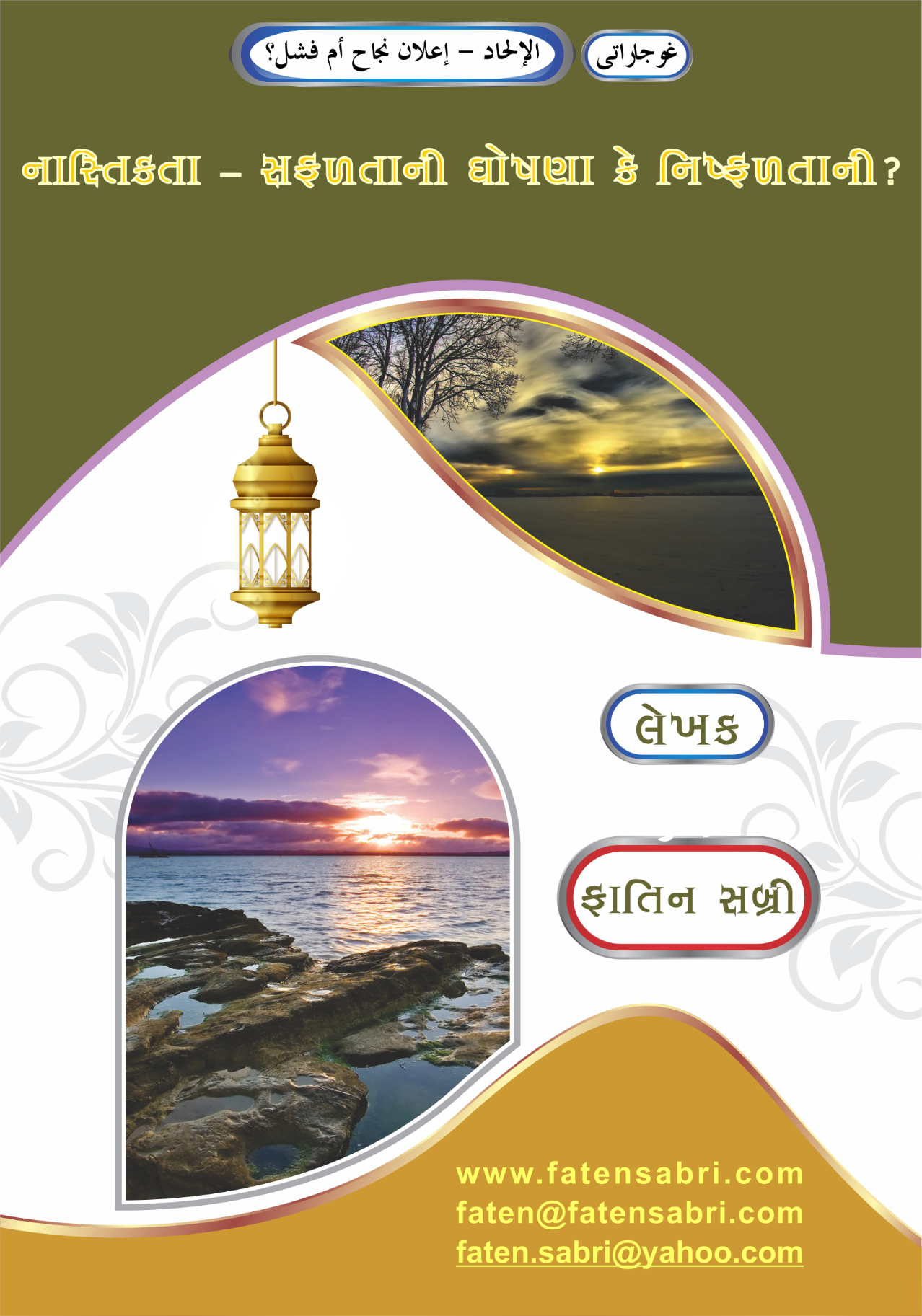 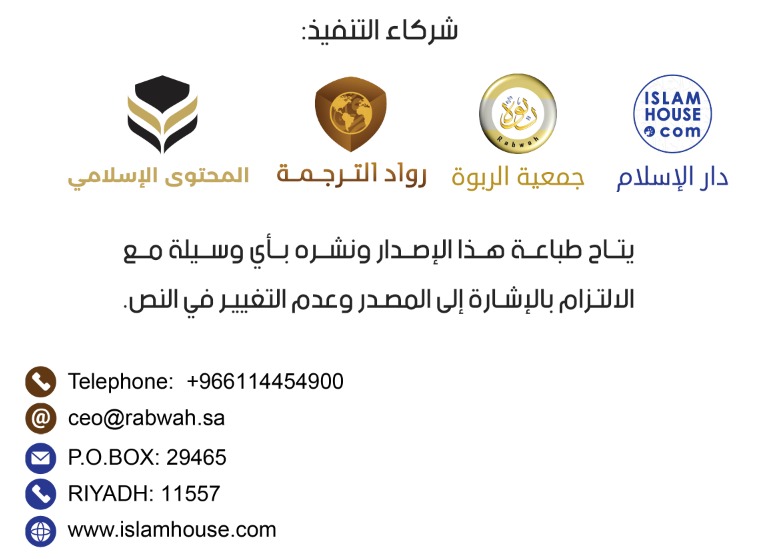 હૃદયનો એક શબ્દ આત્માની અવાજઆ તે જ શબ્દ છે જે મેં વાંચ્યો હતો અને અને મને આશ્ચર્ય થયું: "એક સમયે જ્યારે નેપલ્સ અભિનેતા કાર્લિનિજાના અભિનયથી હચમચી ઉઠ્યો હતો, ત્યારે એક વ્યક્તિ તે શહેરના એક પ્રખ્યાત ડૉક્ટર પાસે અતિશય ખિન્નતા - હતાશા (ડિપ્રેશન) માટેની દવા વિશે પૂછવા આવ્યો, તેથી ડૉક્ટરે તેને મનોરંજનની શોધ કરવાની સલાહ આપી, જેમકે કાર્લિનિયાના શો, તો દર્દીએ તેને જવાબ આપ્યો: હું (પોતે) કાર્લિનિયા છું".વધુ લેખકે કહ્યું: "એક પાકો મોમિન અને એક નાસ્તિક ક્યારેય માનસિક ચિકિત્સકોની મુલાકાત લેતા નથી, ત્યાં ફક્ત માત્ર સંશોધકો અને શંકાસ્પદ લોકો જાય છે, મોમિનો શોધે છે અને મેળવી લે છે, પરંતુ નાસ્તિકો ન તો શોધ કરે છે ન તો મેળવે છે, અને ત્રીજા પ્રકારના લોકો (સશોધકો) તે છે, જેઓ શોધે છે પરંતુ તેમને મળતું નથી, અલ્લાહ (સર્જક) વગર, અને જીવન મિકેનિક્સ (યંત્રશાસ્ત્ર) તરફ પાછું આવશે અને બિન-જીવન બનશે, જો મેં કહ્યું કે હું સવારે મેટ્રોમાં વહેલો પહોંચી ગયો અને મેટ્રોમાં સવાર થઇ, યુનિવર્સિટીમાં પહોંચ્યો, મેં મારા પ્રવચનોમાં હાજરી આપી અને ઘરે પાછો ફર્યો, તો આ શબ્દ સમૂહો નવલકથા અથવા ટૂંકી વાર્તા બનવા માટે યોગ્ય નથી કારણ કે તે તત્વોથી વંચિત છે, સારા અને ખરાબ, અને સમગ્ર ઇતિહાસમાં એવી કોઈ નવલકથા નથી કે જે સારા અને ખરાબ તત્વોથી વંચિત હોય કારણ કે તે અસ્તિત્વનું રહસ્ય છે, માનવતા અને સોંપણીનું રહસ્ય".આ અસાઇનમેન્ટ જેના વિષે લેખક ચર્ચા કરી રહ્યો છે, જેનું ઉદાહરણ માનવીમાં વસેલી લાગણીઓ રજૂ કરે છે, જે તેને સારા કાર્યો કરવા પર ઉત્સાહિત કરે છે અને ખરાબ કાર્યોથી બચવા માટે કહે છે, અને એજ રીતે હિસાબ થાય છે અને સઝા આપવામાં આવે છે.સત્યની શોધનો સફરકેટલાક લોકો એવો દાવો કરે છે કે, દરેક વસ્તુ આંતરિક રીતે અર્થહીન છે, એટલા અંતે આપણે સંપૂણ જીવન પસાર કરવા માટે પોતાના અર્થ શોધવા માટે આઝાદ છે, પોતાના અસ્તિત્વનો ઇનકાર કરવો પોતાની સાથે ધોખો કરવો છે, અર્થાત્ આપણે પોતાને કહીએ છીએ: "ચાલો આપણે ધારીએ કે ઢોંગ કરીએ કે આ જીવનમાં આપણી પાસે એક હેતુ છે."અર્થાત્ આપણી સ્થિતિ નાના બાળકો જેવી છે, જેઓ રમત રમવા માટે બહાનું કાઢે છે, કે તે ડોક્ટર છે, નર્સો છે, અથવા માતા અને પિતા છે, આપણે ત્યાં સુધી સુખ નહીં મેળવી શકીએ જ્યાં સુધી આપણે આપણા જીવનનો હેતુ ન જાણી લઈએ.જો કોઈ વ્યક્તિને તેની ઈચ્છા વિરુદ્ધ લક્ઝરી ટ્રેનમાં બેસાડવામાં આવે તો, અને તે પોતાને પ્રથમ વર્ગમાં જુએ, અને ત્યાં તેને દરેક પ્રકારનું સુખ, વૈભવી જીવન અને આરામદાયક સ્ત્રોતોનો અનુભવ થાય, શું તે એવા પ્રશ્નોના જવાબો મેળવ્યા વિના સફરમાં ખુશ થશે, જેમકે:તમે ટ્રેનમાં કેવી રીતે પહોંચ્યા? સફર કરવાનો હેતુ શું છે? તમે ક્યાં જઈ રહ્યા છો? શું આ પ્રકારના જવાબ ના મળે તો તે ખુશ થઇ શકશે?ભલે તે તેની શરૂઆતમાં તમામ સુખ-સુવિધાઓનો આનંદ માણવા લાગે, પરંતુ તે ક્યારેય વાસ્તવિક સુખ મેળવી નહીં શકે, શું તે સફરમાં મળતું સ્વાદિષ્ટ ખાવાનું તેને સવાલોને ભૂલાવવા માટે પુરતું થઇ જશે? આ પ્રકારનું સુખ અસ્થાયી અને બનાવટી હશે, જે આ મહત્વપૂર્ણ પ્રશ્નોના જવાબો શોધવામાં જાણી જોઈને અવગણના કરીને પ્રાપ્ત કરવામાં આવે છે, આવી રીતે એક વ્યક્તિને વાસ્તવિક સુખ ત્યાં સુધી નથી મળી શકતું જ્યાં સુધી તેને અસ્તિત્વના પ્રશ્નોનો જવાબ ન મળી જાય.અંગ્રેજી વિચારક જોન લોક કહે છે: જો માનવીની સંપૂણ આશાઓ ફક્ત આ જગત સાથે સીમિત હોઈ, અને જો આપણે આ જગતમાં જીવનનો આનંદ માણીએ તો માતા-પિતા અને બાળકોના ભોગે સુખ શોધવું એ ન તો વિચિત્ર છે, કે નતો હાસ્યાસ્પદ.અસ્તિત્વ અને બિન-અસ્તિત્વ વચ્ચે:આપણા સમયમાં જગતના સર્જકનો ઇનકાર કરનારા લોકો માંથી કેટલાક લોકો એવું મને છે કે પ્રકાશ એ સમય બહારની વસ્તુ છે, અને તે લોકોએ એ વાતનો સ્વીકાર નથી કર્યો કે સર્જક એ સમય અને સ્થળના નિયમોથી આધીન નથી, તે અર્થમાં કે સર્જક દરેક વસ્તુથી પહેલા અને દરેક વસ્તુ પછી છે, અને તે કે તે સૌથી ઉંચ્ચ છે, અને તેના સર્જન માંથી કોઈ પણ તેની આસપાસ પણ નથી.તેમાંથી કેટલાક લોકોનો વિચાર છે કે જોડાયેલા પરમાણુઓ, જ્યારે એક બીજાથી અલગ થઈ જાય છે, એક જ સમયમાં એક બીજા સાથે વાતચીત કરતા રહે છે, તે લોકો એ પણ નથી માનતા કે તેઓનો સર્જક, પોતાના ઇલમ સાથે, તેના બંદા જ્યાં પણ જાય છે, તેમની સાથે છે, અને તેઓ માને છે કે તેમની પાસે દિમાગ છે કે તે સર્જકને જોયા વગર માનવામાં ઇનકાર કરે છે.તેમાંથી કેટલાક લોકો પણ જન્નત, જહન્નમને માનવા પર પણ ઇનકાર કર્યો અને દુનિયાની બીજી વસ્તુઓને માની લીધી, જે તેમણે જોઈ ન હતી, ભૌતિક વિજ્ઞાને તેને મૃગજળ જેવી વસ્તુઓને સ્વીકારવા અને વિશ્વાસ કરવા કહ્યું અને તેણે તેને માન્યું અને સ્વીકાર્યું, મૃત્યુના સમયે, ન તો ભૌતિકશાસ્ત્ર કે રસાયણશાસ્ત્ર મનુષ્યોને લાભ આપશે, કારણ કે તેણે તેમને કંઈપણ વચન આપ્યું નથી.આ જ ફર્ક એક અલ્લાહ અને તેની કિતાબ પર ઈમાન ધરાવનાર અને એક અલ્લાહના અસ્તિત્વનો ઇનકાર કરનારમાં છે, એક નાસ્તિક ભ્રમાંડના સર્જક પર ઈમાન ધરાવનાર મોમિનને પછાત સમજે છે; કારણકે તે એવી વસ્તુ પર ઈમાન ધરાવે છે જે તેણે જોઈ નથી, જો કે મોમિન તે વાત યકીન રાખે છે જે તેના દરજ્જા અને તેના પદને ઉંચું કરે છે, અને એક નાસ્તિક જે ફિઝિક્સ અને કેમેસ્ટ્રીની પુસ્તકોનું અનુસરણ કરે છે, અને તે એવા બિન અસ્તિત્વ પર ઈમાન ધરાવે છે જેની તે નજીક આવશે.સર્જકનું અસ્તિત્વ:ભ્રમાંડના સર્જક પર ઈમાન તે વાસ્તવિકતા પર આધારિત છે કે કોઈ પણ વસ્તુનું અસ્તિત્વ કોઈ કારણ વગર નથી, અને ભ્રમાંડનો સર્જક બનવા પર તક એ  શક્ય નથી; કારણકે તક એ પ્રાથમિક કારણ નથી, પરંતુ એ બીજી વસ્તુ છે, પરિણામ કે જે અન્ય પરિબળો (સમય, અવકાશ, દ્રવ્ય અને ઊર્જાનું અસ્તિત્વ) ની ઉપલબ્ધતા પર આધાર રાખે છે તે માટે કે તે સમાવિષ્ટ છે આ પરિબળોનો કંઈ સંયોગ નથી. "સંયોગ" શબ્દનો ઉપયોગ કંઈપણ સમજાવવા માટે થઈ શકતો નથી કારણ કે તે કંઈ જ નથી.સત્યની અનુભૂતિ:પ્રાયોગિક સામગ્રી વિજ્ઞાન પર આપણું સંપૂણ ઈમાન ધરાવવામાં સમસ્યા એ છે કે આ વિજ્ઞાન એ એક પરિવર્તનશીલ પાયો છે, દરરોજ નવી નવી શોધો કરવામાં આવી રહી છે જે અગાઉના સિદ્ધાંતોનું ખંડન કરે છે, આપણે જેને વિજ્ઞાન તરીકે માનીએ છીએ તેમાંથી કેટલાક હજુ પણ સૈદ્ધાંતિક છે, જો આપણે ધારીએ કે તમામ વિજ્ઞાન સાબિત છે અને માન્ય છે, તો પણ આપણી પાસે સમસ્યા છે.કારણ કે વર્તમાન સમયનું પ્રાયોગિક વિજ્ઞાન શોધ કરનારને તમામ મહિમા આપે છે અને સર્જકની અવગણના કરે છે. -ઉદાહરણ તરીકે- માની લો કે કોઈ એક રૂમમાં જાય છે, ત્યાં તે એક સુંદર પેઇન્ટિંગ શોધી કાઢે છે, જે ખુબ જ બારીકીથી બનાવવામાં આવી છે, જે અદ્ભુત રંગ યોજના અને સંવાદિતા સાથે છે, ફરી તે વ્યક્તિ તે પેઇન્ટિંગ લોકોને બતાવવા માટે બહાર નીકળે છે, દરેક વ્યક્તિ પેઇન્ટિંગની શોધ કરનાર વ્યક્તિથી એટલા પ્રભાવિત થાય છે કે તેઓ સૌથી મહત્વપૂર્ણ પ્રશ્ન પૂછવાનું ભૂલી જાય છે: "તેને કોણે પેઇન્ટ કરી?" કુદરત, અવકાશ અને દ્રવ્યના નિયમોની વૈજ્ઞાનિક શોધોથી મનુષ્ય એટલી હદે પ્રભાવિત થાય છે કે તે સર્જકની સર્જનાત્મકતાને ભૂલી જાય છે, વૈજ્ઞાનિકોએ આ કાયદાની શોધ કરી નથી, તેઓએ ફક્ત તેમને શોધી કાઢ્યા છે. તે બધું સર્જક દ્વારા બનાવવામાં આવ્યું હતું.કોઈ પણ વ્યક્તિ લેખકના અસ્તિત્વને ફક્ત તેની પુસ્તકના ઇલમના કારણે નકારી નથી શકતો, તેઓ એકબીજાને બદલી શકતા નથી. વિજ્ઞાને બ્રહ્માંડના નિયમો શોધી કાઢ્યા પણ તે નક્કી કર્યા નથી, નિર્માતા તે છે જેની તેણે ગોઠવણી કરી છે.મોમિનો માંથી તે પણ છે જેઓ ફિઝીક્સ અને કેમેસ્ટ્રીની ઉંચ્ચ ડિગ્રીઓ ધરાવે છે, પરંતુ તેઓ સમજે છે કે આ ભ્રમાંડના નિયમો બનાવવા પાછળ એક ઉંચ્ચ સર્જક છે, ભૌતિકવાદીઓ જે ભૌતિકવાદી વિજ્ઞાનમાં માને છે તેણે અલ્લાહ એ બનાવેલા નિયમો શોધી કાઢ્યા છે, પરંતુ વિજ્ઞાને આ નિયમો બનાવ્યા નથી, અલ્લાહ એ બનાવેલા આ નિયમો વિના વિજ્ઞાનીઓને અભ્યાસ કરવા માટે કંઈ જ ફાયદો મળશે નહીં, જયારે કે ઈમાન મોમિનોને દુનિયા અને આખિરત બંને જગ્યા એ ફાયદો આપે છે.જયારે એક વ્યક્તિને સખ્ત ફ્લુ અથવા તાવ આવે ત્યારે તે પોતાના માટે એક પાણી પીવાનો  ગ્લાસ લેવાની પણ શક્તિ ધરવતો નથી, તે પોતાના સર્જનહાર સાથેનો સંબંધ કેવી રીતે છોડી શકે?વિલ્યમ જેમ્સ કહે છે: "સમુદ્રના તોફાની મોજાં ક્યારેય ઊંડા સ્તરની શાંતિને અસર કરતા નથી, અને ન તો તેની સલામતીમાં ક્યારેય ખલેલ પહોંચાડે છે, એવી જ રીતે જયારે એક વ્યક્તિ અલ્લાહ પણ સંપૂણ ઈમાન ધરવતો હોઈ, અસ્થાયી સ્તરની વધઘટ તેના ઈમાનમાં ખલેલ પહોંચાડી શકશે નહીં. અને તે આવવા વાળી મુશ્કેલીઓનો સામનો કરવા માટે હમેંશા તૈયાર રહેશે".દીન કેમ?ધર્મશાસ્ત્રના પ્રોફેસર હંસ શ્વાર્ઝ કહે છે: "વિજ્ઞાનના મહત્વ સાથે, તેનો ઉપયોગ પુનઃનિર્માણ માટે થઈ શકે છે જેવી રીતે કે સમારકામ માટે પણ થઈ શકે છે, અને અહીં ઈમાનની સૌથી મહત્વપૂર્ણ ભૂમિકા આવે છે, અને વૈજ્ઞાનિક અનુભવ ક્યારેય બધા જવાબો સાથે લાવી શકતો નાઠો".તેમણે હજુ પણ કહ્યું: "ઈમાન અને વૈજ્ઞાન બંનેને એક બીજાની જરૂરત છે, અને વૈજ્ઞાનિકોએ સ્વીકારવું જોઈએ કે તેઓ કેટલીકવાર પ્રકૃતિના પાસાઓ વચ્ચેના ઊંડા સંબંધોને સમજવા માટે ઈમાનનો ઉપયોગ કરે છે જેનું તેઓ અવલોકન કરે છે."શ્વાર્ઝ માને છે કે વૈજ્ઞાનિકો પાસે તમામ હકીકતોનો જવાબો નથી, જેમ કે તેઓ દાવો કરે છે. સતત પૂછપરછ એ તેમના પુરાવાનું એક સ્વરૂપ છે, અને ખાસ કરીને જીવનની ઉત્પત્તિની તપાસ કરનારાઓ માટે, જ્યારે પણ તેઓ કોઈ નિષ્કર્ષ પર પહોંચે છે, ત્યારે બીજા દિવસે બીજી શોધ દ્વારા તેનો વિરોધાભાસ થાય છે.આપણા જીવનની ઉત્પત્તિ અને જીવનના ઉદ્દેશ્ય પર પ્રશ્ન એ એવી વસ્તુ છે જેનો જવાબ વિજ્ઞાન આપી શકતું નથી, તેના બદલે, તેણે જવાબ આપવા માટે મેટાફિઝિક્સને વળાંક આપ્યો છે, વૈજ્ઞાનિક શોધોને કારણે હિરોશિમાની ઘટના અને અન્ય આપત્તિઓ સર્જાઈ છે જેના કારણે વિજ્ઞાને તેની નિર્દોષતા ગુમાવી દીધી છે, કાર્લ જેસ્પર્સ, ફિલસૂફ અને અન્ય લોકોએ વિજ્ઞાનને અંધશ્રદ્ધા ગણાવી છે.આપણે નિષ્કર્ષ પર આવી શકીએ કે, જો આપણે ધારીએ કે વિજ્ઞાને બ્રહ્માંડની ઉત્પત્તિના પ્રશ્નનો જવાબ આપ્યો છે, તો પણ વૈજ્ઞાનિક વિકાસ જાળવી રાખતા જીવનની ઉત્પત્તિ, તેના હેતુ અને નીતિશાસ્ત્ર વિશેના પ્રશ્નોના જવાબ આપવાનું અશક્ય છે, સિવાય કે વિજ્ઞાન વચ્ચે સુસંગતતા હોય, સિવાય કે વિજ્ઞાન અને દીન વચ્ચે સમાધાન અને એકીકરણ દ્વારા.ભૌતિક વિજ્ઞાન દ્વારા, વ્યક્તિ મિસાઇલ બનાવી શકે છે, પરંતુ આ વિજ્ઞાન પેઇન્ટિંગની સુંદરતાનું મૂલ્યાંકન કરી નથી શકતું, ઉદાહરણ તરીકે, ન તો વસ્તુઓની કિંમતનો અંદાજો લગાવી શકે, અને ન તો તે આપણને સારા અને ખરાબ વિશે જણાવી શકે છે, ભૌતિક વિજ્ઞાન દ્વારા, આપણે જાણીએ છીએ કે ગોળીઓ મારી નાખે છે, અને આપણે જાણતા નથી કે તેનો ઉપયોગ અન્યને મારવા માટે કરવો ખોટું છે.પ્રખ્યાત ભૌતિકશાસ્ત્રી આલ્બર્ટ આઈન્સ્ટાઈન કહે છે: "વિજ્ઞાન એ નૈતિકતા (અખલાક) નો સ્ત્રોત નથી બની શકતું, તેમાં કોઈ શંકા નથી કે વિજ્ઞાન માટે નૈતિક પાયા છે, પરંતુ આપણે નૈતિકતા માટેના વૈજ્ઞાનિક પાયા વિશે વાત કરી શકતા નથી, નીતિશાસ્ત્રને વિજ્ઞાનના કાયદા અને સમીકરણોને આધીન કરવાના તમામ પ્રયાસો નિષ્ફળ ગયા છે અને નિષ્ફળ જશે”.પ્રખ્યાત જર્મન ફલસફી એમેન્યુઅલ કાન્તે કહ્યું: “ન્યાયની જરૂરિયાત મુજબ ઇલાહના અસ્તિત્વ માટેના નૈતિક પુરાવા સ્થાપિત કરવામાં આવ્યા છે, કેમકે સારા વ્યક્તિને બદલો મળવો જોઈએ, અને ખરાબ વ્યક્તિને સજા મળવી જોઈએ, અને દરેક વ્યક્તિને તેના કાર્યો માટે ગણવા માટે શ્રેષ્ઠ સંસ્થાના અસ્તિત્વ સિવાય આ ક્યારેય થઈ શકતું નથી, અને આ ફક્ત સર્વોચ્ચ સ્ત્રોતની હાજરીમાં જ થશે જે દરેક વ્યક્તિ ધરાવે છે, તેણે જે કર્યું છે તેના માટે જવાબદાર છે, અને સાબિતી સદ્ગુણ અને સુખને સંયોજિત કરવાની સંભાવના દ્વારા જરૂરી છે તેના પર આધારિત છે, કારણ કે તે ફક્ત પ્રકૃતિથી ઉપરની વસ્તુની હાજરીમાં જ જોડી શકાય છે, જે દરેક વસ્તુને જાણનાર અને દરેક વસ્તુની શક્તિ છે અને આ સર્વોચ્ચ સ્ત્રોત અને અલૌકિક અસ્તિત્વ ઈશ્વરનું પ્રતિનિધિત્વ કરે છે".ગુલામીથી સ્વતંત્રતા:અનિવાર્યપણે, જો આપણે સર્જકની ઈબાદત નહીં કરીએ, તો આપણે અન્ય "પૂજ્યો" ની પૂજા કરવાનું સમાપ્ત કરીશું, દિલનો સંબંધ દુનિયાની કોઈ વસ્તુ સાથે હશે જેને પ્રાપ્ત કરવાનો તે પ્રયત્ન કરે છે, અથવા તેનો સંબંધ તે વસ્તુના સર્જક સાથે હશે અને તેના અસ્તિત્વની વાસ્તવિકતા સાથે હશે, જેથી આપણી ઈચ્છાઓ તેને મેળવવા પ્રત્યે ગુલામ બનાવી શકે છે, જયારે કે આપણે દિલ ને અલ્લાહ તઆલા અને આખિરત સાથે જોડવાથી આ પ્રકારની ગુલામી થી બચાવી શકે છે, અને સર્વ જહાનોનો પાલનહાર આપણો સર્જક છે, અને તે જ સૌથી  વધુ લાયક છે, જેની તરફ આપણે પાછા ફરીએ અને તેની પાસે મદદ માંગીએ.કેટલાક લોકો પ્રસિદ્ધિ અને ફેશન તરફ આકર્ષાય છે, તે સિવાય જાહેરાતો અને સોશિયલ મીડિયા એ ખૂબ ધ્યાન આકર્ષિત કર્યું છે, તેમની મુખ્ય ભૂમિકા ખોટા ખ્યાલો ફેલાવવાની છે જે પરમાણુઓ અને પ્રાથમિકતાઓના વિક્ષેપ તરફ ધ્યાન આકર્ષિત કરે છે, અને આ આપણા દુઃખમાં વધારો કરે છે, અને અમને તોફાની અને નાખુશ જીવન જીવવા માટે દબાણ કરે છે.તે સિવાય કેટલાક સામાજિક નિયમો અને કૌટુંબિક દબાણ જે આપણને વારસામાં મળેલ રીત રીવાજોને માનવા પર મજબૂર કરે છે, અને આપણને આ જીવનમાં જે કઈ પણ વસ્તુની જરૂર છે તેનાથી દૂર કરે છે, અને પોતાના સર્જક પ્રત્યેની ફરજો થી પણ દૂર કરે છે.પ્રતિબદ્ધતા અને જવાબદારીઃભ્રમાંડના સર્જકના અસ્તિત્વ પર ઈમાન ધરાવવું એ એક જવાબદારી છે, ઈમાન આપણી આત્માને સચેત કરે છે, અને એક મોમિન ને દરેક નાની અને મોટી બાબતોમાં પોતાને જવાબદાર હોવા પર સલાહ આપે છે, મોમિન પોતાના ઘરવાળાઓ અને પોતાના પાડોસીનો જવાબદાર છે, અહીં સુધી કે મુસાફર માટે પણ, મોમિનો સબબો (સ્ત્રોતો) અપનાવે છે અને અલ્લાહ પર ભરોસો કરે છે, અને મને નથી લાગતું કે આ કોઈ અફીણના વ્યસનીઓની વિશેષતાઓમાંની એક છે કે જેનાથી આજે મોમિનો કલંકિત છે.સામાન્ય લોકોની અફીણ નાસ્તિકતા છે, ઈમાન નહીં, કારણકે નાસ્તિકવાદ પોતાના અનુયાયીઓને ભૌતિકતા તરફ બોલાવે છે, જે દીન, જવાબદારી અને પોતાની ફરજો અને પોતાના સર્જક સાથે પોતાના સંબંધ છોડી દે છે, અને તે શ્રણોમાં તેને મનોરંજન કરવાનું કહે છે જેમાં તે તેના પરિણામની ચિંતા કર્યા વગર કરે છે, તેથી તેઓ દુન્યવી સજામાંથી સલામતીની સ્થિતિમાં તેઓને જે ગમે છે તે કરે છે, એવું માનીને કે ત્યાં કોઈ નિરીક્ષક અથવા હિસાબ કરવાવાળો નથી, ન તો ફરી જીવિત થઇ હિસાબ આપવાનો છે, શું તે ખરેખર વ્યસનીઓનું વર્ણન નથી.પોતાના માટે ઉચ્ચ દરજ્જો:મેં વાંચ્યું છે જે મને આશ્ચર્યજનક લાગ્યું: “જો કોઈ વ્યક્તિ ગુનો કરે છે, તો પ્રતિવાદીના વકીલ એ સાબિત કરવાનો પ્રયાસ કરે છે કે તેનો કોઈ ઈરાદો ન હતો, ભલે ગુનો ભૌતિક દ્રષ્ટિકોણથી થયો હોય, અને ગુનેગાર કબૂલાત કરે છે, પરંતુ કાયદો ઈરાદા અને ઉદ્દેશ્યને શોધવા અને જાણવા માટે હસ્તક્ષેપ કરે છે. ગુનાના કમિશન દરમિયાન આત્માની સ્થિતિ.અહીં આપણે અમૂર્ત ભૌતિક તથ્ય કરતાં પોતાને ઉચ્ચ સ્થિતિમાં ગણીએ છીએ. વાસ્તવમાં, આપણે વિશ્વમાં શું બન્યું તેનો નિર્ણય કરતા નથી, પરંતુ આપણે આત્માની અંદર શું થયું તેનો નિર્ણય કરીએ છીએ.આ માણસ અને વિશ્વ વચ્ચેના સૈદ્ધાંતિક વિરોધાભાસને પ્રતિબિંબિત કરે છે, નૈતિકતાનું મૂલ્ય હોવું જોઈએ જે અમૂર્ત ભૌતિક ધોરણો દ્વારા માપવામાં આવતું નથી અને કુદરતી કાયદાઓને આધીન નથી.નૈતિક વર્તન, બલિદાન, ઉચ્ચ આદર્શો, સંન્યાસ, બ્રહ્મચર્ય અને પરોપકાર, આ અધિકૃત નૈતિકતાનો કાં તો કોઈ અર્થ નથી અથવા તેનો અર્થ અલ્લાહના અસ્તિત્વમાં છે”.જે દિવસે ના માલ ફાયદો પહોંચાડશે ન તો સંતાન:આપણે કોરોનાના સંકટ સમયે મૃત્યુ પામવાવાળા લોકો માટે જે જોયું જેના વિષે કોઈ જંતુ ન હતું, અને નિર્જીવ લાશોથી ભરેલા વૃદ્ધો માટેના ઘરો કે જે તેમની આસપાસના બધાએ નકારી કાઢ્યા છે, અને જે કોઈ રસ્તામાં મૃત્યુ પામે છે તેના વિશે કોઈ જાણતું નથી, અને જેની પાસે પૈસા છે તે સારવારની રાહ જોઈ રહ્યો છે, અને કેવી રીતે તેઓ યુવાન માટે વૃદ્ધોને બલિદાન આપતા બન્યા, અને દર્દીઓ હોસ્પિટલના પલંગ પર દોડ્યા, જાણે કે આ પરિસ્થિતિ ન્યાયના દિવસના દ્રશ્યો જેવું જ દ્રશ્ય રજૂ કરે છે.કોરોના સંકટો એ લોકોને દિલો માંથી મોટા ભાગના ચિહ્નો કાઢી નાખ્યા, અને તેઓ પોતાના માટે ખોટા પૂજ્યો બનાવી લીધા હતા જેને તેઓ અલ્લાહના બદલામાં પવિત્ર ઠેરવે છે, જેના પર તેઓ પોતાનો ભ્રમ બાંધતા હતા, આ નકલી પૂજકો જેની તેઓ અલ્લાહના બદલે પૂજા કરતા હતા, તે એક પછી એક પડી ગયા, તેથી જે કોઈ પૈસાની પૂજા કરતો હતો તે તેનો ફાયદો ઉઠાવતો ન હતો જે વ્યક્તિ વિચારતો હતો કે તેનું ભૌતિક વિજ્ઞાન તેને બચાવી શકે છે તે ખોટું કારણ હતું કે તે તેને બચાવી શક્યું નથી, જે કોઈ પણ પત્થરો અને મૂર્તિઓ દ્વારા આજીજી કરતો હતો તે આખરે તેમને ત્યજી દે છે કારણ કે તેને ચેપ લાગવાનો ડર હતો, આપણે વારંવાર એવા પાદરીઓ વિશે સાંભળીએ છીએ જેઓ તેમના અનુયાયીઓને સીધા ઇલાહ પાસે આશ્રય લેવા અને તેમની પાસે આવવાનું ટાળવા વિનંતી કરે છે, "અલ્લાહ સિવાય કોઈ ઇલાહ નથી, એક સાચા અલ્લાહ નો પ્રકાશ સમગ્ર વિશ્વમાં જોવા મળે છે.એમાં કોઈ શંકા નથી કે સ્થિતિઓ માનવીને પોતાના પાલનહાર તરફ પાછા ફરવા અને તેની પાસે મદદ માંગવા પર ઉત્તેજિત કરે છે, અને પવિત્ર હદીષના શબ્દો આ સુંદર અર્થ સ્પષ્ટ કરે છે:જ્યારે તમે સવાલ કરો તો અલ્લાહ તઆલા સમક્ષ કરો, અને જ્યારે મદદ માંગો કરો તો અલ્લાહ તઆલા પાસે મદદ માંગો. આ હદીષને ઈમામ તિર્મિઝી રહ. એ રિવાયત કરી છે.અને મારા લેખમાં મને તે શબ્દો યાદ નથી રહેતા જે એક સ્પેનિશ વૃદ્ધ માણસે કહ્યા હતા: અમે પશ્ચિમમાં ન તો અલ્લાહની ઈબાદત કરતા હતા ન તો મસીહની ઈબાદત કરતા હતા, અમે ફક્ત સ્ત્રીઓ અને પૈસાની ઈબાદત કરતા હતા, ભલે ને તેણે આ વાત મજાકમાં કહી હતી, પરંતુ આ વાક્યમાં ઘણી સત્યતા છે, અને તેને શબદ મને હવે યાદ આવે છે કે પશ્ચિમમાં દરેક લોકો કહે છે, હે અલ્લાહ ! મારા પ્રાણ.આ જીવનમાં આપણી પાસે એ સિવાય બીજી કોઈ માર્ગ નથી આપણે આપણા સર્જકની દઅવતને સ્વીકારી લઈએ, અને ઈમાન લઇ આવીએ, અને તેની સામે પોતાનું માથું જુકાવી દઈએ, દુનિયા અને આખિરતની ભલાઈ પ્રાપ્ત કરવા માટે, કા તો અસ્તિત્વ અથવા બિન અસ્તિત્વ, અથવા તો આપણે દુનિયાને અપનાવી લઈએ અને તે આપણને નષ્ટ કરી દે શે અને આપણું ઠેકાણું જહન્નમ હશે.આ સંક્ષિપ્તમાં હું સર્જકના શબ્દો, સર્જકે બનાવેલા ભ્રમાંડના નિયમો, અને સર્જકે બનાવેલા ભ્રમાંડની વસ્તુઓ દ્વારા ભ્રમાંડના સર્જકના અસ્તિત્વનો પુરાવો આપવા માંગું છું, તેઓએ સર્જકના અસ્તિત્વના ઇનકારની વાતો અને સર્જકના અસ્તિત્વ પર યકીન ધરાવનાર આલિમોની વાતોનો પણ ઉલ્લેખ કર્યો છે, જે તેના અસ્તિત્વની વાસ્તવિકતા સમર્થન આપે છે જે પવિત્ર છે.આ પુસ્તક દ્વારા એ પણ સાબિત કરવા માંગું છું કે સર્જકના અસ્તિત્વ પર યકીન ન ધરાવવું એ એવો ખયાલ છે કે જે અકલ, ફિતરત અને આધુનિક વિજ્ઞાનથી વિરુદ્ધ છે, ઈમાન જેવું નથી જેવું કે લોકો મને છે.અને હું અલ્લાહ તઆલા સમક્ષ દુઆ કરું છું કે તે આ પુસ્તકને કબુલ કરી લે, અને તેને માર્ગદર્શન અને સર્જકના અસ્તિત્વનો ઇનકાર કરનારાઓ દ્વારા શોધાયેલ ઉકેલ સુધી પહોંચવાનો સ્ત્રોત બનાવે, કારણ કે તેમના નાસ્તિકવાદે આ ઉકેલ સુધી પહોંચવામાં તેમની નિષ્ફળતા જાહેર કરી છે.બ્રહ્માંડનું સર્જન કોણે કર્યું?જયારે કોઈ વૈજ્ઞાનિક મોમિન હોત તો તે કહેતો કે (ભ્રમાંડનું સર્જન) પાલનહાર એ કર્યું જેમાં કોઈ શંકા નથી, પરંતુ જો કોઈ વૈજ્ઞાનિક નાસ્તિક હોઈ તો તે કહેશે કે એક સુપર એન્જિનિયર, બુદ્ધિશાળી બેક્ટેરિયા, તક, વૈજ્ઞાનિકોના જૂથ અથવા અન્ય ગ્રહના એલિયન્સે પ્રયોગ કર્યો જેનાથી બ્રહ્માંડની રચના થઈ !અલ્લાહ તઆલા એ જવાબ આપ્યો:}اللَّهُ خالِقُ كُلِّ شَيْءٍ وَهُوَ عَلى كُلِّ شَيْءٍ وَكِيلٌ) {الزمر:62)અલ્લાહ દરેક વસ્તુનું સર્જન કરનાર છે અને તે જ દરેક વસ્તુની દેખરેખ રાખનાર છે [અઝ્ ઝુમર: ૬૨]}بَدِيعُ السَّمَاوَاتِ وَالأَرْضِ أَنَّى يَكُونُ لَهُ وَلَدٌ وَلَمْ تَكُن لَّهُ صَاحِبَةٌ وَخَلَقَ كُلَّ شَيْءٍ وهُوَ بِكُلِّ شَيْءٍ عَلِيمٌ (101)  ذَلِكُمُ اللّهُ رَبُّكُمْ لا إِلَهَ إِلاَّ هُوَ خَالِقُ كُلِّ شَيْءٍ فَاعْبُدُوهُ وَهُوَ عَلَى كُلِّ شَيْءٍ وَكِيلٌ { )الأنعام:101-102)તે આકાશો અને ધરતીનો સૌ પ્રથમ વખત સર્જન કરનાર છે, અલ્લાહ તઆલાના સંતાન કેવી રીતે હોઇ શકે છે, જેની કોઇ પત્ની જ નથી, અને અલ્લાહ તઆલાએ દરેક વસ્તુનું સર્જન કર્યું અને તે દરેક વસ્તુને ખૂબ સારી રીતે જાણે છે. (૧૦૧) આ જ અલ્લાહ તઆલા તમારો પાલનહાર છે, તેના સિવાય કોઇ બંદગીને લાયક નથી, દરેક વસ્તુનું સર્જન કરનાર, તો તમે તેની બંદગી કરો, અને તે દરેક વસ્તુનો કાર્યકર્તા છે. (અલ્ અન્આમ: ૧૦૨-૧૦૩)}وَلَقَدْ خَلَقْنَا السَّمَاوَاتِ وَالْأَرْضَ وَمَا بَيْنَهُمَا فِي سِتَّةِ أَيَّامٍ وَمَا مَسَّنَا مِن لُّغُوبٍ{ (ق:38)નિ: શંક આકાશો અને ધરતી અને જે કઇ પણ તે બંનેની વચ્ચે છે તેનું સર્જન છો દિવસમાં કર્યું અને અમે સહેજ પણ થાકયા નથી. (કોફ: ૩૮)સર્જક કોણ છે?}اللَّهُ لَا إِلَٰهَ إِلَّا هُوَ الْحَيُّ الْقَيُّومُ ۚ لَا تَأْخُذُهُ سِنَةٌ وَلَا نَوْمٌ ۚ لَّهُ مَا فِي السَّمَاوَاتِ وَمَا فِي الْأَرْضِ ۗ مَن ذَا الَّذِي يَشْفَعُ عِندَهُ إِلَّا بِإِذْنِهِ ۚ يَعْلَمُ مَا بَيْنَ أَيْدِيهِمْ وَمَا خَلْفَهُمْ ۖ وَلَا يُحِيطُونَ بِشَيْءٍ مِّنْ عِلْمِهِ إِلَّا بِمَا شَاءَ ۚ وَسِعَ كُرْسِيُّهُ السَّمَاوَاتِ وَالْأَرْضَ ۖ وَلَا يَئُودُهُ حِفْظُهُمَا ۚ وَهُوَ الْعَلِيُّ الْعَظِيمُ {(البقرة: 255)અલ્લાહ સિવાય કોઈ જ ઇલાહ નથી, જે હંમેશાથી જીવિત છે અને સૌને સંભાળી રાખનાર છે, જેને ન ઉંઘ આવે છે ન નિંદ્રા, આકાશો અને ધરતીમાં જે કંઈ પણ છે, દરેક તેનું જ છે કોણ છે, જે તેની પરવાનગી વગર તેની સામે ભલામણ કરી શકે? જે કંઈ લોકોની સામે છે, તે તેને પણ જાણે છે અને જે કંઈ તેમનાથી અદ્રશ્ય છે, તેને પણ જાણે છે, તેઓ તેના જ્ઞાન માંથી કોઇ વસ્તુનો ઘેરાવ નથી કરી શકતા પરંતુ જેટલું તે ઇચ્છે, તેની કુરસીની ચોડાઇએ ધરતી અને આકાશને ઘેરી રાખ્યા છે અને અલ્લાહ તઆલા તેની દેખરેખથી થાકતો નથી, તે તો ઘણો જ મહાન અને ઘણો જ મોટો છે. (અલ્ બકરહ: ૨૫૫)સર્જંકનું સર્જન કોણે કર્યું?}هُوَ الْأَوَّلُ وَالْآخِرُ وَالظَّاهِرُ وَالْبَاطِنُ ۖ وَهُوَ بِكُلِّ شَيْءٍ عَلِيمٌ{(الحديد: 3)તે જ પ્રથમ છે અને તે જ છેલ્લે છે, તે જ ઝાહિર છે અને તે જ છૂપો અને તે દરેક વસ્તુને ખુબ જ સારી રીતે જાણે છે. (અલ્ હદીદ: ૩)}لَيْسَ كَمِثْلِهِ شَيْءٌ ۖ وَهُوَ السَّمِيعُ الْبَصِيرُ{ )الشورى: 11)કોઈ વસ્તુ તેના જેવી નથી, અને તે સાંભળવાવાળો અને જોવાવાળો છે (અશ્ શૂરા : ૧૧)તેના અસ્તિત્વની સત્યતા શું છે?}فَوَ رَبِّ السَّمَاءِ وَالْأَرْضِ إِنَّهُ لَحَقٌّ مِّثْلَ مَا أَنَّكُمْ تَنطِقُونَ{ )الذاريات: 23)આકાશ અને ધરતીના પાલનહારની કસમ ! આ વાત એવી જ સાચી છે, જેવી કે તમારું વાત કરવું સત્ય છે. (અઝ્ ઝારિયાત: ૨૩)}قَالَتْ رُسُلُهُمْ أَفِي اللَّهِ شَكٌّ فَاطِرِ السَّمَاوَاتِ وَالْأَرْضِ) {.... إبراهيم: 10)તેમના પયગંબરોએ તેમને કહ્યું કે, શું તે અલ્લાહ વિશે તમને શંકા છે, જે આકાશો અને ધરતીને બનાવનાર છે.... (ઈબ્રાહીમ : ૧૦)તેના નામો અને ગુણો કયા કયા છે?}هُوَ اللَّهُ الَّذِي لَا إِلَٰهَ إِلَّا هُوَ ۖ عَالِمُ الْغَيْبِ وَالشَّهَادَةِ ۖ هُوَ الرَّحْمَٰنُ الرَّحِيمُ (22) هُوَ اللَّهُ الَّذِي لَا إِلَٰهَ إِلَّا هُوَ الْمَلِكُ الْقُدُّوسُ السَّلَامُ الْمُؤْمِنُ الْمُهَيْمِنُ الْعَزِيزُ الْجَبَّارُ الْمُتَكَبِّرُ ۚ سُبْحَانَ اللَّهِ عَمَّا يُشْرِكُونَ (23) هُوَ اللَّهُ الْخَالِقُ الْبَارِئُ الْمُصَوِّرُ ۖ لَهُ الْأَسْمَاءُ الْحُسْنَىٰ ۚ يُسَبِّحُ لَهُ مَا فِي السَّمَاوَاتِ وَالْأَرْضِ ۖ وَهُوَ الْعَزِيزُ الْحَكِيمُ ) {(24) الحشر: 22-24(તે જ અલ્લાહ છે, જેના સિવાય કોઇ ઇલાહ નથી, ગાયબ અને હાજર દરેક વસ્તુને જાણવાવાળો છે, તે અત્યંત કૃપાળુ અને દયાળુ છે. (૨૨) તે જ અલ્લાહ છે, જેના સિવાય કોઇ ઇલાહ નથી, તે બાદશાહ છે, અત્યંત પવિત્ર, દરેક ખામીથી સલામત, શાંતિ આપનાર, દેખરેખ કરનાર, વિજયી, શક્તિશાળી, મહાન છે. અલ્લાહ તે વાતોથી પાક છે, જેને આ લોકો તેનો ભાગીદાર ઠેરવે છે. (૨૩) તે જ અલ્લાહ છે, જે સર્જન કરનાર, બનાવનાર, સ્વરૂપ આપનાર, તેના દરેક નામ સારા છે, આકાશો અને જમીનમાં જે સર્જન છે, તે સૌ તેની જ તસ્બીહ કરી રહ્યા છે, અને તે વિજયી અને હિકમતવાળો છે.(૨૪) (અલ્ હશ્ર: ૨૨-૨૪)તેની ક્રિયાઓનો પરિચય}إِنَّمَا أَمْرُهُ إِذَا أَرَادَ شَيْئًا أَن يَقُولَ لَهُ كُن فَيَكُونُ{ )يس: 82)અને જ્યારે પણ તે કોઈ કાર્ય કરવાનો ઈરાદો કરે છે, તેને ફક્ત એટલું કહી દે છે કે થઇ જા, તે તરત જ થઇ જાય છે(યાસીન: ૮૨)}وَهُوَ الْقَاهِرُ فَوْقَ عِبَادِهِ ۖ وَيُرْسِلُ عَلَيْكُمْ حَفَظَةً حَتَّىٰ إِذَا جَاءَ أَحَدَكُمُ الْمَوْتُ تَوَفَّتْهُ رُسُلُنَا وَهُمْ لَا يُفَرِّطُونَ{ (الأنعام: 61)અને તે જ પોતાના બંદાઓ પર સંપૂર્ણ કુદરત ધરાવે છે, અને તમારા માટે નિરીક્ષક (ફરિશ્તાઓ) ઉતારે છે, ત્યાં સુધી કે જ્યારે તમારા માંથી કોઇને મૃત્યુ આવી પહોંચે છે, તેના પ્રાણ અમારા મોકલેલા ફરિશ્તાઓ કાઢી લે છે અને તેઓ પોતાના કામમાં થોડીક પણ સુસ્તી નથી કરતા.(અલ્ અન્આમ: ૬૧)}وَمَا تَشَاءُونَ إِلَّا أَن يَشَاءَ اللَّهُ رَبُّ الْعَالَمِينَ{ (التكوير: 29)અને તમે ઈચ્છી નથી શકતા પરતું તે જ, જે સમ્રગ સૃષ્ટિનો પાલનહાર ઇચ્છતો હોય (અત્ તકવીર: ૨૯)તેની પાસે સંપૂર્ણ નિયંત્રણ છે}يُدَبِّرُ الْأَمْرَ مِنَ السَّمَاءِ إِلَى الْأَرْضِ ثُمَّ يَعْرُجُ إِلَيْهِ فِي يَوْمٍ كَانَ مِقْدَارُهُ أَلْفَ سَنَةٍ مِّمَّا تَعُدُّونَ{ (السجدة: 5)તે આકાશથી ધરતી સુધી (બધા) કાર્યની વ્યવસ્થા કરે છે, પછી તે કાર્ય એક એવા દિવસમાં તેની તરફ ચઢી જાય છે, જેની ગણતરી તમારા પ્રમાણે એક હજાર વર્ષ જેટલી છે. (અસ્ સજદહ: ૫)તેની પાસે સંપૂર્ણ આદેશ છે}وَلِلَّهِ غَيْبُ السَّمَاوَاتِ وَالْأَرْضِ وَإِلَيْهِ يُرْجَعُ الْأَمْرُ كُلُّهُ فَاعْبُدْهُ وَتَوَكَّلْ عَلَيْهِ ۚ وَمَا رَبُّكَ بِغَافِلٍ عَمَّا تَعْمَلُونَ{ (هود: 123)આકાશો અને ધરતીનું જે કઈ પણ છુપાયેલું છે, તે બધું જ જ્ઞાન ફક્ત અલ્લાહ પાસે જ છે, દરેક કાર્યો તેની જ પાસે રજૂ કરવામાં આવે છે, બસ ! તમારે તેની જ બંદગી કરવી જોઇએ અને તેના પર જ ભરોસો કરવો જોઇએ અને તમે જે કંઈ કરી રહ્યા છો તેનાથી અલ્લાહ તઆલા અજાણ નથી. (હૂદ: ૧૩૨)}وَلِلَّهِ مَا فِي السَّمَاوَاتِ وَمَا فِي الْأَرْضِ ۚ وَإِلَى اللَّهِ تُرْجَعُ الْأُمُورُ{ ( آل عمران: 109)અલ્લાહ તઆલા માટે જ છે, જે કંઇ આકાશો અને ધરતીમાં છે અને અલ્લાહ તઆલા તરફ જ દરેક કાર્ય મોકલવામાં આવે છે. (આલિ ઇમરાન: ૧૦૯)તે સંપૂણ બેનિયાઝ છે}وَإِن مِّن شَيْءٍ إِلَّا عِندَنَا خَزَائِنُهُ وَمَا نُنَزِّلُهُ إِلَّا بِقَدَرٍ مَّعْلُومٍ{ ) الحجر: 21)અને જેટલી પણ વસ્તુઓ છે તે બધાંના ખજાના અમારી પાસે છે અને અમે દરેક વસ્તુને તેના માપસર જ ઉતારીએ છીએ. (અલ્ હિજર: ૨૧)…}وَلِلَّهِ خَزَائِنُ السَّمَاوَاتِ وَالْأَرْضِ وَلَٰكِنَّ الْمُنَافِقِينَ لَا يَفْقَهُونَ{ )المنافقون: 7)...જો કે આકાશો અને ધરતીના બધા ખજાના અલ્લાહની પાસે છે, પરંતુ આ મુનાફિકો સમજતા નથી (અલ્ મુનાફિકુન: ૭)}وَرَبُّكَ الْغَنِيُّ ذُو الرَّحْمَةِ ۚ إِن يَشَأْ يُذْهِبْكُمْ وَيَسْتَخْلِفْ مِن بَعْدِكُم مَّا يَشَاءُ كَمَا أَنشَأَكُم مِّن ذُرِّيَّةِ قَوْمٍ آخَرِينَ{ )الأنعام: 133)અને તમારો પાલનહાર ઘણો જ ગની (ધનવાન), દયાવાન છે, જો તે ઇચ્છે તો તમારા સૌને ઉઠાવી લે અને તમારા પછી જેને ઇચ્છે તમારા બદલામાં વસાવી દે, જેવું કે તમને એક બીજી કોમની પેઢી માંથી પેદા કર્યા છે. (અલ્ અન્આમ: ૧૩૩)}يَا أَيُّهَا النَّاسُ أَنتُمُ الْفُقَرَاءُ إِلَى اللَّهِ ۖ وَاللَّهُ هُوَ الْغَنِيُّ الْحَمِيدُ{ (فاطر: 15)હે લોકો ! તમે સૌ અલ્લાહના મોહતાજ છો અને અલ્લાહ (દરેક વસ્તુથી) બેનિયાઝ અને પ્રશંસાને લાયક છે (ફાતિર: ૧૫)}...وَمَن كَفَرَ فَإِنَّ اللَّهَ غَنِيٌّ عَنِ الْعَالَمِينَ{ (آل عمران: 97)...અને જે કોઇ આ આદેશનો ઇન્કાર કરશે (તે સારી રીતે સમજી લે) કે અલ્લાહ તઆલા સમગ્ર સૃષ્ટિથી બેનિયાઝ છે. (આલિ ઇમરાન: ૯૭)તેની પાસે ગૈબની ચાવીઓ (સંપૂણ માહિતી) છે}وَعِندَهُ مَفَاتِحُ الْغَيْبِ لَا يَعْلَمُهَا إِلَّا هُوَ ۚ وَيَعْلَمُ مَا فِي الْبَرِّ وَالْبَحْرِ ۚ وَمَا تَسْقُطُ مِن وَرَقَةٍ إِلَّا يَعْلَمُهَا وَلَا حَبَّةٍ فِي ظُلُمَاتِ الْأَرْضِ وَلَا رَطْبٍ وَلَا يَابِسٍ إِلَّا فِي كِتَابٍ مُّبِينٍ{ )الأنعام: 59)અને ગેબની ચાવીઓ તો અલ્લાહ તઆલા પાસે જ છે, અલ્લાહ સિવાય તેને કોઇ નથી જાણતું અને તે દરેક વસ્તુઓને જાણે છે, જે કંઈ ધરતીમાં છે અને જે કંઈ સમુદ્રમાં છે અને કોઇ પાંદડું એવું નથી પડતું જેને તે જાણતો ન હોય અને ન તો ઝમીનના અંધકારમાં કોઇ દાણો એવો છે, જેને તે જાણતો ન હોય, અને જે કંઈ પણ ભીનું હોય અથવા સૂકું બધું જ ખુલ્લી કિતાબમાં લખેલુ છે. (અલ્ અન્આમ: ૫૯)તેની પાસે સંપૂર્ણ ક્ષમતા છે} قُلِ اللَّهُمَّ مَالِكَ الْمُلْكِ تُؤْتِي الْمُلْكَ مَن تَشَاءُ وَتَنزِعُ الْمُلْكَ مِمَّن تَشَاءُ وَتُعِزُّ مَن تَشَاءُ وَتُذِلُّ مَن تَشَاءُ ۖ بِيَدِكَ الْخَيْرُ ۖ إِنَّكَ عَلَىٰ كُلِّ شَيْءٍ قَدِيرٌ(26) تُولِجُ اللَّيْلَ فِي النَّهَارِ وَتُولِجُ النَّهَارَ فِي اللَّيْلِ ۖ وَتُخْرِجُ الْحَيَّ مِنَ الْمَيِّتِ وَتُخْرِجُ الْمَيِّتَ مِنَ الْحَيِّ ۖ وَتَرْزُقُ مَن تَشَاءُ بِغَيْرِ حِسَابٍ) {(27) آل عمران: 26-27)તમે કહી દો કે હે અલ્લાહ ! હે સમ્રગ સૃષ્ટિના સર્જનહાર ! તું જેને ઇચ્છે સરદારી આપે અને જેની પાસેથી ઇચ્છે તેની પાસેથી સરદારી છીનવી લેં અને તું જેને ઇચ્છે ઇઝઝત આપે અને જેને ઇચ્છે અપમાનિત કરી દેં, તારા જ હાથમાં દરેક ભલાઇ છે, નિંશંક તું દરેક વસ્તુ પર શક્તિ ધરાવે છે. (૨૬) તું જ રાતને દિવસમાં દાખલ કરે છે અને દિવસને રાતમાં લઇ જાય છે, તું જ નિર્જીવ માંથી સજીવનું સર્જન કરે છે અને તું જ સજીવ માંથી નિર્જીવનું સર્જન કરે છે, તું જ જેને ઇચ્છે પુષ્કળ રોજી આપે છે. (૨૭) (આલિ ઇમરાન: ૨૬-૨૭)બ્રહ્માંડ કેવી રીતે અસ્તિત્વમાં આવ્યું?}بَدِيعُ السَّمَاوَاتِ وَالأَرْضِ وَإِذَا قَضَى أَمْراً فَإِنَّمَا يَقُولُ لَهُ كُن فَيَكُونُ{ (البقرة:117)તે આકાશો અને ધરતીનું સૌ પ્રથમ સર્જનકરનાર છે, તે જે કાર્યને કરવાનો નિર્ણય કરી દે, કે થઇ જા બસ ! તે ત્યાંજ થઇ જાય છે. (અલ્ બકરહ: ૧૧૭)હર્નિયાનો તબક્કો}وَلَمْ يَرَ الَّذِينَ كَفَرُوا أَنَّ السَّمَاوَاتِ وَالْأَرْضَ كَانَتَا رَتْقًا فَفَتَقْنَاهُمَا وَجَعَلْنَا مِنَ الْمَاء كُلَّ شَيْءٍ حَيٍّ أَفَلا يُؤْمِنُونَ{ (الأنبياء:30)શું કાફિરોએ એ વાત પર ધ્યાન ન આપ્યું આકાશ અને ધરતી એક-બીજા સાથે જોડાયેલા હતાં, પછી અમે તે બન્નેને અલગ કર્યા,અને દરેક જીવિત વસ્તુનું સર્જન અમે પાણી વડે કર્યું, છતાં પણ આ લોકો ઈમાન નથી લાવતા.(અલ્ અંબિયા: ૩૦)}الْحَمْدُ لِلَّهِ فَاطِرِ السَّمَاوَاتِ وَالْأَرْضِ جَاعِلِ الْمَلَائِكَةِ رُسُلًا أُولِي أَجْنِحَةٍ مَّثْنَى وَثُلَاثَ وَرُبَاعَ يَزِيدُ فِي الْخَلْقِ مَا يَشَاء إِنَّ اللَّهَ عَلَى كُلِّ شَيْءٍ قَدِيرٌ{ (فاطر:1)દરેક પ્રકારની પ્રશંસા તે અલ્લાહ માટે જ છે, જેણે આકાશો અને ધરતીનું સર્જન કર્યું, જે ફરિશ્તાઓને સંદેશાવાહક બનાવનાર છે, જેમના બે-બે ત્રણ-ત્રણ અને ચાર ચાર પાંખો છે, તે પોતાના સર્જનમાં જેવી રીતે ઇચ્છે વધારો કરે છે, નિ:શંક અલ્લાહ તઆલા દરેક વસ્તુ પર કુદરત ધરાવે છે. (ફાતિર: ૧)નીચે વર્ણવેલ કુરઆનની આયતો નીચેનાની પુષ્ટિ કરે છે:આકાશ અને પૃથ્વી "બ્રહ્માંડ" એક ભાગ હતા, જે તેને "રતાક" તરીકે વર્ણવે છે જેનો અર્થ કંઈક નિશ્ચિતપણે એકબીજા સાથે જોડાયેલું.બ્રહ્માંડનું વિસ્તરણ "આકાશ"}وَالسَّمَاء بَنَيْنَاهَا بِأَيْدٍ وَإِنَّا لَمُوسِعُونَ{ )الذاريات:47)આકાશને અમે (પોતાના) હાથો વડે બનાવ્યું છે અને નિ:શંક અમે વિસ્તૃત કરવાવાળા છે. (અઝ્ ઝારિયાત: ૪૭)પૃથ્વીનું સ્થાન અને આકાશની ધુમાડાવાળી પ્રકૃતિ}قُلْ أَئِنَّكُمْ لَتَكْفُرُونَ بِالَّذِي خَلَقَ الأَرْضَ فِي يَوْمَيْنِ وَتَجْعَلُونَ لَهُ أَندَادًا ذَلِكَ رَبُّ الْعَالَمِينَ (9) وَجَعَلَ فِيهَا رَوَاسِيَ مِن فَوْقِهَا وَبَارَكَ فِيهَا وَقَدَّرَ فِيهَا أَقْوَاتَهَا فِي أَرْبَعَةِ أَيَّامٍ سَوَاءً لِّلسَّائِلِينَ (10) ثُمَّ اسْتَوَى إِلَى السَّمَاءِ وَهِيَ دُخَانٌ فَقَالَ لَهَا وَلِلْأَرْضِ اِئْتِيَا طَوْعًا أَوْ كَرْهًا قَالَتَا أَتَيْنَا طَائِعِينَ (11) فَقَضَاهُنَّ سَبْعَ سَمَاوَاتٍ فِي يَوْمَيْنِ وَأَوْحَى فِي كُلِّ سَمَاءٍ أَمْرَهَا وَزَيَّنَّا السَّمَاءَ الدُّنْيَا بِمَصَابِيحَ وَحِفْظًا ذَلِكَ تَقْدِيرُ الْعَزِيزِ الْعَلِيمِ{(12) ) فصلت)તમે તેમને કહી દો ! કે શું તમે તે (અલ્લાહ) નો ઇન્કાર કરો છો અને તમે તેના ભાગીદાર ઠેરવો છો, જેણે બે દિવસમાં ધરતીનું સર્જન કર્યું, સમગ્ર સૃષ્ટિનો પાલનહાર તે જ છે. (૯) અને તેણે ધરતી પર ઉપરથી પર્વતો ઠોસી દીધા અને તેમાં બરકત મૂકી અને તેમાં ઊપજોની વ્યવસ્થા પણ કરી દીધી, (ફક્ત) ચાર દિવસમાં, આ ધરતી દરેક જરૂરતમંદો માટે સરખી છે. (૧૦) પછી આકાશ તરફ ધ્યાન આપ્યું, તે સમયે તે ધુમાડા જેવું હતું, બસ ! તેને અને ધરતીને આદેશ આપ્યો, અસ્તિત્વમાં આવી જાવ, તમારી ઈચ્છા હોય કે ન હોય, બન્નેએ કહ્યું કે અમે રાજી-ખુશીથી હાજર છે. (૧૧) બસ ! બે દિવસમાં સાત આકાશ બનાવી દીધા અને દરેક આકાશમાં તેના પ્રમાણે યોગ્ય આદેશની વહી મોકલી અને અમે દુનિયાના આકાશને તારાઓ વડે શણગાર્યું અને તેમના દ્વારા હિફાજત કરવાનું કામ લીધું, આ બનાવટ વિજયી, જ્ઞાનવાળા અલ્લાહની છે. (૧૨) (ફુસ્સિલત)આ આયતો નીચે મુજબ સમજાવે છે: પહેલો અને બીજો  દિવસ (૧ અને ૨): પૃથ્વીની રચના.ત્રીજા અને ચોથા (૩ અને ૪) દિવસમાં: પર્વતો અને તેની ઉન્ચ્ચતાનું જાહેર થવું તથા જમીનમાં રહેવાવાળાઓ મારે રોજીની વ્યવસ્થા (અર્થાત્ વૃક્ષો અને જાનવરોનું સર્જન).જયારે કે કુરઆને આકાશના ધુમાડાની વાસ્તવિકતા વિષે ચૌદશો ૧૪૦૦ વર્ષ પહેલા જણાવી દીધી હતી, જ્યારે આધુનિક જર્મનોએ ડસ્ટ ડિટેક્ટર બનાવ્યા ત્યારે જ ઇન્ટરસ્ટેલર ધૂળની શોધ થઈ હતી, ઇન્ટરસ્ટેલર ધૂળની વાત કરીએ તો, વૈજ્ઞાનિકોએ શોધ્યું છે કે આપણું વિશ્વ ધૂળવાળું વિશ્વ છે, અને વર્તમાન કોસ્મિક ધૂળ એ આકાશના ધુમાડાનો માત્ર એક અવશેષ ભાગ છે.પ્રાયોગિક વિજ્ઞાને બતાવ્યું કે આપણી આકાશગંગા બ્રહ્માંડના ઉપરના ભાગમાં સ્થિત છે અને બ્રહ્માંડના વિસ્તરણની દિશામાં ઉપરની તરફ ઝુકાવ સાથે આગળ વધી રહી છેસમય અને જગ્યાનું સર્જન}هُوَ الَّذِي جَعَلَ الشَّمْسَ ضِيَاءً وَالْقَمَرَ نُورًا وَقَدَّرَهُ مَنَازِلَ لِتَعْلَمُوا عَدَدَ السِّنِينَ وَالْحِسَابَ ۚ مَا خَلَقَ اللَّهُ ذَٰلِكَ إِلَّا بِالْحَقِّ ۚ يُفَصِّلُ الْآيَاتِ لِقَوْمٍ يَعْلَمُونَ{ )يونس:5)તે તો (અલ્લાહ) છે, જેણે સૂર્યને ચમકતો બનાવ્યો અને ચંદ્રને પ્રકાશિત બનાવ્યો અને તેના માટે (વધઘટની) મંજિલો નક્કી કરી, જેથી તમે વર્ષોની ગણતરી અને હિસાબ જાણી લો, અલ્લાહ તઆલાએ આ વસ્તુઓનું સર્જન વ્યર્થ નથી કર્યું, તે આ નિશાનીઓ સ્પષ્ટ રીતે વર્ણન કરી રહ્યો છે, જે બુદ્ધિશાળી છે. (યૂનુસ: ૫)અલ્લાહ તઆલા એ હજુ કહ્યું:}إِنَّ فِي خَلْقِ السَّمَاوَاتِ وَالْأَرْضِ وَاخْتِلَافِ اللَّيْلِ وَالنَّهَارِ وَالْفُلْكِ الَّتِي تَجْرِي فِي الْبَحْرِ بِمَا يَنْفَعُ النَّاسَ وَمَا أَنْزَلَ اللَّهُ مِنَ السَّمَاءِ مِنْ مَاءٍ فَأَحْيَا بِهِ الْأَرْضَ بَعْدَ مَوْتِهَا وَبَثَّ فِيهَا مِنْ كُلِّ دَابَّةٍ وَتَصْرِيفِ الرِّيَاحِ وَالسَّحَابِ الْمُسَخَّرِ بَيْنَ السَّمَاءِ وَالْأَرْضِ لَآيَاتٍ لِقَوْمٍ يَعْقِلُونَ{ )البقرة:164)આકાશો અને ધરતીના સર્જનમાં, રાત-દિવસના આવવા જવામાં, અને તે હોડીમાં, જે લોકોને ફાયદો પહોંચાડવાવાળી વસ્તુઓને લઇને સમુદ્રોમાં ચાલે છે, અલ્લાહ તઆલાનું આકાશ માંથી પાણી વરસાવી મૃત ધરતીને જીવિત કરી દેવામાં, અને તેમાં દરેક સજીવને ફેલાવી દેવામાં, હવાઓના પરિભ્રમણમાં અને તે વાદળમાં, જે આકાશ અને ધરતી વચ્ચે આજ્ઞાકિત બનીને રહે છે, તેમાં બુધ્ધીશાળી લોકો માટે અલ્લાહની નિશાનીઓ છે. (અલ્ બકરહ: ૧૬૪).સર્જનનો હેતુ શું છે?}وَمَا خَلَقْتُ الْجِنَّ وَالْإِنسَ إِلَّا لِيَعْبُدُونِ{ )الذاريات: 56)મેં જિન્નાત અને માનવીઓને ફકત એટલા માટે જ પેદા કર્યા છે કે તેઓ ફકત મારી જ બંદગી કરે. (અઝ્ ઝારિયાત: ૫૬)અલ્લાહ તઆલા એ હજુ કહ્યું:}إِنَّا جَعَلْنَا مَا عَلَى الْأَرْضِ زِينَةً لَّهَا لِنَبْلُوَهُمْ أَيُّهُمْ أَحْسَنُ عَمَلًا{ )الكهف:7)જે કંઈ પણ ધરતી પર છે અમે તેને ધરતીના શણગારનું કારણ બનાવ્યું છે, કે અમે તે લોકોની કસોટી કરીએ કે તેમાંથી કોણ સત્કાર્ય કરનાર છે. (અલ્ કહફ: ૭)શું સર્જકને માનવીની જરૂર છે?}إِنَّ اللَّهَ لَغَنِيٌّ عَنِ الْعَالَمِينَ{... (العنكبوت:6)... અલ્લાહ તઆલા સમગ્ર સૃષ્ટિથી બેનિયાઝ છે. (અલ્ અન્કબૂત: ૬)ઉત્ક્રાંતિના ખ્યાલની સુધારણામાનવી પહેલા વર્ણન કરવા વાળી વસ્તુ ન હતો}هَلْ أَتَىٰ عَلَى الإنسان حِينٌ مِّنَ الدَّهْرِ لَمْ يَكُن شَيْئًا مَّذْكُورًا{ )الإنسان: 1)શું માનવી ઉપર એક એવો સમય પણ વિત્યો છે, જ્યારે તે કઇંજ નોંધપાત્ર વસ્તુ નહતો. (અલ્ ઇન્સાન: ૧)આદમને શરૂઆતમાં માટીમાંથી બનાવવામાં આવ્યો હતા}وَلَقَدْ خَلَقْنَا الإنسان مِن سُلَالَةٍ مِّن طِينٍ{ (المؤمنون:12)નિ:શંક અમે મનુષ્યનું સર્જન માટીના કણ વડે કર્યું. (અલ્ મુઅમિનૂન: ૧૨)}الَّذِي أَحْسَنَ كُلَّ شَيْءٍ خَلَقَهُ ۖ وَبَدَأَ خَلْقَ الإنسان مِن طِينٍ{ (السجدة:7)જેણે દરેક વસ્તુ ખૂબ સારી રીતે બનાવી અને માનવીની બનાવટ માટી વડે શરૂ કરી (અસ્ સજદહ: ૭)આદમ અબુલ્ બશર (માનવીના પિતા) નું સન્માન}قَالَ يَا إِبْلِيسُ مَا مَنَعَكَ أَن تَسْجُدَ لِمَا خَلَقْتُ بِيَدَيَّ ۖ أَسْتَكْبَرْتَ أَمْ كُنتَ مِنَ الْعَالِينَ{ (ص:75)(અલ્લાહ તઆલાએ) કહ્યું, હે ઇબ્લિસ ! તને તેની સામે સિજદો કરવાથી કેવી વસ્તુએ રોક્યો ? જેનું સર્જન મેં મારા હાથો વડે કર્યું. શું તું અહંકારી બની ગયો છે ? અથવા તો ઉચ્ચ દરજ્જા વાળાઓ માંથી છે? (સોદ: ૭૫)}وَإِذْ قُلْنَا لِلْمَلَائِكَةِ اسْجُدُوا لِآدَمَ فَسَجَدُوا إِلَّا إِبْلِيسَ أَبَىٰ وَاسْتَكْبَرَ وَكَانَ مِنَ الْكَافِرِينَ{ (البقرة : 34)અને (તે સમય પણ યાદ કરો) જ્યારે અમે ફરિશ્તાઓને કહ્યું કે આદમ ને સિજદો કરો, તો ઇબ્લિસ સિવાય સૌ ફરિશ્તાઓએ આદમને સિજદો કર્યો, ઇબ્લીસે ઇન્કાર કર્યો અને ઘમંડ કરવા લાગ્યો અને કાફિરો માંથી થઈ ગયો. (અલ્ બકરહ: ૩૪)આદમની સંતાનનું સર્જન}ثُمَّ جَعَلَ نَسْلَهُ مِن سُلَالَةٍ مِّن مَّاءٍ مَّهِينٍ{ (السجدة:8)પછી તેની પેઢીને એક તુચ્છ પાણીના ટીપાં વડે ચલાવી. (અસ્ સજદહ: ૮)}ثُمَّ جَعَلْنَاهُ نُطْفَةً فِي قَرَارٍ مَّكِينٍ (13) ثُمَّ خَلَقْنَا النُّطْفَةَ عَلَقَةً فَخَلَقْنَا الْعَلَقَةَ مُضْغَةً فَخَلَقْنَا الْمُضْغَةَ عِظَامًا فَكَسَوْنَا الْعِظَامَ لَحْمًا ثُمَّ أَنشَأْنَاهُ خَلْقًا آخَرَ ۚ فَتَبَارَكَ اللَّهُ أَحْسَنُ الْخَالِقِينَ{ (المؤمنون:14-13)પછી તેને ટીપું બનાવી, સુરક્ષિત જગ્યાએ મૂકી દીધું (૧૩) પછી ટીપાને અમે જામેલું લોહી બનાવી દીધું, પછી તે જામેલા લોહીને માંસનો ટુકડો બનાવી દીધો, પછી માંસના ટુકડાને હાડકા બનાવી દીધા, પછી હાડકાઓ પર અમે માંસ ચઢાવી દીધું, પછી બીજી બનાવટમાં તેનું સર્જન કર્યું. બરકતોવાળો છે તે અલ્લાહ, જે શ્રેષ્ઠ સર્જન કરનાર છે. (અલ્ મુઅમિનૂન: ૧૪-૧૫)}وَهُوَ الَّذِي خَلَقَ مِنَ الْمَاءِ بَشَرًا فَجَعَلَهُ نَسَبًا وَصِهْرًا ۗ وَكَانَ رَبُّكَ قَدِيرًا{ (الفرقان: 54)તે છે, જેણે પાણી (ટીપાં) વડે માનવીનું સર્જન કર્યું, પછી (પતિપત્ની) દ્વારા ખાનદાન અને સાસરિયા સંબંધ વાળો બનાવ્યો, અને તમારો પાલનહાર (દરેક વસ્તુ પર) કુદરત ધરાવે છે. (અલ્ ફુરકાન: ૫૪)આદમની સંતાનનું સન્માન}وَلَقَدْ كَرَّمْنَا بَنِي آدَمَ وَحَمَلْنَاهُمْ فِي الْبَرِّ وَالْبَحْرِ وَرَزَقْنَاهُم مِّنَ الطَّيِّبَاتِ وَفَضَّلْنَاهُمْ عَلَىٰ كَثِيرٍ مِّمَّنْ خَلَقْنَا تَفْضِيلًا{ (الإسراء: 70)નિઃશંક અમે આદમની સંતાનને ખૂબ જ ઇઝ્ઝત આપી અને તેને ઝમીન તેમજ સમુન્દ્રની સવારીઓ આપી, અને અમે તેમને પવિત્ર રોજી આપી અને અમે તેઓને ઘણા સર્જનીઓ પર પ્રાથમિકતા આપી (અલ્ ઇસ્રા: ૭૦)}فَاطِرُ السَّمَاوَاتِ وَالْأَرْضِ ۚ جَعَلَ لَكُم مِّنْ أَنفُسِكُمْ أَزْوَاجًا وَمِنَ الْأَنْعَامِ أَزْوَاجًا ۖ يَذْرَؤُكُمْ فِيهِ ۚ لَيْسَ كَمِثْلِهِ شَيْءٌ ۖ وَهُوَ السَّمِيعُ الْبَصِيرُ{ (الشورى:11)તે આકાશો અને ધરતીનું સર્જન કરનાર છે, તેણે તમારા માટે તમારી જાતિ માંથી જોડી બનાવી અને ઢોરોની પણ જોડી બનાવી છે, તમને તે ઝમીનમાં ફેલાવી રહ્યો છે, તેના જેવી કોઇ વસ્તુ નથી, તે જ છે, જે દરેક વાત સાંભળે છે અને બધું જ જુએ છે. (અશ્ શૂરા: ૧૧)પસંદ કરવા માટે આદમને ઇચ્છા આપવી}وَقُلْنَا يَا آدَمُ اسْكُنْ أَنتَ وَزَوْجُكَ الْجَنَّةَ وَكُلَا مِنْهَا رَغَدًا حَيْثُ شِئْتُمَا وَلَا تَقْرَبَا هَٰذِهِ الشَّجَرَةَ فَتَكُونَا مِنَ الظَّالِمِينَ{ (البقرة: 35)અમે આદમને કહ્યું, હે આદમ ! તમે અને તમારી પત્નિ જન્નતમાં રહો, અને જ્યાંથી ઇચ્છો છુટથી ખાઓ પીવો, પરંતુ તે વૃક્ષની નજીક પણ ન જશો, નહીંતો અત્યાચારી બની જશો.(અલ્ બકરહ: ૩૫)}وَقُلِ الْحَقُّ مِن رَّبِّكُمْ ۖ فَمَن شَاءَ فَلْيُؤْمِن وَمَن شَاءَ فَلْيَكْفُرْ…{ (الكهف:29)તમે તેમને કહી દો કે સત્ય વાત તો તે છે, જે તમારા પાલનહાર તરફથી આવી છે, હવે જે વ્યક્તિ ઈચ્છે તેનો સ્વીકાર કરી લે અને જે ઈચ્છે તે ઇન્કાર કરી દે. (અલ્ કહફ: ૨૯)ઇલમ દ્વારા આદમને અલગ કરવો}وَعَلَّمَ آدَمَ الْأَسْمَاءَ كُلَّهَا ثُمَّ عَرَضَهُمْ عَلَى الْمَلَائِكَةِ فَقَالَ أَنبِئُونِي بِأَسْمَاءِ هَٰؤُلَاءِ إِن كُنتُمْ صَادِقِينَ {(البقرة:31)(ત્યારબાદ) અલ્લાહ તઆલાએ આદમને દરેક (વસ્તુઓના) નામ શીખવાડી દીધા, પછી તે (વસ્તુઓ) ફરિશ્તાઓ સમક્ષ રજુ કરી અને કહ્યું, જો તમે સાચા હોવ તો મને આ (વસ્તુઓના) નામ જણાવો. (અલ્ બકરહ: ૩૧)ભૂલો એ પસંદગીનું પરિણામ છે}فَتَلَقَّىٰ آدَمُ مِن رَّبِّهِ كَلِمَاتٍ فَتَابَ عَلَيْهِ ۚ إِنَّهُ هُوَ التَّوَّابُ الرَّحِيمُ{ (البقرة:37)પછી આદમે પોતાના પાલનહાર પાસેથી કેટલાક શબ્દો શીખી, તૌબા કરી, તો અલ્લાહ તઆલાએ તેઓની તૌબા કબુલ કરી, નિઃશંક તે જ તૌબા કબુલ કરનાર અને અત્યંત દયાળુ છે. (અલ્ બકરહ: ૩૭)જમીન પર ઉત્તરાધિકાર માટે એક પરિચય વાર્તા}وَإِذْ قَالَ رَبُّكَ لِلْمَلَائِكَةِ إِنِّي جَاعِلٌ فِي الْأَرْضِ خَلِيفَةً ۖ قَالُوا أَتَجْعَلُ فِيهَا مَن يُفْسِدُ فِيهَا وَيَسْفِكُ الدِّمَاءَ وَنَحْنُ نُسَبِّحُ بِحَمْدِكَ وَنُقَدِّسُ لَكَ ۖ قَالَ إِنِّي أَعْلَمُ مَا لَا تَعْلَمُونَ{ (البقرة:30)અને ( હે પયગંબર ! તે સમયની વાત સાંભળો ! ) જ્યારે, તમારા પાલનહારે ફરિશ્તાઓને કહ્યું કે હું ધરતી પર એક ખલીફા (નાયબ) બનાવવાનો છું, તો તેઓ કહેવા લાગ્યા, શું તમે એવા સર્જનીઓને પેદા કરશો, જેઓ ધરતી ઉપર ભ્રષ્ટાચાર ફેલાવશે અને ખુનામરકીઓ આચરશે ? જો કે અમે તારા નામનું સ્મરણ, પ્રશંસા અને પવિત્રતાનું વર્ણન કરી રહ્યાં છે. અલ્લાહ તઆલાએ (તેમને) કહ્યું, જે કંઈ હું જાણું છું તે તમે નથી જાણતા. (અલ્ બકરહ: ૩૦)સર્જકનું અસ્તિત્વ  તેમજ કાયદા અને વૈજ્ઞાનિક સિદ્ધાંતો સાથે તેનો સંબંધનિર્માતાનો ઉલ્લેખ કરવાનું ટાળવા માટે, પરસ્પર નિર્ભર સિસ્ટમો રેન્ડમ પ્રકૃતિને આભારી છેતેમના ઇન્કાર કરવા છતાં, નાસ્તિક વિદ્વાનો સર્જકને અન્ય નામોથી સંદર્ભિત કરે છે જેમ કે મધર નેચર, લોઝ ઓફ ધ બ્રહ્માંડ, કુદરતી પસંદગી "ડાર્વિનની થિયરી", વગેરે... તેઓ ધર્મના તર્કથી છટકી જવાના નિરર્થક પ્રયાસ કરે છે અને સર્જકમાં વિશ્વાસ.}إِنْ هِيَ إِلَّا أَسْمَاءٌ سَمَّيْتُمُوهَا أَنتُمْ وَآبَاؤُكُم مَّا أَنزَلَ اللَّهُ بِهَا مِن سُلْطَانٍ ۚ إِن يَتَّبِعُونَ إِلَّا الظَّنَّ وَمَا تَهْوَى الْأَنفُسُ ۖ وَلَقَدْ جَاءَهُم مِّن رَّبِّهِمُ الْهُدَىٰ{ )النجم:23)ખરેખર આ તો એક નામ છે, જે તમે અને તમારા બાપ-દાદાઓએ રાખી લીધા છે. અલ્લાહ તઆલાએ તેના માટે કોઇ પુરાવા નથી ઉતારયા, આ લોકો તો ફકત પોતાના અનુમાનનું અનુસરણ કરી રહ્યા છે, અથવા પછી તે વસ્તુની જે તેમના દિલ ઈચ્છતા હોય, ખરેખર તેમના પાલનહાર તરફથી તેમની પાસે હિદાયત આવી પહોંચી છે (અન્ નજ્મ: ૨૩)આ તે જ શબ્દ છે જે મેં વાંચ્યો હતો અને અને મને આશ્ચર્ય થયું: નિયો-ડાર્વિનિઝમ એ પરિવર્તનો પર આધાર રાખે છે જે જીવંત જીવોની લાક્ષણિકતાઓમાં ફેરફારનું કારણ બને છે. પરિવર્તન, વાસ્તવમાં, આનુવંશિક સામગ્રીમાં (તોડફોડ) સિવાય બીજું કંઈ નથી! શું આપણે ખાતરી કરવી જોઈએ કે ક્રમિક ભૂલોથી આપણે જીવોમાં જે સર્જનાત્મકતા જોઈએ છીએ તે ઉત્પન્ન થાય છે? તે કહેવું અતાર્કિક છે કે બાળક કમ્પ્યુટર પર અવ્યવસ્થિત રીતે દબાવતું રહે છે, પછી રેન્ડમ કીસ્ટ્રોકના પરિણામે તક દ્વારા વધુ વિકસિત સિસ્ટમ બની.મેક્રોઇવોલ્યુશનના સિદ્ધાંત અને સિદ્ધાંતને રેન્ડમ તરીકે વર્ણવવાનો અર્થ છે કે: આ ક્રાંતિનું  કારણ શું છે તે આપણે જાણતા નથી. આપણે ક્રાંતિની ઘટનાની પદ્ધતિઓ જાણતા નથી. આપણે તેની પદ્ધતિ જાણતા નથી. અમે તેની ઘટનાની આગાહી કરી શકતા નથી. કેટલાક લોકો હજુ પણ માને છે કે ઉત્ક્રાંતિ એ સાચો વૈજ્ઞાનિક સિદ્ધાંત છે, તેમ છતાં આ પ્રશ્નો અનુત્તર છે. તેમાં માનનારાઓ માટે ઉત્ક્રાંતિ એ "બ્લેક બોક્સ" છે.ઉત્ક્રાંતિ જાણીતી છે, પરંતુ તેનું કારણ શું છે તે અજ્ઞાત છે. તેના પર વિશ્વાસ કરવો તેના પ્રેક્ષકો માટે ફરજિયાત છે, અને તેના વિશે પ્રશ્નો ઉઠાવવા એ એક વૈજ્ઞાનિક પાખંડ છે જે વિવાદ કે વાદવિવાદમાંથી પસાર થતો નથી. તે વાત સમજવાનો પ્રયત્ન ન કરવો કે સૃષ્ટિનાં ફેરફાર પાછળ એક સર્જક છે, અને તે લોકો બહાનાનો ઉપયોગ કરી તેનો ઇન્કાર કરે છે.}بَلْ كَذَّبُوا بِمَا لَمْ يُحِيطُوا بِعِلْمِهِ وَلَمَّا يَأْتِهِمْ تَأْوِيلُهُ ۚ كَذَٰلِكَ كَذَّبَ الَّذِينَ مِن قَبْلِهِمْ ۖ فَانظُرْ كَيْفَ كَانَ عَاقِبَةُ الظَّالِمِينَ{ (يونس:39)પરંતુ એવી વસ્તુને જુઠ્ઠી ઠેરવવા લાગ્યા જેઓને પોતે જ જ્ઞાન નથી અને હજુ સુધી પરિણામ પણ નથી આવ્યું, આવી જ રીતે તે લોકોએ જુઠલાવ્યું, જે લોકો તમારા કરતા પહેલા હતા તો જોઇ લો કે તે જાલિમોનું પરિણામ કેવું આવ્યું? (યૂનુસ: ૩૯)તેઓ કહે છે કે મોમિનોને "ગોડ ઓફ ધ ગેપ્સ" ના સિદ્ધાંતને અપનાવે છે, જેનો અર્થ થાય છે કે જ્યારે મોમીનોને જ્ઞાનનો તફાવત મળે છે, ત્યારે તેઓ તેને પોતાની નીસ્બત અલ્લાહ તરફ કરે છે.ત્યારે અમે તેમને કહીએ છીએ કે કુદરતના નિયમોના સ્ત્રોતને સમજવામાં સમર્થ ન હોવું અને સ્ત્રોતના અસ્તિત્વને નકારવા માટે બહાના તરીકે તેનો ઉપયોગ કરવો એ હકીકતમાં સમજણ અને તર્કમાં સૌથી મોટું અંતર છે, "અવકાશનો નાસ્તિકવાદ".સર્જકની માન્યતા જવાબદારીના પુરાવા સાથે સુસંગત છેઅલ્લાહ સિવાય કોઈએ સર્જનહાર હોવાનો દાવો કર્યો નથી. અલ્લાહએ સૃષ્ટિને આદેશ આપ્યો અને બનાવ્યો, અને તે જ તે છે જેણે આ સત્ય જાહેર કર્યું જ્યારે તેણે તેના સંદેશવાહકોને માનવતા માટે મોકલ્યા. જ્યારે ખોવાયેલી બેગ મળી આવે છે, ત્યારે કોઈ વ્યક્તિ આવશે અને તેના સ્પષ્ટીકરણો અને સામગ્રી પ્રદાન કરીને દાવો કરશે કે બેગ તેની છે. માનવીય કાયદા અનુસાર, જ્યાં સુધી અન્ય દાવેદાર વિરુદ્ધ સાબિત ન કરે ત્યાં સુધી બેગ તેની છે.}قُلِ ادْعُوا الَّذِينَ زَعَمْتُم مِّن دُونِ اللَّهِ ۖ لَا يَمْلِكُونَ مِثْقَالَ ذَرَّةٍ فِي السَّمَاوَاتِ وَلَا فِي الْأَرْضِ وَمَا لَهُمْ فِيهِمَا مِن شِرْكٍ وَمَا لَهُ مِنْهُم مِّن ظَهِيرٍ{ (سبأ:22)(હે નબી! ) કહી દો કે જે લોકોને અલ્લાહ સિવાય તમે ઇલાહ સમજી રહ્યા છો, તેમને પોકારી જોઈ લો, તેમના માંથી કોઇ આકાશો અને ધરતી માંથી એક કણ બરાબર પણ અધિકાર નથી ધરાવતા , ન તો તેમાં તે લોકોનો કોઇ ભાગ છે, ન તો તેમના માંથી કોઇ અલ્લાહની મદદ કરે છે. (સબા: ૨૨)}كَانَ فِيهِمَا آلِهَةٌ إِلَّا اللَّهُ لَفَسَدَتَا ۚ فَسُبْحَانَ اللَّهِ رَبِّ الْعَرْشِ عَمَّا يَصِفُونَ{ (الأنبياء:22)જો આકાશ અને ધરતીમાં અલ્લાહ સિવાય કોઈ ઇલાહ હોત તો આ આકાશ અને ધરતીની વ્યવસ્થા અસ્ત-વ્યસ્ત થઇ જાત, બસ ! જે કઈ આં લોકો વાતો કરી રહ્યા છે, તેનાથી અલ્લાહ પાક છે, જે અર્શનો માલિક છે. (અલ્ અન્બીયા: ૨૨)નિર્માતાના અસ્તિત્વમાંની માન્યતા ઉદ્દેશ્ય અને હેતુના પુરાવા સાથે સંબંધ ધરાવે  છે}وَمَا خَلَقْتُ الْجِنَّ وَالْإِنسَ إِلَّا لِيَعْبُدُونِ (56) مَا أُرِيدُ مِنْهُم مِّن رِّزْقٍ وَمَا أُرِيدُ أَن يُطْعِمُونِ (57) إِنَّ اللَّهَ هُوَ الرَّزَّاقُ ذُو الْقُوَّةِ الْمَتِينُ{ (الذاريات: 56: 57)મેં જિન્નાત અને માનવીઓને ફકત એટલા માટે જ પેદા કર્યા છે કે તેઓ ફકત મારી જ બંદગી કરે. (૫૬) ન હું તેમની પાસે રોજી નથી માંગતો અને ન તો મારી ઇચ્છા છે કે તે લોકો મને ખવડાવે.  (૫૭)અલ્લાહ તઆલા તો પોતે જ દરેકને રોજી પહોંચાડે છે, શક્તિમાન અને તાકાતવર છે. (અઝ્ ઝારિયાત ૫૬-૫૮)કાર્યરત અને વ્યવસ્થાના પુરાવા સાથે  એક હકીમ સર્જક પર ઈમાન}الَّذِي خَلَقَ سَبْعَ سَمَاوَاتٍ طِبَاقًا ۖ مَّا تَرَىٰ فِي خَلْقِ الرَّحْمَٰنِ مِن تَفَاوُتٍ ۖ فَارْجِعِ الْبَصَرَ هَلْ تَرَىٰ مِن فُطُورٍ{ (الملك:3)જેણે સાત આકાશો તળ પર તળ બનાવ્યા, તમે અલ્લાહ કૃપાળુના સર્જનમાં કોઇ અવ્યવસ્થા નહી જુઓ, ફરીવાર આકાશ તરફ જુઓ, શું કોઇ તિરાડ પણ દેખાઇ છે? (અલ્ મુલ્ક: ૩)}إِنَّا كُلَّ شَيْءٍ خَلَقْنَاهُ بِقَدَرٍ{ (القمر:49)નિ:શંક અમે દરેક વસ્તુને એક અંદાજા પર પેદા કરી છે. (અલ્ કમર: ૪૯)આપત્તિઓ અને રોગોનું અસ્તિત્વ સંપૂર્ણતાના અસ્તિત્વને નકારતું નથી, જો પ્રથમ સ્થાને સંપૂર્ણ બ્રહ્માંડ ન હોત, તો આપણે બિન-સંપૂર્ણ વસ્તુઓ સમજી શક્યા ન હોત, તેઓ દાવો કરે છે કે આ સર્જનમાં ખામી છે, જ્યારે તે વસ્તુઓની હિકમતને સમજવામાં નિષ્ફળતા છે, મોમિનો માને છે કે સૃષ્ટિમાં હેતુ વિના કંઈ થતું નથી; તેથી, સાંસારિક જીવન એક ઉચ્ચ ધ્યેય અને હેતુ માટે છે, તે અલ્લાહને ઓળખી, તેની ઈબાદત કરવી, દુઆ અને વિનંતી સાથે તેની પાસે સીધા જ જવાની, દુ:ખના સમયે ધીરજ રાખવાની અને સમૃદ્ધિના સમયે આભાર માનવાની યાત્રા છે, તે એક શાશ્વત પ્રવાસની શરૂઆત છે, જે માણસ મૃત્યુ પછી ફરી જીવિત થવા અને હિસાબ સાથે ફરી શરૂ કરે છે, અને પછી કાર્યોનો બદલો મળશે.માણસ માટે સૃષ્ટિને આધીન કરવી  એ કુદરત અને અલ્લાહની હિકમત માંથી એક છે.}وَالْأَنْعَامَ خَلَقَهَا ۗ لَكُمْ فِيهَا دِفْءٌ وَمَنَافِعُ وَمِنْهَا تَأْكُلُونَ (5) وَلَكُمْ فِيهَا جَمَالٌ حِينَ تُرِيحُونَ وَحِينَ تَسْرَحُونَ (6) وَتَحْمِلُ أَثْقَالَكُمْ إِلَىٰ بَلَدٍ لَّمْ تَكُونُوا بَالِغِيهِ إِلَّا بِشِقِّ الْأَنفُسِ ۚ إِنَّ رَبَّكُمْ لَرَءُوفٌ رَّحِيمٌ (7) وَالْخَيْلَ وَالْبِغَالَ وَالْحَمِيرَ لِتَرْكَبُوهَا وَزِينَةً ۚ وَيَخْلُقُ مَا لَا تَعْلَمُونَ{ (النحل:5)તેણે જ ઢોરોનું (પણ) સર્જન કર્યું, જેમાંથી કેટલાક (ના ચામડાથી ગરમ કપડાં) તૈયાર કરો છો અને બીજા ઘણા ફાયદોઓનો લાભ તમે ઉઠાવો છો અને કેટલાકને તમે ખાઓ પણ છો.(૫) અને તેમાં તમારી ખૂબસૂરતી પણ છે, જ્યારે ચરાવી લાવો ત્યારે પણ અને જ્યારે ચરવા માટે લઇ જાવ ત્યારે પણ. (૬) (અને તે ઢોરો) તમારા માલ સામાન તે શહેરો સુધી લઇ જાય છે, જ્યાં તમે કષ્ટ વિના પહોંચી નથી શકતા, નિ:શંક તમારો પાલનહાર ઘણો જ માયાળુ અને અત્યંત દયાળુ છે.  (૭) તેણે ઘોડા, ખચ્ચર અને ગધેડા પણ પેદા કર્યા, જેથી તમે તેમનો સવારી માટે ઉપયોગ કરી શકો, અને તે તમારા માટે શણગારનું કારણ પણ છે, અને તે બીજી ઘણી વસ્તુઓનું સર્જન કરે છે જેનું તમને જ્ઞાન પણ નથી. (૮) (અન્ નહલ: ૫-૮)સૃષ્ટિની યોગ્યતા માનવના ઉછેર માટે અલ્લાહની દયા અને તેની રહમત છે.}اللَّهُ الَّذِي خَلَقَ السَّمَاوَاتِ وَالْأَرْضَ وَأَنزَلَ مِنَ السَّمَاءِ مَاءً فَأَخْرَجَ بِهِ مِنَ الثَّمَرَاتِ رِزْقًا لَّكُمْ ۖ وَسَخَّرَ لَكُمُ الْفُلْكَ لِتَجْرِيَ فِي الْبَحْرِ بِأَمْرِهِ ۖ وَسَخَّرَ لَكُمُ الْأَنْهَارَ{ (إبراهيم:32)અલ્લાહ તે છે, જેણે આકાશો અને ધરતીનું સર્જન કર્યું અને આકાશો માંથી વરસાદ વરસાવી તેના દ્વારા તમારી રોજી માટે ફળ ઉપજાવ્યા અને હોડીઓને તમારા વશમાં કરી દીધી છે, જે સમુદ્રોમાં તેના આદેશથી ચાલે છે, તેણે જ નહેરોને પણ તમારી હેઠળ કરી દીધી છે. (ઇબ્રાહીમ: ૩૨)સૃષ્ટિને શ્રેષ્ઠ પ્રકાર આપવો એ અલ્લાહની રહમત અને દયા માંથી છે.}أفَرَأَيْتُمُ الْمَاءَ الَّذِي تَشْرَبُونَ (٦٨) أَأَنتُمْ أَنزَلْتُمُوهُ مِنَ الْمُزْنِ أَمْ نَحْنُ الْمُنزِلُونَ (٦٩) لو نَشَاءُ جَعَلْنَاهُ أُجَاجًا فَلَوْلَا تَشْكُرُونَ{ (الواقعة:6870-)હા એ તો જણાવો કે જે પાણી તમે પીવો છો,  (૬૮) તેને વાદળો માંથી તમે જ ઉતારો છો અથવા તો અમે ઉતારીએ છીએ ? (૬૯) જો અમારી ઇચ્છા હોય તો અમે તેને કડવું બનાવી દઇએ. પછી તમે અમારો આભાર કેમ નથી માનતા ? (૭૦) (અલ્ વાકિઆ: ૬૮-૭૦)}أَلَمْ تَرَ إِلَىٰ رَبِّكَ كَيْفَ مَدَّ الظِّلَّ وَلَوْ شَاءَ لَجَعَلَهُ سَاكِنًا ثُمَّ جَعَلْنَا الشَّمْسَ عَلَيْهِ دَلِيلًا{ (الفرقان:45)શું તમે જોતા નથી કે તમારો પાલનહાર છાંયડાને કેવી રીતે ફેંલાવી દે છે ? જો તે ઇચ્છતો તો તેને રોકી લેતો, પછી અમે સૂર્યને તેના પર પુરાવા રૂપે રાખ્યો.(અલ્ ફુરકાન: ૪૫)સર્જનીઓને જોડકામાં પેદા કરવા તે સર્જકના અસ્તિત્વની દલીલ છે, અને ક્રાંતિના વિચારનો રદ છે.}سُبْحَانَ الَّذِي خَلَقَ الْأَزْوَاجَ كُلَّهَا مِمَّا تُنْبِتُ الْأَرْضُ وَمِنْ أَنْفُسِهِمْ وَمِمَّا لَا يَعْلَمُونَ{ (يس:36)પવિત્ર છે તે હસ્તી, જેણે જમીનની ઉપજોમાં વિવિધ પ્રકારના જોડ બનાવ્યા, અને પોતાની અંદર પણ જોડા બનાવ્યા, અને એવી વસ્તુના પણ, જેને આ લોકો જાણતા પણ નથી. (યાસીન: ૩૬)સ્વ-નિર્માણ એક-કોષીય સજીવોમાં મળી શકે છે, પરંતુ પ્રથમ કોષની હાજરી ધારી રહ્યા છીએ, અને તેથી તે પ્રજનનની એક પદ્ધતિ છે, અને જો આપણે દલીલ ખાતર સ્વીકારીએ કે સ્વ-પ્રજનન પ્રાણી વિકસિત થઈ શકે છે, તો આ થાય છે. જોડીને લાગુ પડતું નથી, કારણ કે સજીવની રચના અને સમાગમ માટે તેની રચના માટે તે શું ઇચ્છે છે તેના જ્ઞાનની જરૂર છે કે તેમાંથી દરેક જોડી ઉપકરણોની રચના, તેમના કાર્યો અને સ્થાનો અને ઘણી વિગતોમાં તફાવતને કારણે સંપૂર્ણ ચોકસાઈ સાથે વિકાસ કરે છે.સર્જનહાર પર ઈમાન એ કાર્યકારણના નિયમ સાથે સંબંધ ધરાવે છે.}خُلِقُوا مِنْ غَيْرِ شَيْءٍ أَمْ هُمُ الْخَالِقُونَ (٣٥) أَمْ خَلَقُوا السَّمَاوَاتِ وَالْأَرْضَ ۚ بَل لَّا يُوقِنُونَ (٣٦) أَمْ عِندَهُمْ خَزَائِنُ رَبِّكَ أَمْ هُمُ الْمُصَيْطِرُونَ{ (الطور:35)શું આ લોકો કોઇ સર્જન કરનાર વગર જાતે જ પેદા થઇ ગયા છે ? અથવા તો આ પોતે સર્જન કરનારા છે ?  (૩૫) શું આકાશો અને ધરતીને તે લોકોએ પેદા કર્યા છે ? સાચી વાત એ છે કે તેઓ (અલ્લાહની કુદરત પર) યકીન જ નથી રાખતા. (૩૬) અથવા શું તેમની પાસે તારા પાલનહારના ખજાના છે ? અથવા (તે ખજાનાના) દેખરેખ રાખનાર છે. (૩૭) (અત્ તૂર: ૩૫-૩૭)સૃષ્ટિનો કોઈ સર્જક નથી એવી પૂર્વધારણા આપણી આસપાસના ઘણા કુદરતી નિયમોનો વિરોધ કરે છે, જે આપણે આપણી આસપાસ જોઈએ છીએ, એક સરળ ઉદાહરણ તરીકે, જેમ કે આપણે કહીએ છીએ કે ઇજિપ્તના પિરામિડ આ શક્યતાને ઇન્કાર માટે પૂરતા છે  કે કઈ મળ્યું નથી.સ્વ-નિર્માણ એ એક તાર્કિક અને વ્યવહારિક અશક્યતા છે, જેનો અર્થ એ છે કે  એક જ સમયે એક વસ્તુનું અસ્તિત્વ હતું અને તે જ સમયે તે વસ્તુનું અસ્તિત્વ ન હતું, અને કહેવાનો અર્થ છે કે માણસે પોતે પોતાને બનાવ્યું તેનો અર્થ એ છે કે તે તેના  અસ્તિત્વ પહેલા હતો જો કે આ વાત અશક્ય છે.સૃષ્ટિના વિનાશની વાસ્તવિકતા થર્મોડાયનેમિક્સના બીજા નિયમને અનુરૂપ છે, જે વિનાશની આવશ્યકતા ધરાવે છે}كُلُّ مَنْ عَلَيْهَا فَانٍ{ (الرحمن:26)ધરતી પર જે કંઇ છે, તે નાશ પામશે. (અર રહમાન: ૨૬)આ કાયદો કહે છે કે સૃષ્ટિ  હવે ઉષ્મા મૃત્યુ તરફ આગળ વધી રહ્યું છે જ્યારે તમામ શરીરો તાપમાનમાં સમાન છે. સૃષ્ટિ, જેમ કે વૈજ્ઞાનિકો કહે છે, સરળીકરણ અને વિઘટન તરફ આગળ વધી રહ્યું છે, અને પછી સૃષ્ટિનો અને તેમાં જે કઈ પણ છે, તેનો  વિનાશ, જ્યારે નાસ્તિક લોકો  કહે છે કે સૃષ્ટિ જટિલતા અને વિકાસ તરફ આગળ વધી રહ્યું છે. તેથી, વૈજ્ઞાનિકો માને છે કે આ કાયદો ડાર્વિનના સિદ્ધાંતનો નાશ કરે છે.નિર્માતામાં ઈમાન બાર્કલે સિદ્ધાંતનું પાલન કરે છે, જેના માટે મનના અસ્તિત્વની જરૂર છે જે વસ્તુઓની સાક્ષી આપે છે}أَوَلَمْ يَكْفِ بِرَبِّكَ أَنَّهُ عَلَى كُلِّ شَيْءٍ شَهِيدٌ{ (فصلت53)શું તમારા પાલનહારનું દરેક વસ્તુને જાણવું અને ખબર રાખવી પૂરતું નથી ? (ફૂસ્સિલત: ૫૩)આ સિદ્ધાંત જણાવે છે કે આપણે મનુષ્યો બાહ્ય જગત વિશે જાણતા નથી સિવાય કે આપણા મગજમાં સંવેદનાત્મક દ્રષ્ટિકોણ હોય છે, અને મનને એક સર્વગ્રાહી મનના અસ્તિત્વની આવશ્યકતા છે જે બધી વસ્તુઓને ગ્રહણ કરે છે અને તેનો સાક્ષી છે, (એટલે ​​કે ત્યાં એક બાહ્ય છે. માણસોથી અલગ બળ).સર્જક પર ઈમાન રાખવું, તે માનવ અધિકારોની ખાતરી આપે છે}يَا أَيُّهَا النَّاسُ إِنَّا خَلَقْنَاكُم مِّن ذَكَرٍ وَأُنثَىٰ وَجَعَلْنَاكُمْ شُعُوبًا وَقَبَائِلَ لِتَعَارَفُوا ۚ إِنَّ أَكْرَمَكُمْ عِندَ اللَّهِ أَتْقَاكُمْ ۚ إِنَّ اللَّهَ عَلِيمٌ خَبِيرٌ{ (الحجرات:13)હે લોકો ! અમે તમને સૌને એક (જ) પુરૂષ તથા સ્ત્રી વડે પેદા કર્યા છે અને તમારા કુંટંબ અને ખાનદાન એટલા માટે બનાવ્યા કે તમે અંદરો-અંદર એકબીજાને ઓળખો, અલ્લાહની પાસે તમારા માંથી ઇજજતવાળો તે છે , જે સૌથી વધારે પરહેજ્ગાર હોય, નિ:શંક અલ્લાહ જાણવાવાળો, ખબર રાખનાર છે. (અલ્ હુજુરાત: ૧૩)સર્જનહાર પર ઈમાન ધરાવવાથી જીવનના સિમ્યુલેશન અથવા વર્ચ્યુઅલ (વાસ્તવિક) રમત હોવાના વિચારને નકારી કાઢે છે}...وَمَا خَلَقْنَا السَّمَاءَ وَالْأَرْضَ وَمَا بَيْنَهُمَا لَاعِبِينَ (16) لَوْ أَرَدْنَا أَنْ نَتَّخِذَ لَهْوًا لَاتَّخَذْنَاهُ مِنْ لَدُنَّا إِنْ كُنَّا فَاعِلِينَ (17) بَلْ نَقْذِفُ بِالْحَقِّ عَلَى الْبَاطِلِ فَيَدْمَغُهُ فَإِذَا هُوَ زَاهِقٌ ۚ وَلَكُمُ الْوَيْلُ مِمَّا تَصِفُونَ (18)  وَلَهُ مَنْ فِي السَّمَاوَاتِ وَالْأَرْضِ ۚ وَمَنْ عِنْدَهُ لَا يَسْتَكْبِرُونَ عَنْ عِبَادَتِهِ وَلَا يَسْتَحْسِرُونَ (19) يُسَبِّحُونَ اللَّيْلَ وَالنَّهَارَ لَا يَفْتُرُونَ (20){ (الأنبياء 16-20 )અને અમે આકાશ, ધરતી તથા તેમની વચ્ચેની વસ્તુઓને રમત-ગમત માટે નથી બનાવી. (૧૬) જો અમારો ધ્યેય રમત કરવાનો જ હોત, અને જો અમે ઈચ્છતા તો અમારી પાસે જ એવું કરી લેતા. (૧૭) પરંતુ અમે સત્યને જુઠ પર ફેકી દઇએ છીએ, બસ ! સત્ય જુઠનુ માથું તોડી નાખે છે અને તે જ સમયે નષ્ટ થઇ જાય છે, તમે જે વાતો ઘડો છો તે તમારા માટે નષ્ટતાનું કારણ છે. (૧૮) આકાશો અને ધરતીમાં જે કંઇ પણ છે, તે અલ્લાહનું જ છે અને જેઓ (ફરિશ્તાઓ) તેની પાસે છે, તે તેની બંદગીથી ન વિદ્રોહ કરે છે અને ન તો થાકે છે. (૧૯) તે રાત-દિવસ અલ્લાહનો ઝિકર કરે છે અને થોડીક પણ આળસ નથી કરતા. (૨૦) (અલ્ અન્બીયા: ૧૬-૨૦)માનવ જીવન એ એક ઇલેક્ટ્રોનિક રમત છે જે વાસ્તવિકતાનું અનુકરણ કરે છે તેવું કહેવું એ એક તાર્કિક અશક્યતા છે, વાસ્તવિકતાનું અનુકરણ કરવા માટે ગાણિતિક ક્રિયાઓ કરે છે તે કમ્પ્યુટર માટે, તે બનાવેલા સિમ્યુલેશન વાતાવરણમાં આપણે જીવીએ છીએ તે ઘટના પેદા કરવા માટે તેને પૂરતી માળખાકીય ક્ષમતાઓની જરૂર છે (આપણા પર્યાવરણ). પરંતુ એવું જાણવા મળ્યું કે અમુક વર્તણૂકોનું અનુકરણ કરવા માટે જરૂરી માહિતીને માત્ર થોડાક સો ઇલેક્ટ્રોન માટે સંગ્રહિત કરવા માટે બ્રહ્માંડના અસ્તિત્વ કરતાં વધુ અણુઓની જરૂર પડે છે! અમે ક્વોન્ટમ ભૌતિકશાસ્ત્ર અને તેના જટિલ સિદ્ધાંતોને આપણે જાણીએ છીએ તે કોઈપણ અદ્યતન તકનીક સાથે મોડેલ અને અનુકરણ કરી શકતા નથી, ભલે આપણે કલ્પના કરી શકીએ તે સૌથી મોટા કમ્પ્યુટર પર પણ. માનવ મન એ કમ્પ્યુટર સિસ્ટમ નથી, તેનું વિશિષ્ટ લક્ષણ તેની જાગૃતિ છે.}أَفَلَمْ يَسِيرُوا فِي الْأَرْضِ فَتَكُونَ لَهُمْ قُلُوبٌ يَعْقِلُونَ بِهَا أَوْ آذَانٌ يَسْمَعُونَ بِهَا ۖ فَإِنَّهَا لَا تَعْمَى الْأَبْصَارُ وَلَٰكِنْ تَعْمَى الْقُلُوبُ الَّتِي فِي الصُّدُورِ{ (الحج:46)શું તે લોકો ધરતી પર હર્યા-ફર્યા નથી ? જેથી તેમના દિલ એવા બની જતા, જે કઇક સમજતા અને વિચારતા અને કાન એવા બની જતા, જેનાથી તેઓ કઇક સાભળતા, સત્યતા એ છે કે આંખો જ આંધળી નથી હોતી, પરંતુ તે દિલ આંધળા થઇ જાય છે જે તેમના હૃદયોમાં છે. (અલ્ હજ: ૪૬)}وَهُوَ الَّذِي أَنْشَأَ لَكُمُ السَّمْعَ وَالْأَبْصَارَ وَالْأَفْئِدَةَ ۚ قَلِيلًا مَا تَشْكُرُونَ{ (المؤمنون:78)તે અલ્લાહ છે, જેણે તમારા માટે કાન અને આંખો અને હૃદય બનાવ્યા, (જેથી તમે સાંભળો, જુઓ અને વિચાર કરો) પરંતુ તમે ઘણો ઓછો આભાર માનો છો. (અલ્ મુઅમિનૂન: ૭૮)માનવ મન એ કમ્પ્યુટર નથી કે જ્યારે તેના ઘટકો નિષ્ફળ જાય ત્યારે કામ કરવાનું બંધ કરી દે}يَعْلَمُونَ ظَاهِراً مِّنَ الْحَيَاةِ الدُّنْيَا وَهُمْ عَنِ الْآخِرَةِ هُمْ غَافِلُونَ{ (الروم:7)તેઓ (ફક્ત) દુનિયાના જીવનનું જાહેર જ જાણે છે અને આખિરતથી તદ્દન અજાણ છે. (અર્ રુમ: ૭)પ્રખ્યાત નાસ્તિક સ્ટીફન હોકિન્સે કહ્યું હતું કે જીવનનો અંત મનના નુકસાન સાથે જોડાયેલો છે, જેમ કે કમ્પ્યુટર જે તેના ઘટકો નિષ્ફળ જાય ત્યારે કામ કરવાનું બંધ કરી દે છે, કયામતના દિવસને નકારવાના બહાના શોધે છે.તેથી આપણે તેને કહીએ છીએ: શું એક મક્કમ મન મૃત શરીરનું હૃદય ધબકતું કરે છે અને તેના ફેફસાં શ્વાસ લે છે? અલબત્ત નહીં, આ એક મૃત વ્યક્તિ છે, જે મૃત વ્યક્તિમાં રોપવામાં આવી હતી અને તેમાંથી નીકળેલા આત્મા વિના તેની કોઈ કિંમત નથી, અને આ માટે આપણે એવા જીવંત શરીરને શોધી રહ્યા છીએ જેમાં આત્મા હોય, ધબકારાવાળા હૃદય અને શ્વાસ લેતા ફેફસાં. અને જો નાસ્તિક તેના અસ્તિત્વને સ્વીકાર્યા વિના અથવા તેના સર્જકનો આભાર માન્યા વિના તે આત્માને ઓળખી શકતો નથી કે જેની નિશાની તે શોધી રહ્યો છે, તે મગજ અથવા માથાના સ્થાનાંતરણના ક્ષેત્રમાં કામ કરતા વૈજ્ઞાનિકોના અનુભવો તે સ્વીકારે છે તે પૂરતું છે.}أَفَحَسِبْتُمْ أَنَّمَا خَلَقْنَاكُمْ عَبَثًا وَأَنَّكُمْ إِلَيْنَا لَا تُرْجَعُونَ{(المؤمنون:115)શું તમે એવું માનો છો કે અમે તમારું સર્જન બેકાર જ કર્યું છે. અને એ કે તમે અમારી તરફ પાછા નહીં આવો? (અલ્ મુઅમિનૂન: ૧૧૫)કમ્પ્યુટર સાથે માનવ મનની સામ્યતા એ નાસ્તિકતા વિરુદ્ધ દલીલ છેકોમ્પ્યુટર ખૂબ જ સીમિત દિમાગ ધરાવતી વ્યક્તિ દ્વારા બનાવવામાં આવ્યું હતું, અને તે કોઈ તકે નથી આવ્યું, આ વ્યક્તિ કોમ્પ્યુટરનો સર્જક છે, અને તે સૌથી જટિલ છે, અને તે સંયોગથી પણ દુનિયામાં આવ્યો નથી, અને તેની પાસે નિર્માતા હોવા જ જોઈએ. તેના સર્જકની શક્તિની ખાતરી કરવા અને તેના વિનાશ પછી તેને પુનઃસ્થાપિત કરવાની તેની ક્ષમતા વિશે ચોક્કસ બનવા માટે, તેની અદ્ભુત રચના સહિત, પોતાની અને તેની આસપાસના બ્રહ્માંડની રચનાનો વિચાર કરો.અલ્લાહ તઆલા કહે છે:}أَلَمْ تَرَ أَنَّ اللّهَ خَلَقَ السَّمَاوَاتِ وَالأَرْضَ بِالْحقِّ إِن يَشَأْ يُذْهِبْكُمْ وَيَأْتِ بِخَلْقٍ جَدِيدٍ{ (إبراهيم:19)શું તમે નથી જોયું કે અલ્લાહ તઆલાએ આકાશો અને ધરતીને ઉત્તમ વ્યવસ્થા સાથે બનાવ્યા? જો તે ઇચ્છે તો તમને બધાને નષ્ટ કરી દે અને (તમારી જગ્યા પર) નવું સર્જન લાવી દે. (ઇબ્રાહીમ: ૧૯)કમ્પ્યુટર સાથે માનવ મનની સામ્યતા કયામતના દિવસની પુષ્ટિ કરે છેજો કોમ્પ્યુટર નિર્માતા કોમ્પ્યુટરમાંથી અબજો ઉપકરણોનું પુનઃઉત્પાદન કરે છે જે તેના માટે પ્રથમ વખત બનાવેલ ઉપકરણ કરતાં વધુ સરળ હોય છે, અને તે પણ બનાવે છે જે તેના કરતા વધુ સારું છે, અને ભગવાનનો સર્વોચ્ચ આદર્શ છે, તો તે કેવી રીતે કરી શકે? જેમણે માણસની રચના અને સમગ્ર બ્રહ્માંડની રચના આ જબરદસ્ત ક્ષમતાઓ સાથે શરૂ કરી છે તે માણસ અથવા બ્રહ્માંડનું પુનઃનિર્માણ કરવામાં અસમર્થ છે ? અથવા તેનાથી વધુ સારું કંઈક બનાવી શકશે નહીં?અલ્લાહ તઆલા કહે છે:}وَهُوَ الَّذِي يَبْدَأُ الْخَلْقَ ثُمَّ يُعِيدُهُ وَهُوَ أَهْوَنُ عَلَيْهِ وَلَهُ الْمَثَلُ الْأَعْلَى فِي السَّمَاوَاتِ وَالْأَرْضِ وَهُوَ الْعَزِيزُ الْحَكِيمُ{ (الروم:27)તે જ છે, જે પ્રથમ વાર સર્જન કરે છે અને ફરીવાર જીવિત કરશે અને આવું (બીજી વારનું સર્જન કરવું) તો તેના માટે ખૂબ જ સરળ છે. તેના જ ગુણો ઉત્તમ છે આકાશો અને ધરતીમાં પણ, અને તે જ પ્રભુત્વશાળી, હિકમતવાળો છે. (અર્  રૂમ: ૨૭)માનવ મનને કોમ્પ્યુટર સાથે સરખાવવું એ સત્યની અનુભૂતિ તરફ લઈ જાય છેજો નાસ્તિક કોમ્પ્યુટર અને મનુષ્યની સારી રીતે સરખામણી કરે તો તેને ખ્યાલ આવશે કે કોમ્પ્યુટર અને તેના ભૌતિક ઘટકો ઉર્જા વિના નકામા છે અને એક ઓપરેટિંગ પ્રોગ્રામ જે તેને તેની આસપાસના વૈજ્ઞાનિક ઇનપુટ્સ સાથે જોડે છે. તેવી જ રીતે, માણસ પાસે તેને ખસેડવાની અને તેને જીવન આપવાની શક્તિ હોવી જોઈએ, અને તેને પોતાને અને તેની આસપાસની વસ્તુઓને ઓળખવા માટે સક્ષમ બનાવવો જોઈએ, અને તેને પત્થરો, વૃક્ષો અને તમામ પ્રાણીઓથી સમજણ અને ક્ષમતાઓમાં વિશાળ તફાવતમાં અલગ પાડવો જોઈએ. આપણે ગર્ભાવસ્થાના પ્રથમ મહિનામાં તેની માતાના ગર્ભાશયમાં ગર્ભમાં જોઈએ છીએ જ્યારે તે માંસનો ગઠ્ઠો હોય છે જેમાં તે નથી હોતો, અને મૃત્યુ પછી વ્યક્તિમાં આપણે શું જોઈએ છીએ જ્યારે તે માંસનો ગઠ્ઠો બની જાય છે જેમાં તે શામેલ નથી. મૃતક વિશે કંઈક એવું છે જે તેને જીવન અને સમજણ આપે છે, જેમ કે કમ્પ્યુટર જે કામ કરે છે તે એક કરતા વધુ શક્તિશાળી છે જે ડ્રાઇવિંગ એનર્જી સાથે કામ કરતું નથી. નાસ્તિક આ વસ્તુને શઉરકહે છે, અને અલ્લાહ તેને રુહ કહે છે.}وَيَسْأَلُونَكَ عَنِ الرُّوحِ ۖ قُلِ الرُّوحُ مِنْ أَمْرِ رَبِّي وَمَا أُوتِيتُم مِّنَ الْعِلْمِ إِلَّا قَلِيلًا{ (الإسراء:85)અને આ લોકો તમને “રૂહ” વિશે સવાલ કરે છે તમે જવાબ આપી દો કે, “રૂહ” મારા પાલનહારના આદેશથી છે અને તમને ખૂબ જ ઓછું જ્ઞાન આપવામાં આવ્યું છે.(અલ્ ઇસ્રા: ૮૫)કુદરત ધરાવનાર અલ્લાહનો વિરોધ કરનારનો રદ કરો.તેઓ કહે છે: શું સર્જનહાર એક મોટો પથ્થર બનાવી શકે છે, જેને તે ઉઠાવી ન શકે?અલ્લાહ તઆલા જવાબ આપે છે:}وَرَبُّكَ يَخْلُقُ مَا يَشَاءُ وَيَخْتَارُ مَا كَانَ لَهُمُ الْخِيَرَةُ سُبْحَانَ اللَّهِ وَتَعَالَى عَمَّا يُشْرِكُونَ{ (القصص:68)અને તમારો પાલનહાર જે ઇચ્છે છે, તેનું સર્જન કરે છે અને જેને ઇચ્છે છે, (પોતાના કામ માટે) પસંદ કરી લે છે, તેમાંથી કોઈને કંઇ પણ અધિકાર નથી, અલ્લાહ માટે જ પવિત્રતા છે, તે પવિત્ર છે, તે દરેક વસ્તુથી, જેને લોકો ભાગીદાર ઠેરવે છે. (અલ્ કસસ: ૬૮)}يَا أَيُّهَا النَّاسُ ضُرِبَ مَثَلٌ فَاسْتَمِعُوا لَهُ إِنَّ الَّذِينَ تَدْعُونَ مِنْ دُونِ اللَّهِ لَنْ يَخْلُقُوا ذُبَابًا وَلَوِ اجْتَمَعُوا لَهُ وَإِنْ يَسْلُبْهُمُ الذُّبَابُ شَيْئًا لَا يَسْتَنْقِذُوهُ مِنْهُ ضَعُفَ الطَّالِبُ وَالْمَطْلُوبُ (73) مَا قَدَرُوا اللَّهَ حَقَّ قَدْرِهِ إِنَّ اللَّهَ لَقَوِيٌّ عَزِيزٌ (74){ (الحج)હે લોકો ! તમારી સમક્ષ એક ઉદાહરણ આપવામાં આવી રહ્યું છે, કાન લગાવી સાંભળો ! અલ્લાહ સિવાય જેને પણ તમે પોકારો છો, જો તે બધા જ એકઠા થઇ જાય તો પણ એક માખીનું પણ સર્જન નથી કરી શકતા,પરંતુ જો માખી તેમની પાસેથી કોઈ વસ્તુ લઇ લે તો આ લોકો તો તેને પણ તેની પાસેથી છીનવી નથી શકતા, ખૂબ જ નબળો છે, જે માંગી રહ્યો છે અને ખૂબજ નબળો છે તે, જેની પાસે માંગવામાં આવી રહ્યું છે. (૭૩)તે લોકોએ અલ્લાહની પ્રતિષ્ઠા પ્રમાણે અલ્લાહની કદર ન કરી, અલ્લાહ તઆલા ખૂબ જ તાકાતવર, ઝબરદસ્ત છે.  (૭૪) (અલ્ હજ: ૭૩-૭૪)}وَمَا قَدَرُوا اللَّهَ حَقَّ قَدْرِهِ وَالْأَرْضُ جَمِيعًا قَبْضَتُهُ يَوْمَ الْقِيَامَةِ وَالسَّمَاوَاتُ مَطْوِيَّاتٌ بِيَمِينِهِ ۚ سُبْحَانَهُ وَتَعَالَىٰ عَمَّا يُشْرِكُونَ{ ‎(الزمر:67)અને તે લોકોએ અલ્લાહની કદર ન કરી, જેવું કે તેની કદર કરવાનો હક છે, કયામતના દિવસે સંપૂર્ણ ધરતી તેની મુઠ્ઠીમાં હશે અને સંપૂર્ણ આકાશો તેના જમણા હાથમાં લપેટાયેલા હશે, તે પવિત્ર અને સર્વોચ્ચ છે, તે દરેક વસ્તુથી, જેને લોકો ભાગીદાર ઠેરવે છે. (અઝ્ ઝુમર: ૬૭)નાસ્તિકો દ્વારા પુનરાવર્તિત પ્રશ્ન નિર્માતા દ્વારા પોતાના કરતાં મોટો પથ્થર બનાવવાની સંભાવના વિશે ભ્રષ્ટ છે, કારણ કે તે ત્રિકોણાકાર વર્તુળ દોરવાની સંભાવના વિશે પૂછવા જેવું છે. નિર્માતા, એક અને એકમાત્ર અલ્લાહ, તે ઘણો મહાન છે, તે તેના મહિમાને યોગ્ય નથી તે કરતું નથી, અને અલ્લાહ તેનાથી ઘણો ઉચ્ચ અને મોટો  છે.અલ્લાહ માટે સંપૂર્ણતાનું સર્વોત્તમ ઉદાહરણ: કોઈપણ પાદરી અથવા ઉચ્ચ ધાર્મિક પદની વ્યક્તિ જાહેર શેરીઓમાં નગ્ન અવસ્થામાં જતી નથી, જો કે તે આમ કરવા સક્ષમ છે, તે આ છબીમાં જાહેરમાં બહાર આવી શકતો નથી. આ વર્તન તેની ધાર્મિક સ્થિતિ માટે યોગ્ય નથી.મલ્ટીવર્સીસ (ભ્રમાંડો) ની પૂર્વધારણા નિર્માતાના અસ્તિત્વને જરૂરી બનાવે છેસૃષ્ટિના સર્જકના અસ્તિત્વને નકારવાના બહાના તરીકે અન્ય બ્રહ્માંડના અસ્તિત્વ અંગે નાસ્તિકો દ્વારા પ્રસારિત કરાયેલી પૂર્વધારણા તેમની સામેની દલીલ છે.}أَوَلَيْسَ الَّذِي خَلَقَ السَّمَاوَاتِ وَالْأَرْضَ بِقَادِرٍ عَلَى أَنْ يَخْلُقَ مِثْلَهُمْ بَلَى وَهُوَ الْخَلَّاقُ الْعَلِيمُ (81) إِنَّمَا أَمْرُهُ إِذَا أَرَادَ شَيْئًا أَنْ يَقُولَ لَهُ كُنْ فَيَكُونُ (82) فَسُبْحَانَ الَّذِي بِيَدِهِ مَلَكُوتُ كُلِّ شَيْءٍ وَإِلَيْهِ تُرْجَعُونَ (83){ (يس:81-83)શું જેણે આકાશો અને ધરતીનું સર્જન કર્યું, શું તે આ લોકો જેવાનું સર્જન નથી કરી શક્તો ? નિ:શંક કરી શકે છે અને તે જ તો, પેદા કરવાવાળો અને જાણવાવાળો, સર્જક (અલ્લાહ) છે.  (૮૧) તે જ્યારે પણ કોઇ વસ્તુની ઇચ્છા કરે છે, તેને એટલું જ કહી દે છે કે, થઇ જા, તો તે, તે જ સમયે થઇ જાય છે. (૮૨) બસ ! પવિત્ર છે તે અલ્લાહ, જેના હાથમાં દરેક વસ્તુની સંપૂર્ણ સત્તા છે અને જેની તરફ તમે બધા પાછા ફેરવવામાં આવશો. (૮૩) (યાસીન: ૮૧-૮૩)ઓકેમનો સિદ્ધાંત કે સૌથી સરળ સમજૂતીઓને પ્રાધાન્ય આપવું જોઈએ તે ઈમાન  સાથે સુસંગત છે}فَأَقِمْ وَجْهَكَ لِلدِّينِ حَنِيفًا ۚ فِطْرَتَ اللَّهِ الَّتِي فَطَرَ النَّاسَ عَلَيْهَا ۚ لَا تَبْدِيلَ لِخَلْقِ اللَّهِ ۚ ذَٰلِكَ الدِّينُ الْقَيِّمُ وَلَٰكِنَّ أَكْثَرَ النَّاسِ لَا يَعْلَمُونَ{ (الروم:30)બસ ! તમે ધ્યાન કેન્દ્રિત કરી પોતાનો ચહેરો દીન તરફ કરી દો, આ તે જ અલ્લાહ તરફથી ફિતરત છે, જેના પર તેણે લોકોને પેદા કર્યા, અલ્લાહની પેદાઈશમાં કોઈ ફેરફાર થઈ શકતો નથી, આ જ સીધો દીન છે, પરંતુ ઘણા  લોકો જાણતા નથી. (અર્ રૂમ: ૩૦)વિવિધ ધર્મોના લોકોને જાહેરમાં કહેવું પૂરતું છે: સર્જક અલ્લાહ એક જ છે, તેઓ જવાબ આપશે હા સર્જક એક છે. પરંતુ તેઓ અસંમત થઈ  અને એક મુદ્દા વિશે દલીલ કરી શકે છે, જે તે છબી છે જેમાં સર્જક મૂર્તિમંત છે. તેમાંના કેટલાક કહે છે કે સર્જક એક છે, પરંતુ તે ત્રણ વ્યક્તિઓમાં મૂર્તિમંત છે અથવા તેને એક પુત્ર છે, અને તેમાંથી કેટલાક કહે છે કે સર્જક પ્રાણી અથવા મૂર્તિના રૂપમાં આવે છે.ઉદાહરણ તરીકે: ભારતમાં બ્રિટિશ સરકારને સુપરત કરાયેલા અહેવાલમાં જણાવાયું છે:"સંશોધનમાંથી સમિતિ દ્વારા પહોંચેલ સામાન્ય નિષ્કર્ષ એ છે કે મોટા ભાગના ભારતીયો એક સર્વોચ્ચ અસ્તિત્વમાં દ્રઢ વિશ્વાસમાં માને છે". પાસ્કલની શરત અને નિર્માતાના અસ્તિત્વની નિશ્ચિતતા. કેટલાક નાસ્તિકો દ્વારા ઉઠાવવામાં આવેલા મુદ્દાઓમાં આ છે: જો તેઓએ અલ્લાહ પર ઈમાન લાવવું  હોય અને તે ધર્મ માટે કોઈ ધર્મ અને પવિત્ર પુસ્તકનું પાલન કરવું હોય, તો પછી તેઓએ ક્યા ઘર્મમાં અલ્લાહની ઓળખ કરી શકે છે અને કયા ધર્મ અને કયા પુસ્તક પર  ઈમાન લાવી શકે છે.}إِلَٰهُكُمْ إِلَٰهٌ وَاحِدٌ ۚ فَالَّذِينَ لَا يُؤْمِنُونَ بِالْآخِرَةِ قُلُوبُهُم مُّنكِرَةٌ وَهُم مُّسْتَكْبِرُونَ (22) لَا جَرَمَ أَنَّ اللَّهَ يَعْلَمُ مَا يُسِرُّونَ وَمَا يُعْلِنُونَ ۚ إِنَّهُ لَا يُحِبُّ الْمُسْتَكْبِرِينَ{ (النحل:23)તમારો ઇલાહ ફકત અલ્લાહ તઆલા એકલો છે અને જે લોકો આખિરત પર ઈમાન નથી લાવતા તેમના હૃદયોમાં ઇન્કાર ભરાઈ ગયો છે અને તે પોતે અહંકારથી ભરેલા છે.  (૨૨) નિ:શંક અલ્લાહ તઆલા તે દરેક વસ્તુને, જેને તે લોકો છુપાવે છે અને જેને જાહેર કરે છે, ખૂબ સારી રીતે જાણે છે, તે અહંકારી લોકોને પસંદ નથી કરતો. (અન્ નહલ: ૨૨-૨૩)સર્જક પર ઈમાન સંપૂર્ણ નિશ્ચિતતા સાથે હોવું જોઈએ અને સંભાવનાઓ પર આધારિત ન હોવું જોઈએ, અને તે સૃષ્ટિ અને તેમાં જે કઈ પણ છે, તેનો સર્જક છે , તે એક અને એકમાત્ર એક છે, જેની સાથે કોઈ ભાગીદાર નથી અને તેનો કોઈ પુત્ર નથી. તે મૂર્તિ, વ્યક્તિ અથવા પ્રાણીની છબીમાં અંકિત નથી. અલ્લાહ કે જેમની તરફ બધા મનુષ્ય પ્રતિકૂળ સમયે વળે છે, પછી ભલે તેઓને તે ગમે કે ન ગમે, ઇરાદાપૂર્વક કે અજાણતાં.}وَإِلَٰهُكُمْ إِلَٰهٌ وَاحِدٌ ۖ لَّا إِلَٰهَ إِلَّا هُوَ الرَّحْمَٰنُ الرَّحِيمُ{ (البقرة:136)તમારો ઈલાહ એક જ છે, તેના સિવાય કોઈ સાચો ઇલાહ નથી, તે ઘણો જ દયા કરવાવાળો અને રહેમ કરવાવાળો છે (અલ્ બકરહ: ૧૩૬)પ્રખ્યાત પાસ્કલ હોડ સિદ્ધાંતના પ્રચારકો તેના અનુયાયીઓને તમામ સંજોગોમાં અલ્લાહ પર ઈમાન ધરાવવા માટે  વિનંતી કરે છે.પાસ્કલની શરત વાંચે છે: જો તમે અલ્લાહ પર ઈમાન ધરાવો છો અને અલ્લાહના અસ્તિત્વને માનો છો તો તમારું પુરસ્કારજન્નતમાં હમેશા માટે હશે, અને આ અગણિત નફો છે.જો તમે અલ્લાહ પર ઈમાન નથી ધરાવતા અને અલ્લાહના અસ્તિત્વનું છે, તો તમારો બદલો જહન્નમ હશે, અને આ અગણિત નુકસાન છે.જો તમે અલ્લાહ પર ઈમાન ધરાવો છો અને અલ્લાહના અસ્તિત્વને નથી માનતા તો તમારો ક્યારેય બદલો નહીં મળે અને તમને ખૂબ જ નુકસાન ઉઠાવવું પડશે.જો તમે અલાલાહ પર ઈમાન નથી ધરાવતા અને તેના અસ્તિત્વને પણ નથી માનતા, તો તમને સજા કરવામાં આવશે નહીં, અને તમે તમારું જીવન જીવ્યા હોત, આ લાભ મર્યાદિત લાભ છે.તેથી નાસ્તિક કહે છે કે જો મારે આ સિદ્ધાંત લાગુ કરવો હોય, તો પછી મારે કયા ઇલાહની બંદગી કરવી જોઈએ: મસીહ જે ખ્રિસ્તીઓનો ઇલાહ, અથવા કૃષ્ણ, હિંદુઓનો દેવ, અથવા બુદ્ધા, બૌદ્ધોનો દેવ, અથવા મુસલમાનનોના ઈલાહની?તેથી અમે તેને કહીએ છીએ: તમારે તેના પર ઈમાન લાવવું જોઈએ અને તેની બંદગી કરવી જોઈએ, જેની તરફ દરેક વ્યક્તિ પ્રતિકૂળતામાં વળે છે, બુદ્ધ, કૃષ્ણ, ખ્રિસ્ત અને તમામ મનુષ્યોના પેદા કરનાર, જેમણે તમને બનાવ્યા અને મૃત્યુ સમયે લઈ ગયા. જો કંઈક ખૂટતું હોય, તો તે આપતા નથી, તો શું વિનંતીમાં રાજાને સામાન્ય લોકો સાથે સરખાવવો વ્યાજબી છે?}قُلْ يَا أَيُّهَا النَّاسُ إِن كُنتُمْ فِي شَكٍّ مِّن دِينِي فَلَا أَعْبُدُ الَّذِينَ تَعْبُدُونَ مِن دُونِ اللَّهِ وَلَٰكِنْ أَعْبُدُ اللَّهَ الَّذِي يَتَوَفَّاكُمْ ۖ وَأُمِرْتُ أَنْ أَكُونَ مِنَ الْمُؤْمِنِينَ{ (يونس:104)તમે તેમને કહી દો કે હે લોકો ! જો તમે મારા દીન વિશે શંકા કરતા હોવ, તો હું તેમની બંદગી નહિ કરું, જેમની બંદગી તમે અલ્લાહને છોડીને કરી રહ્યા છો, હું તો તે અલ્લાહની બંદગી કરું છું, જે તમને મૃત્યુ આપે છે અને મને આ જ આદેશ આપવામાં આવ્યો છે કે હું ઇમાન લાવનારા લોકો માંથી બની જાઉં. (યૂનુસ: ૧૦૪)અને નાસ્તિક મોમિન છે, તેને ગમે કે ન ગમે, પરંતુ તે કુફ્રને જાહેર કરે છે અને અન્યાયી અને ઘમંડી રીતે પોતાના ઈમાનને છુપાવે છે.}وَجَحَدُوا بِهَا وَاسْتَيْقَنَتْهَا أَنفُسُهُمْ ظُلْمًا وَعُلُوًّا ۚ فَانظُرْ كَيْفَ كَانَ عَاقِبَةُ الْمُفْسِدِينَ{ (النمل:14)તે લોકોએ અહંકાર અને ઝુલ્મનાં કારણે ઇન્કાર કરી દીધો, જો કે તેમના હૃદય માની ગયા હતાં,(કે મૂસા સાચા છે ) બસ ! જોઇ લો કે તે વિદ્રોહીઓની દશા કેવી થઇ? (અન્ નમલ: ૧૪)ઉદાહરણ તરીકે: જ્યારે વિમાનના મુસાફરોને તેની અનિવાર્ય દુર્ઘટનાનો અહેસાસ થાય છે, ત્યારે તેમના વિવિધ ધર્મો અને સંપ્રદાયો તેમને મદદ કરવા આકાશમાં રહેલી શક્તિ તરફ વળે છે, જેમાં નાસ્તિકોનો પણ સમાવેશ થાય છે. આ ક્ષણે, તેઓ ઇસ્લામ ધર્મ પર એક થાય છે, પરંતુ જ્યારે તેઓ તેમના મુક્તિની ખાતરી કરે છે, ત્યારે તેઓ ફરીથી વિખેરવા માટે મધ્યસ્થી લેવા તરફ પાછા ફરે છે.}فَإِذَا رَكِبُوا فِي الْفُلْكِ دَعَوُا اللَّهَ مُخْلِصِينَ لَهُ الدِّينَ فَلَمَّا نَجَّاهُمْ إِلَى الْبَرِّ إِذَا هُمْ يُشْرِكُونَ{ (العنكبوت:65)પછી જ્યારે આ લોકો હોડીમાં સવારી કરે છે, તો નિખાલસતા સાથે અલ્લાહ તઆલાને જ પોકારે છે, પછી જ્યારે તે (અલ્લાહ) તેમને બચાવી ધરતી પર લઈ આવે છે તો તરત જ અલ્લાહ સાથે ભાગીદાર ઠેરવવા લાગે છે. (અલ્ અન્કબુત: ૬૫)કુરઆન ભારપૂર્વક જણાવે છે કે સૃષ્ટિના સર્જક પર કોઈનું  ઈમાન ન લાવવું, એ જીદ અને ઘમંડ સિવાય બીજું કંઈ નથી.}إِنَّ الَّذِينَ يُجَادِلُونَ فِي آيَاتِ اللَّهِ بِغَيْرِ سُلْطَانٍ أَتَاهُمْ ۙ إِن فِي صُدُورِهِمْ إِلَّا كِبْرٌ مَّا هُم بِبَالِغِيهِ ۚ فَاسْتَعِذْ بِاللَّهِ ۖ إِنَّهُ هُوَ السَّمِيعُ الْبَصِيرُ{ (غافر:56)જે લોકો પોતાની પાસે કોઇ પુરાવા ન હોવા છતાં, અલ્લાહની આયતો બાબતે ઝઘડો કરે છે, તેમના હૃદયોમાં અહંકાર સિવાય કંઈ નથી, તેઓ તે પદ પ્રાપ્ત કરી શકતા નથી (જેની તેઓ ઈચ્છા કરી રહ્યા છે.) તો તમે (તેમની યુક્તિઓથી) અલ્લાહનું શરણ માંગતા રહો, નિ:શંક તે સંપૂર્ણ સાંભળવાવાળો અને બધું જ જોવાવાળો છે. (ગોફિર: ૫૬)જેમ દરેક વ્યક્તિ પ્રતિકૂળ પરિસ્થિતિમાં સીધા સર્જનહાર તરફ વળે છે, તેમ તેમના માટે સારા અને ખરાબ સમયમાં સીધા તેમની તરફ વળવું જરૂરી હતું, અને આ તે અલ્લાહ છે, જે ઇસ્લામ ધર્મને તેની ઈબાદત કરવા અને તેના પર ઈમાન લાવવા  માટે કહે છે. તેમના પયગંબર મુહમ્મદ ﷺ, અને પવિત્ર પુસ્તકમાં કુરઆન પર ઈમાન લાવવાનો આદેશ આપે છે.}قُولُوا آمَنَّا بِاللَّهِ وَمَا أُنزِلَ إِلَيْنَا وَمَا أُنزِلَ إِلَىٰ إِبْرَاهِيمَ وَإِسْمَاعِيلَ وَإِسْحَاقَ وَيَعْقُوبَ وَالْأَسْبَاطِ وَمَا أُوتِيَ مُوسَىٰ وَعِيسَىٰ وَمَا أُوتِيَ النَّبِيُّونَ مِن رَّبِّهِمْ لَا نُفَرِّقُ بَيْنَ أَحَدٍ مِّنْهُمْ وَنَحْنُ لَهُ مُسْلِمُونَ{ (البقرة:136)હે મુસલમાનો ! તમે સૌ (કિતાબવાળાઓને) કહી દો કે અમે અલ્લાહ પર ઇમાન લાવ્યા અને તે વસ્તુ પર, જે અમારી તરફ અવતરિત કરવામાં આવ્યું છે અને તેના પર, જે ઈબ્રાહીમ,  ઇસ્માઇલ, ઇસ્હાક, યાકુબ અને તેમની સંતાનો પર અવતરિત કરવામાં આવ્યું,  અને તે હિદાયત પર પણ, જે કંઇ મૂસા, ઇસા  અને બીજા પયગંબરો પર તેમના પાલનહાર તરફથી આપવામાં આવી હતી. અમે  તે પયગંબરો માંથી કોઇ વચ્ચે તફાવત નથી કરતા અમે તો અલ્લાહના આજ્ઞાકારી છે. (અલ્ બકરહ: ૧૩૬)જેમ કે પવિત્ર કુરઆનમાં પાલનહાર દ્વારા મોકલવામાં આવેલા ઘણા પયગંબરોનો ઉલ્લેખ છે (જેમ કે ઈસા, મૂસા, ઈબ્રાહીમ, નુહ, દાવૂદ, સુલેમાન, ઇસ્માઇલ, ઇસ્હાક અને યૂસુફ વગેરે....), અન્ય પયગંબરો પણ છે,  જેનો ઉલ્લેખ નથી. તે અકલ્પનીય નથી કે માનવસર્જિત ધર્મોમાં કેટલાક પવિત્ર ધાર્મિક પ્રતીકોના મૂળ એવા પયગંબરો છે, જેમની તેમના લોકો દ્વારા પૂજા કરવામાં આવી હતી અને સમય જતાં અલાલાહને છોડીને તેમને પવિત્ર કરવામાં આવ્યા હતા. જેમ કે અલ્લાહના પયગંબર  નુહના લોકોએ તેમની વચ્ચેના ન્યાયી લોકોને પવિત્ર કર્યા અને તેમની પૂજા કરી.}وَرُسُلًا قَدْ قَصَصْنَاهُمْ عَلَيْكَ مِن قَبْلُ وَرُسُلًا لَّمْ نَقْصُصْهُمْ عَلَيْكَ ...{ (النساء :164)"કેટલાક પયગંબરો એવા છે, જેમની હાલત અમે તમને પહેલા જણાવી ચુક્યા છે, અને કેટલાક એવા પણ છે, જેમની હાલત અમે તમને નથી જણાવી, અને અલ્લાહ તઆલાએ મૂસા સાથે બોલીને વાતચીત કરી..." (અન્ નિસા: ૧૬૪)અલી એઝાત બેગોવિક કહે છે: "અરસ્તુએ  કુદરતી વિજ્ઞાન પર, સ્વર્ગ પર અને પૃથ્વી પર ત્રણ વૈજ્ઞાનિક પુસ્તકો લખ્યા. આ ત્રણ પુસ્તકોમાં આજે એક પણ વૈજ્ઞાનિક રીતે સાચું વાક્ય નથી. વૈજ્ઞાનિક દ્રષ્ટિકોણથી ત્રણ પુસ્તકો દસમાંથી શૂન્ય સમાન છે, જ્યારે  મૌરીસ બોકે તેમના પ્રખ્યાત પુસ્તક “ધ કુરાન, બાઇબલ અને તોરાત આધુનિક વિજ્ઞાનના દૃષ્ટિકોણમાં" કહે છે : સત્ય એ છે કે મને પવિત્ર કુરઆન માંથી એક પણ આયત એવી નથી મળી,  જે એક વૈજ્ઞાનિક તથ્યનો વિરોધાભાસ કરતી હોય,  પરંતુ કુરઆન ઘણી રીતે આધુનિક વિજ્ઞાનથી આગળ હતું, અને તેના સમયમાં પ્રચલિત એવા ઘણા વૈજ્ઞાનિક સિદ્ધાંતોને સુધાર્યા, ઉદાહરણ તરીકે એ વિચાર કે ભૂગર્ભજળ ખંડોના તળિયે એક ઊંડી ખાડી દ્વારા રચાયું હતું. ભૂગર્ભજળને મહાસાગરોમાંથી પૃથ્વીની ઊંડાઈ સુધી વહન કરવામાં આવ્યું હતું. શું કુરઆને તે યુગમાં પ્રચલિત આ વૈજ્ઞાનિક માન્યતાને માન્યતા આપી હતી? અથવા કહો:}أَلَمْ تَرَ أَنَّ اللَّهَ أَنزَلَ مِنَ السَّمَاءِ مَاءً فَسَلَكَهُ يَنَابِيعَ فِي الْأَرْضِ ثُمَّ يُخْرِجُ بِهِ زَرْعًا مُّخْتَلِفًا أَلْوَانُهُ ثُمَّ يَهِيجُ فَتَرَاهُ مُصْفَرًّا ثُمَّ يَجْعَلُهُ حُطَامًا ۚ إِنَّ فِي ذَٰلِكَ لَذِكْرَىٰ لِأُولِي الْأَلْبَابِ (21{ (الزمر: 21)શું તમે જોતા નથીકે અલ્લાહ તઆલા આકાશ માંથી પાણી ઉતારે છે અને તેને ભૂગર્ભ સુધી પહોંચાડે છે, ..... (અઝ્ ઝુમર: ૨૧)ભૂગર્ભજળનો સ્ત્રોત વરસાદમાંથી બનેલા ઝરણા છે, ખંડની ઊંડાઈમાંથી નહી, જેમકે  અરસ્તુની થ્યુરી છે, જે તે સમયે પ્રચલિત હતીપ્રતિભાવજો આપણે કહીએ કે દરેક વસ્તુનો એક સ્ત્રોત છે, અને આ સ્ત્રોતનો એક સ્ત્રોત છે, અને જો આ ક્રમ કાયમ ચાલુ રહે છે, તો તે તાર્કિક છે કે આપણે શરૂઆત અથવા અંત સુધી પહોંચીએ છીએ. આપણે એવા સ્ત્રોત સુધી પહોંચવું જોઈએ કે જેનો કોઈ સ્ત્રોત નથી, અને આને આપણે "પ્રાથમિક કારણ" કહીએ છીએ, અને તે પ્રાથમિક ઘટનાથી અલગ છે. ઉદાહરણ તરીકે, જો આપણે ધારીએ કે બિગ બેંગ એ પ્રાથમિક ઘટના છે, તો સર્જક છે. આ ઘટનાનું મુખ્ય કારણ.બ્રહ્માંડના સર્જકને સર્જનહાર હોવા છતાં સર્જનહારની જરૂર છે એમ કહેવું એ કહેવા જેવું છે: મીઠાને મીઠું કરવા માટે મીઠાની જરૂર છે. અને પ્રશ્ન: ઈશ્વરને કોણે બનાવ્યો, તે પ્રશ્ન સમાન છે: એવી વસ્તુની આગળ શું હતું જેની પહેલાં કંઈ ન હતું? આ પ્રશ્ન સમાન છે: જેની કોઈ શરૂઆત નથી તેની શરૂઆત શું છે? આ પ્રશ્ન પણ સમાન છે: પીળા રંગની ગંધ શું છે? પીળો રંગ ગંધ ધરાવતી વસ્તુઓની શ્રેણીમાં આવતો નથી. સર્જક પણ બનાવેલી વસ્તુઓની શ્રેણીમાં આવતો નથી.સૃષ્ટિનો એક સર્જક છે અને તે એક જ છે, અને પ્રશ્ન "સર્જકને કોણે બનાવ્યો" આ સવાલ માન્ય નથી, ઉદાહરણ તરીકે, આપણે સૈનિક અને ગોળીનું પ્રખ્યાત ઉદાહરણ લઈએ છીએ. સૈનિક ગોળી મારવા માંગે છે, પરંતુ ગોળી મારવા માટે સૈનિકે તેની પાછળના સૈનિકની પરવાનગી લે છે, અને આ સૈનિક, પરવાનગી આપવા માટે, તેના પાછળનાં સૈનિકને   પૂછવું આવશ્યક સમજે છે. અને આ પ્રમાણે એક પછી એક અનંત. પ્રશ્ન: શું સૈનિક ગોળી ચલાવી શકશે? જવાબ: ના; કારણ કે તે સૈનિક સુધી પહોંચશે નહીં જે તેને ગોળી ચલાવવાની પરવાનગી આપતો હોય, પરંતુ જો સાંકળ એવી વ્યક્તિ સાથે સમાપ્ત થાય કે જેની ઉપર તેને ગોળી ચલાવવાની પરવાનગી આપનાર કોઈ નથી, તો ગોળી નીકળી જશે, અને આ વ્યક્તિ વિના, ભલે ગમે તેટલા લોકો હોય, ગોળી છૂટશે નહીં; તેઓ શૂન્ય જેવા છે જો તમે તેમને એકબીજાની બાજુમાં મૂકો, પછી ભલે તેઓ કેટલા હોય અને અનંત મર્યાદા સુધી પહોંચે, તેઓ હજુ પણ મૂલ્યવાન રહેશે નહીં, સિવાય કે તેમની આગળ સંખ્યા મૂકવામાં આવે: ૧ અથવા વધુ.ઉદાહરણ તરીકે, ટીવી અથવા રેફ્રિજરેટર જેવી કોમોડિટીનું ઉત્પાદન કરતી કંપની, ઉપકરણનો ઉપયોગ કરવા માટેના નિયમો અને નિયંત્રણો સેટ કરે છે અને ઉપકરણનો ઉપયોગ કેવી રીતે કરવો તે સમજાવતી આ સૂચનાઓ પુસ્તકમાં લખે છે અને તેને ઉપકરણ સાથે જોડે છે. ઉપભોક્તાએ આ સૂચનાઓનું પાલન કરવું જોઈએ અને તેનું પાલન કરવું જોઈએ જો તે ઉપકરણમાંથી જરૂરિયાત મુજબ લાભ મેળવવા માંગતો હોય, જ્યારે ઉત્પાદક આ કાયદાઓને આધીન નથી. અલ્લાહ પાસે આદર્શ છે, અલ્લાહ તે છે, જેણે કાર્યકારણનો નિયમ બનાવ્યો છે, અને તેને બનાવનાર કાયદાને આધીન ગણી શકાય નહીં, તેમ છતાં તેની પાસે અસ્ખલિત શક્તિ છે અને તે જે ઇચ્છે છે તેના માટે અસરકારક છે.જો કોઈ વ્યક્તિ તેના રૂમમાં પ્રવેશ કરે છે અને તેને બારીનો કાચ તૂટેલા જોવા મળે છે, તો તે તેના પરિવારને પૂછશે કે કોણે બારીના કાચ તોડ્યા છે, અને તેઓ તેને જવાબ આપશે: તે તક દ્વારા તૂટી ગયો હતો, અહીં જવાબ ખોટો છે, કારણ કે તેણે પૂછ્યું નથી કે તમે બારી કેવી રીતે તોડી, પરંતુ તેણે પૂછ્યું કે બારી કોણે તોડી, સંયોગ એ ક્રિયાપદનું વર્ણન છે, અભિનેતા નથી, સૃષ્ટિ કોણે બનાવી તે પ્રશ્નનો "સંયોગ" શબ્દનો જવાબ આપવો યોગ્ય નથી. અને જો આપણે ધારીએ કે કોઈ વ્યક્તિ તેના રૂમમાં પ્રવેશે છે અને તેને બારીનો કાચ તૂટેલા જોવા મળે છે, અને તે તેના પરિવારને પૂછે છે કે કોણે તે તોડ્યો છે, તો તેઓ તેને જવાબ આપે છે: આમ-તેમ તે અકસ્માતે તૂટી ગયો. અહીં જવાબ સ્વીકાર્ય અને વાજબી છે, કારણ કે કાચ તોડવો એ એક અવ્યવસ્થિત બાબત છે, જે તક દ્વારા થઈ શકે છે. જો કે તે જ વ્યક્તિ બીજા દિવસે તેના રૂમમાં પ્રવેશ્યો અને જોયું કે બારીના કાચનું સમારકામ કરવામાં આવ્યું હતું અને તે જે રીતે હતું તે રીતે પાછો ફર્યો હતો, અને તેણે તેના પરિવારને પૂછ્યું: તેના મૂળ વિશે, તેઓએ તેને જવાબ આપ્યો હોત: આમ-તેમ તક દ્વારા તેને સુધારેલ. તેથી અમે કહીએ છીએ: સૃષ્ટિ અને જીવો તક દ્વારા બનાવવામાં આવ્યા હોય તે તાર્કિક રીતે અશક્ય છે, પરંતુ તેઓ હેતુપૂર્વક બનાવવામાં આવ્યા હતા. આ રીતે, બ્રહ્માંડની રચનાના મુદ્દામાંથી તક સંપૂર્ણપણે બાકાત છે.ડો. રોબર્ટ વ્હાઇટ, મગજ અથવા માથાના પ્રત્યારોપણના ક્ષેત્રમાં ૧૯૬૦ થી સૌથી મોટા ડોક્ટર ગણવામાં આવે છે,  કામદારોમાંના એક હતા અને એક અનોખા પ્રયોગમાં તેઓ વાંદરાના મગજને મેળવીને તેને ખાસ મશીનોની મદદથી તેને ઠંડુ કરીને શરીરની બહાર જીવંત રાખવામાં સક્ષમ હતા. કૃત્રિમ હૃદયની જેમ આ મગજ સુધી લોહી પહોંચવા પર કામ કરો, અને આ રીતે મગજને અકબંધ સ્થિતિમાં સાચવી શકાય છે અને અન્ય વ્યક્તિના શરીરમાં ટ્રાન્સફર કરવા માટે તૈયાર થઈ શકે છે. અને આ પાછલો અનુભવ નાસ્તિકને જવાબ આપે છે જે કહે છે કે જીવન મગજના નુકસાન સાથે સમાપ્ત થાય છે, જેમ કે વાંદરો મરી ગયો અને મગજ અકબંધ રહ્યું અને નુકસાન થયું નહીં, તો શું પૃથ્વીના તમામ વૈજ્ઞાનિકો મૃત્યુ પામેલા વાંદરાના શરીરમાં આ તંદુરસ્ત મગજ પરત કરી શકે છે? જેથી જીવન તેના પર પાછા આવી શકે? અલબત્ત કોઈ રસ્તો નથી.તે જાણીતું છે કે વૈજ્ઞાનિક ઇનપુટ્સ વિશે કમ્પ્યુટરની ધારણા મનુષ્યના અગાઉના પ્રોગ્રામિંગના પરિણામે થાય છે, તો શું મનુષ્ય માટે અગાઉના પ્રોગ્રામિંગ વિના તેની આસપાસ શું છે તે સમજવું શક્ય છે? પાંચ ઇન્દ્રિયો આપણને જે પ્રસારિત કરે છે તે વિદ્યુત સંકેતો સિવાય બીજું કંઈ નથી જે જ્ઞાનતંતુઓ દ્વારા ઇન્દ્રિયોમાંથી મનમાં પ્રસારિત થાય છે, અને પછી તે મનમાં ઓળખાય છે, તેથી આ બ્રહ્માંડમાંથી આપણે જે અનુભવીએ છીએ તે મગજની અંદરના વિદ્યુત સંકેતો સિવાય બીજું કંઈ નથી, તો શું મગજ એ બધું ઓળખી શક્યું કે ઇન્દ્રિયો તેમની વચ્ચે ચોક્કસ રીતે જોરથી જુએ છે, આ મોટું છે અને આ નાનું છે, આ પીળું છે અને આ લીલું છે, આ સારું છે અને આ ખરાબ છે. તો એવું કયું યંત્ર છે જે આપણી અંદર સમજદાર વસ્તુઓને તેના તમામ ભિન્નતાઓ સાથે સમજવાનું કામ કરે છે, માત્ર જન્મ પછી જ નહીં, પણ જન્મ પહેલાં પણ, માતાના ગર્ભમાં રહેલો ગર્ભ આત્માના કલરવ પછી પોતાને અનુભવે છે, હસે છે, આંગળી નાખે છે. તેનું મોં અને તેના અવયવોને ખસેડે છે, જેમ તે અન્યને અનુભવે છે, તેથી તે અવાજો સાંભળી શકે છે અને તેનો પ્રતિસાદ આપી શકે છે અને માતાના આનંદ અને તેના ઉદાસી વચ્ચે તફાવત કરી શકે છે.આ બધું કરવાનું તેનું જ્ઞાન અને પ્રોગ્રામિંગ છે.ફિતરત બ્રહ્માંડનો સર્જક ન હોઈ શકે, કારણ કે ફિતરત સમય, અવકાશ અને શક્તિનો સમાવેશ થાય છે, કારણ કે તેની પાસે કોઈ એવી વ્યક્તિનો અભાવ છે જેણે આ પરિબળોને બનાવ્યા છે, અને તેમને આટલા જટિલ બનાવ્યા છે અને તેમના ઘટકો અને વિવિધ પ્રકૃતિ અને રંગો વચ્ચેનો મોટો તફાવત છે, તો પછી પ્રકૃતિ કેવી રીતે તેને સમજાયું કે માનવ મનને આ બધી ભયંકર રકમ પર ધ્યાન આપવું જોઈએ બ્રહ્માંડની વિગતોએ તેને ખ્યાલ મશીન પ્રદાન કર્યું જે વસ્તુઓ વચ્ચે તફાવત કરે છે, જો કે તે ઇન્દ્રિયોથી મગજમાં પ્રસારિત થતા વિદ્યુત સંકેતો સિવાય બીજું કંઈ નથી. વિશ્વની જટિલતા અને સમજણની જટિલતા વચ્ચેનું જોડાણ ચોક્કસ ગણતરીઓ સાથે પ્રોગ્રામ કરેલ કંઈક હોવું જોઈએ, અને જો તે એક સંયોગ હોત, તો કુદરતે તેને તેમાંની દરેક વસ્તુને સમજવા માટે સક્ષમ બનાવ્યું હોત, તેથી તે કંઈપણ ચૂકી ન જાય, અથવા કુદરત તેને કંઈપણ સમજવાથી રોકી હોત, પરંતુ કારણ કે પર્સેપ્શન મશીન પ્રોગ્રામ કરેલું છે, તે ચોક્કસ માળખામાં કામ કરે છે. આમ, દરેક સજીવનું પોતાનું પ્રોગ્રામિંગ છે જે તેને અમુક વસ્તુઓને સમજવા માટે સક્ષમ બનાવે છે જ્યારે અન્ય વસ્તુઓ તેમાંથી ગેરહાજર હોય છે.માણસોના પિતા આદમનું સન્માન કરવું એ માત્ર એટલું જ નહીં કે તે માટીથી સ્વતંત્ર રીતે બનાવવામાં આવ્યા હતા, પરંતુ તે વિશ્વના અલ્લાહના હાથ દ્વારા સીધા બનાવવામાં આવ્યા હતા, અને સર્વશક્તિમાન એ ફરિશ્તાઓને તેની આજ્ઞાપાલનમાં આદમને સિજદો કરવાનું કહ્યું હતું.સૃષ્ટિના સ્ત્રોતની એકતા અને નિર્માતાની એકતા દર્શાવવા માટે અલ્લાહએ આદમના વંશજોને વીર્યનાં ટીપાંથી શરૂ કર્યા, અને તેણે આદમને માણસના સન્માનમાં સ્વતંત્ર રીતે બનાવીને અને તેના શાણપણને પરિપૂર્ણ કરવા માટે અન્ય તમામ જીવોથી અલગ પાડ્યો. તેમને પૃથ્વી પર ખલીફા બનાવ્યા અને તે કે પિતા કે માતા વિના આદમનું સર્જન એ પણ સર્વશક્તિમાન શક્તિનું સૂચક છે, અને તેણે ઈસાના સર્જનમાં બીજું ઉદાહરણ બેસાડ્યું, પિતા વિના તેના (મસીહ) પર શાંતિ રહે, જેથી તે એક પિતા વિનાનું જીવન બની શકે. સર્વશક્તિનો ચમત્કાર અને લોકો માટે સંકેત. અને જે નાસ્તિકો ઉત્ક્રાંતિના સિદ્ધાંત સાથે નકારવાનો પ્રયાસ કરી રહ્યા છે તે તેમની વિરુદ્ધ પુરાવા છે.}إِنَّ مَثَلَ عِيسَىٰ عِندَ اللَّهِ كَمَثَلِ آدَمَ ۖ خَلَقَهُ مِن تُرَابٍ ثُمَّ قَالَ لَهُ كُن فَيَكُونُ{ (آل عمران: 59)નિઃશંક અલ્લાહ પાસે ઈસાનું ઉદાહરણ આદમ જેવું જ છે, જેમને માટી વડે પેદા કર્યા, પછી કહ્યું કે થઈ જા તો તે થઇ ગઈ. (આલિ ઇમરાન: ૫૯)જ્યારે કોઈ વ્યક્તિ પોતાને ખૂબ સમૃદ્ધ અને ખૂબ ઉદાર લાગે છે, ત્યારે તે મિત્રો અને પ્રિયજનોને ખાવા-પીવા માટે આમંત્રિત કરશે, આપણા ગુણો અલ્લાહ પાસે જે છે તેનો માત્ર એક નાનો ભાગ છે. અલ્લાહ  સર્જનહારમાં ભવ્યતા અને સુંદરતાના લક્ષણો છે. તે અત્યંત કૃપાળુ, અત્યંત દયાળુ, ઉદાર દાતા છે. તેણે આપણને તેની ઉપાસના કરવા, આપણા પર દયા કરવા માટે બનાવ્યા છે. તેમને ખુશ કરો, જો આપણે તેમની નિષ્ઠાપૂર્વક ઈબાદત કરીએ, તેમની આજ્ઞા પાળીએ અને તેમની આજ્ઞાનું પાલન કરીએ તો તમામ સુંદર માનવીય ગુણો તેમના ગુણોમાંથી પ્રાપ્ત થશે, તેણે આપણને બનાવ્યા છે અને આપણને પસંદ કરવાની ક્ષમતા આપી છે, તેથી કાં તો આપણે આજ્ઞાપાલન અને ઉપાસનાનો માર્ગ પસંદ કરીએ  અથવા આપણે તેના અસ્તિત્વનો ઇન્કાર કરી અને બળવો અને આજ્ઞાભંગનો માર્ગ પસંદ કરીએ.અલ્લાહએ પસંદગીની સ્વતંત્રતા સાથે બાકીના જીવો સિવાય જીન અને મનુષ્યોને વ્યક્તિગત રીતે અલગ કર્યા છે, અને એ કે માણસનો ભેદ સંત કે જ્યોતિષ વિના સૃષ્ટિના  પાલનહાર પ્રત્યેની તેની સીધી અભિગમમાં છે, અને માણસની શુદ્ધ ઇચ્છાથી અલ્લાહની બંદગીમાં છે, અને અલ્લાહનો કોઈ ભાગીદાર કે પુત્ર નથી, અને સંપૂર્ણ ઈમાન છે. માનવ, પ્રાણી, મૂર્તિ અથવા પથ્થરના રૂપમાં અંકિત નથી. આમ કરવાથી, તે માણસને તમામ જીવોના મથાળે મૂકીને સર્જકનું જ્ઞાન પ્રાપ્ત કરશે.પોતાનામાં પસંદગી કરવાની ઈચ્છા અને ક્ષમતા એક નેઅમત છે જો તેનો યોગ્ય અને યોગ્ય રીતે ઉપયોગ કરવામાં આવે અને નિર્દેશિત કરવામાં આવે, અને જો તેનો ભ્રષ્ટ હેતુઓ અને ધ્યેયો માટે શોષણ કરવામાં આવે તો તે લઅનત છે.જો નિર્માતા આપણને આજ્ઞાનું પાલન કરવા અને ઈબાદત કરવા દબાણ કર્યું હોત, તો બળજબરીથી માણસ બનાવવાનું ઇચ્છિત લક્ષ્ય પ્રાપ્ત થતું નથી.પ્રતિબંધિત વૃક્ષ ખાવાને કારણે આદમના પસ્તાવોને સ્વીકારતી વખતે અલ્લાહએ માનવતાને જે પાઠ શીખવ્યો તે વિશ્વના અલ્લાહની માનવતા માટે પ્રથમ ક્ષમા સમાન છે, કારણ કે વારસામાં મળેલા પાપનો કોઈ અર્થ નથી, તેથી કોઈ વ્યક્તિ બીજાનાં ગુનાહનો બોજ  ઉઠાવતો નથી. દરેક વ્યક્તિ પોતાના ગુનાહનો પોતે જવાબદાર ગણાશે,  આ આપણા પર સૃષ્ટિના પાલનહારની દયાથી છે. અને તે કે વ્યક્તિ પાપ વિના શુદ્ધ જન્મે છે, અને તે તેની ક્રિયાઓ માટે જવાબદાર છે, તરુણાવસ્થાની ઉંમરથી શરૂ કરીને.કોઈ વ્યક્તિ જેણે પાપ કર્યું નથી તે તેના માટે જવાબદાર ગણવામાં આવશે નહીં, જેમ કે તે તેના ઈમાન અને સારા કાર્યો સિવાય બચી શકશે નહીં. અલ્લાહએ માણસને જીવન આપ્યું અને તેને પરીક્ષણ કરવાની ઇચ્છા આપી, અને તે છે તેની ક્રિયાઓ માટે સંપૂર્ણપણે જવાબદાર. અને તે માણસને તેના જ્ઞાન અને ક્ષમતાઓની મર્યાદામાં જ પસંદગીની સ્વતંત્રતા છે. ગણતરી જવાબદારીના અસ્તિત્વ અને પસંદગીની સંભાવના પર આધારિત છે, કારણ કે સર્જક તેના દેખાવ અને સામાજિક દરજ્જા માટે કોઈને જવાબદાર નહીં રાખે. સંઘર્ષ અને સંઘર્ષથી ભરપૂર સ્વતંત્રતા એ એક સુખી વ્યક્તિ કે જેણે તેની ઇચ્છા ગુમાવી દીધી છે તેના કરતાં મોટી ડિગ્રી અને સન્માન છે. હિસાબ અને બદલાની ઈચ્છા વિના કોઈ અર્થ નથી. સર્વશક્તિમાન અલ્લાહ માટે લોકોને પસંદ કરવાની સ્વતંત્રતા આપવી અને પછી તેમને નિર્ણય લીધા વિના છોડી દેવાનું તાર્કિક નથી. ચુકાદો જવાબદારીને અનુસરે છે, નિર્ણયનો દિવસ એ આપણા અસ્તિત્વની વ્યવસ્થાની પૂર્ણતા છે.મનુષ્યોમાં નાસ્તિકતાનો વિકાસ જુદી જુદી રીતે થયો હતો, પરંતુ તે અગાઉના સ્વર્ગીય કાયદાઓએ અલ્લાહની સાચી વિભાવનાને વિકૃત કર્યા પછી પ્રગટ થયો હતો, લોકોને નાસ્તિકતા તરફ પ્રેરિત કરનારા અન્ય કારણોમાં પાદરીઓ અને ધાર્મિક સંસ્થાઓની અસ્વીકાર્ય માંગણીઓ અને આદેશો અને દુન્યવી અને રાજકીય લાભ મેળવવાનો સમાવેશ થાય છે.જીવનનો મુખ્ય હેતુ ક્ષણિક સુખનો આનંદ માણવાનો નથી; તેના બદલે, તે અલ્લાહને જાણવા અને તેની ઉપાસના દ્વારા ઊંડી આંતરિક શાંતિ પ્રાપ્ત કરે છે. અલ્લાહની પ્રસન્નતા  પ્રાપ્ત કરવાથી શાશ્વત આનંદ અને સાચા સુખની પ્રાપ્તિ થશે. તેથી, જો આ અમારું પ્રાથમિક ધ્યેય છે, તો આ લક્ષ્યને પ્રાપ્ત કરવા માટે કોઈપણ સમસ્યાઓ અથવા મુશ્કેલીઓનો સામનો કરવો તુચ્છ ગણાશે.આ દુનિયા એક કસોટી છે અને વ્યક્તિ સફળતા કે નિષ્ફળતાનું પ્રમાણપત્ર લઈને જ આ દુનિયામાંથી બહાર આવે છે, કોઈ વ્યક્તિ માટે દુનિયાને પ્રેમ કરવો તે ખોટું છે, કારણ કે તે કહે છે કે તે પરીક્ષાને પ્રેમ કરે છે અને તેની સાથે જોડાયેલ છે અને તે આ પરીક્ષામાંથી બહાર આવે તેવું પ્રમાણપત્ર નથી જોઈતું.પ્લેન મેકરનો ઉલ્લેખ જ્યારે આપણે પ્લેન એન્જિનની કામ કરવાની મિકેનિઝમને સમજી શકતા નથી ત્યારે વિચારવામાં અંતર માનવામાં આવતું નથી, જો કે પ્લેન મેકર એન્જિન મિકેનિઝમના કોઈપણ પગલામાં અસ્તિત્વમાં નથી, પરંતુ તે મિકેનિઝમ્સના અસ્તિત્વ માટે જવાબદાર છે, જે આપણે જાણીએ છીએ, પરંતુ વિજ્ઞાન દ્વારા શોધાયેલ તમામ પદ્ધતિઓ પાછળનું પ્રથમ કારણ તે છે.ભૌતિક વિજ્ઞાન કહે છે કે બ્રહ્માંડ શૂન્યતામાંથી ઉદ્ભવ્યું છે, જ્યારે વિજ્ઞાન પોતે જ આપણને કહે છે કે દ્રવ્યનો નાશ થઈ શકતો નથી અથવા શૂન્યતામાંથી સર્જાઈ શકતો નથી, જેના કારણે વૈજ્ઞાનિકોને નુકસાન થયું છે, કારણ કે પદાર્થ શૂન્યતામાંથી સર્જાયો નથી, તો બ્રહ્માંડ શૂન્યતામાંથી કેવી રીતે ઉદ્ભવ્યું? હવે ધર્મની ભૂમિકા આવે છે જે સમજાવવા માટે વિજ્ઞાને તેની અસમર્થતા સ્વીકારી છે, અને ધર્મે તેમને કહ્યું છે કે પદાર્થ નાશ પામે છે, અને તેનો એક મહાન સર્જક છે જેણે તેને શૂન્યથી બનાવ્યો છે.બ્રહ્માંડના નિયમો એ બ્રહ્માંડની માત્ર એક હકીકત છે, અને તે બ્રહ્માંડના અસ્તિત્વના કારણની સમજૂતી નથી, અને શોધાયેલ કાયદાઓ નિર્માતાના અસ્તિત્વનો ઇન્કાર નથી, પરંતુ અલ્લાહએ કરેલ રચનાનું નિવેદન છે, ઉદાહરણ તરીકે, જે કોઈ બચત સંસ્થામાં દર મહિને રકમ જમા કરે છે અને વર્ષના અંતે તે સંસ્થામાંથી નફા સાથે બચત કરેલા નાણાં મેળવવા આવે છે, જેથી એકાઉન્ટન્ટ તેને કહે: તે ગુણાકારનો કાયદો છે કે અમે તમારા માટે નાણાં બનાવનાર રકમની ગણતરીમાં ઉપયોગ કર્યો છે, શું આનો કોઈ અર્થ છે? વાસ્તવમાં, વ્યક્તિના પૈસાની થાપણ વિના, તેનું સંતુલન શૂન્ય રહેશે, અને તેથી, કુદરતના નિયમોએ બ્રહ્માંડ બનાવ્યું છે તેવો દાવો કરવો એ તર્ક અને તર્કની વિરુદ્ધ છે.સિદ્ધાંતો અને કાયદાઓ વસ્તુઓના માર્ગનું ચોક્કસ વર્ણન કરે છે, પરંતુ ક્યાંય બહાર કશું જ અસ્તિત્વમાં નથી, ચળવળના નિયમો બાસ્કેટબોલના માર્ગનું વર્ણન કરી શકે છે, પરંતુ ખેલાડીનો હાથ તે છે જે બોલને ખસેડે છે, અને તેથી કાયદાઓને એક અસ્તિત્વની જરૂર છે જેને ચોક્કસ બળ ચોક્કસ સ્થાન અને સમયે અસર કરે છે, અને આ તત્વો વિના આ કાયદાઓ કરે છે. કામ નથી, પરંતુ તેઓ બિલકુલ અસ્તિત્વમાં રહેશે નહીં.જો મેઘધનુષ્ય એ વરસાદ પર સૂર્યના કિરણોનું પ્રતિબિંબ છે, તો તે કહેવું ખોટું છે કે મેઘધનુષ્યના દર્શનનો આનંદ માણવામાં આપણો ફાયદો એ છે જે આપણને સર્જકના અસ્તિત્વમાં વિશ્વાસ કરવા પ્રેરે છે. ઉદાહરણ તરીકે: જો કોઈ વ્યક્તિ રસ્તા પર ચાલે છે અને તેનો મોબાઈલ ફોન ખોવાઈ જાય છે, અને તેને સાર્વજનિક ટેલિફોન બૂથ મળે છે અને તેનો ફાયદો ઉઠાવવા માંગે છે અને તેની પત્નીને કૉલ કરવા માંગે છે, તો શું તેને આ ફોનની હાજરીથી ફાયદો થાય છે અને તેની કાર્ય પદ્ધતિના પુરાવાની શોધ થાય છે? કે આ ફોનનો કોઈ મૂળ ઉત્પાદક નથી? અથવા શું સાર્વજનિક ફોનનું વાસ્તવિક અસ્તિત્વ છે અને તેનું નિર્માતા છે? વસ્તુમાંથી લાભ મેળવવો એ વસ્તુના નિર્માતાના અસ્તિત્વને નકારતું નથી, પરંતુ તેને સમર્થન આપે છે. હકીકતમાં, મેઘધનુષ્યના સુંદર દૃશ્યનો માનવીઓ દ્વારા આનંદ અને ચાપ દર્શાવતી પદ્ધતિની વિજ્ઞાન દ્વારા શોધ સૂર્યના સર્જક અને વરસાદ મોકલનારના અસ્તિત્વને નકારી શકતી નથી.નાસ્તિકતાનો વિરોધાભાસ એ છે કે તેને એવી માન્યતાની જરૂર છે કે બિગ બેંગ, તેમની પૂર્વધારણા અનુસાર, કોઈ બાહ્ય બળના હસ્તક્ષેપ વિના થયો હતો, અને બ્રહ્માંડની રચના કોઈ હેતુ વિના થઈ હતી. નિરંતર જોડાણના નિયમો અનુસાર, હેતુ વિના વારંવાર પેટર્નનું ચોક્કસ પુનરાવર્તન અને પુનઃઉત્પાદન કરવાની ક્ષમતા હતી, અમને એવું માનવા માટે કહેવામાં આવે છે કે બુદ્ધિ, અમૂર્ત વિચાર અને ચેતના કોઈક રીતે મૂર્ખ, અતાર્કિક સ્ત્રોતોમાંથી ઉદ્દેશ્ય વિના ઉત્પન્ન થઈ શકે છે; અને માનવું કે સંપૂર્ણ એક્ઝિક્યુટિવ પાવર્સ (ડીએનએ) સાથે એન્કોડેડ માહિતીનો વિશાળ બંડલ પ્રોગ્રામર વિના, કારણ વિના લખે છે, અને તે મૃત પદાર્થ અચાનક હેતુ વિના ફરીથી દેખાઈ શકે છે.થર્મોડાયનેમિક્સનો બીજો નિયમ કહે છે કે સમય ચક્રીય રીતે નહીં પણ રેખીય રીતે આગળ વધે છે, તેથી ઠંડા શરીરમાંથી વધુ ગરમ શરીરમાં ગરમીનું સ્થાનાંતરણ અશક્ય છે. આમ, આ કાયદો સમય અને વિશ્વના ચક્રીય વિચાર અને હિંદુ, બૌદ્ધ અને પરંપરાગત ચાઇનીઝ ધર્મો દ્વારા હિમાયત કરાયેલા આત્માઓના સ્થાનાંતરણની ફિલસૂફીનું ખંડન કરે છે, અને આ મુખ્ય મૂર્તિપૂજક ધર્મો છે જે માને છે કે સર્જક સ્વરૂપમાં મૂર્તિમંત છે. એક મૂર્તિ અથવા પથ્થર, વગેરે. બ્રહ્માંડની શરૂઆત અને અંતના અસ્તિત્વ પરના આ નિયમ પર ભાર મૂકીને, તે આત્માઓના સ્થાનાંતરણની ફલસફીનું ખંડન કરે છે.ઇસ્લામ એ માત્ર તૌહિદે રુબૂબિય્યત (એક અલ્લાહ પર ઈમાન) નું નામ નથી, પરંતુ ઈબાદતમાં પણ અલ્લાહને એક માનવું (એકલા તેની જ બંદગી કરવી) પણ છે. એક અલ્લાહના વિશ્વાસ ઘણા ધર્મોમાં અસ્તિત્વ ધરાવે છે, અને તે કુરૈશ (પયગંબર મુહમ્મદના લોકો) ના નાસ્તિકોની માન્યતામાં પણ હાજર હતો. જ્યારે તેઓને તેમની મૂર્તિઓની પૂજાનું કારણ પૂછવામાં આવ્યું ત્યારે તેઓએ કહ્યું: અમને અલ્લાહની નજીક લાવવા માટે તેમની પૂજા કરીએ છીએ અમે તેમનાં અસ્તિત્વને નકારતા નથી.પાલનહાર કહે છે:}...وَالَّذِينَ اتَّخَذُوا مِن دُونِهِ أَوْلِيَاءَ مَا نَعْبُدُهُمْ إِلَّا لِيُقَرِّبُونَا إِلَى اللَّهِ زُلْفَىٰ ...{ (الزمر:3)અને જે લોકોએ તેને છોડીને બીજાને કારસાજ બનાવી રાખ્યા છે, (તેઓ કહે છે) કે અમે તો તેમની બંદગી ફક્ત એટલા માટે કરી રહ્યા છે કે તેઓ અમને અલ્લાહથી નજીક કરી દે.... (અઝ્ ઝુમર: ૩)અને આ બધું સર્જકના સાચા ખ્યાલની અજ્ઞાનતાને કારણે હતું, જેના કારણે મનમાં મૂંઝવણ ઊભી થઈ અને આમ નાસ્તિકતાનો આશરો લીધો, અને સર્જકના અસ્તિત્વના કારણો અને તેના અસ્તિત્વ વિશે શંકાસ્પદ અન્ય પ્રશ્નો પૂછ્યા.નિર્માતાએ કાર્યકારણનો નિયમ બનાવ્યો છે, તેથી તે તેને આધીન નથી, તે અર્થમાં કે તે દરેક વસ્તુની પહેલા અને દરેક વસ્તુ પછી છે, અને તેના જીવોમાંથી કંઈપણ તેની આસપાસ નથી, તેથી તે બદલાતું નથી, તે સમયના તે જ તબક્કાઓ માંથી પસાર થતું નથી જે આપણે સમયને આધીન થવામાં પસાર કરીએ છીએ, તે થાકતું નથી, અને તેને પોતાને ભૌતિક સ્વરૂપમાં મૂકવાની જરૂર નથી, આપણે તેને જોઈ શકતા નથી, કારણ કે આપણે સમય અને અવકાશમાં ફસાયેલા છીએ. ઉદાહરણ તરીકે, બારી વિનાના ઓરડામાં બેઠેલી વ્યક્તિએ બહાર શું છે તે જોવા માટે રૂમ છોડવો જ જોઇએ. અને તેમ છતાં નિર્માતા જે ઇચ્છે છે તેના માટે અસરકારક છે અને તેની પાસે શક્તિનો પ્રવાહ છે, આપણે એ પણ ઓળખવું જોઈએ કે તે તે કરતા નથી જે તેના મહિમાને યોગ્ય નથી, જે તેના કરતા વધારે છે.બ્રહ્માંડની દરેક વસ્તુ નિર્માતાના આધિપત્ય હેઠળ છે, જે એકલા જ સર્વજ્ઞ, સર્વજ્ઞ અને દરેક વસ્તુને તેમની ઇચ્છાને આધીન કરવાની ક્ષમતા અને શક્તિ ધરાવે છે, સૃષ્ટિની શરૂઆતથી જ સૂર્ય, ગ્રહો અને આકાશગંગાઓ અત્યંત ચોકસાઈ સાથે કામ કરી રહ્યા છે અને આ ચોકસાઈ અને ક્ષમતા મનુષ્યના સર્જન પર લાગુ પડે છે, જો આપણે માનવ શરીર અને તેમના આત્માઓ વચ્ચે અસ્તિત્વમાં રહેલા સંવાદિતાનું ચિંતન કરીએ, તો તે આપણા માટે સ્પષ્ટ થઈ જશે કે આ આત્માઓને પ્રાણીઓના શરીરમાં વસવાટ કરવો શક્ય નથી, અને તેઓ છોડ અને જંતુઓ (આત્માઓનો પુનર્જન્મ) ની વચ્ચે વિહાર કરી શકતા નથી. ઈશ્વરે માણસને તર્ક અને જ્ઞાનથી અલગ પાડ્યો, અને તેને પૃથ્વી પર ખલીફા બનાવ્યો, તેની તરફેણ કરી, તેનું સન્માન કર્યું અને તેનું સ્થાન તમામ જીવો ઉપર ઊંચું કર્યું, અને નિર્માતાના ન્યાયથી પુનરુત્થાન, જજમેન્ટ, જન્નત  અને જહન્નમના દિવસનું અસ્તિત્વ છે, કારણ કે આ દિવસે બધા સારા અને ખરાબ કાર્યો માપવામાં આવશે અને તોલવામાં આવશે.અલ્લાહ તઆલાએ કહ્યું:}فمَنْ يَعْمَلْ مِثْقَالَ ذَرَّةٍ خَيْرًا يَرَهُ (7) وَمَنْ يَعْمَلْ مِثْقَالَ ذَرَّةٍ شَرًّا يَرَهُ (8){(الزلزلة: 7-8)બસ ! જેણે રજ બરાબર  ભલાઇ કરી હશે, તે તેને જોઇ લેશે. (૭) અને જેણે કણ બરાબર પણ બુરાઈ કરી હશે તો તે તેને જોઈ લેશે. (અઝ્ ઝલઝલહ: ૭-૮).કેટલાક ડાર્વિનવાદીઓ કે જેઓ કુદરતી પસંદગી (એક અતાર્કિક ભૌતિક પ્રક્રિયા) ને એક અનન્ય સર્જનાત્મક બળ તરીકે માને છે જે કોઈપણ વાસ્તવિક પ્રયોગમૂલક આધાર વિના તમામ મુશ્કેલ ઉત્ક્રાંતિ સમસ્યાઓનું નિરાકરણ કરે છે, બાદમાં બેક્ટેરિયલ કોશિકાઓની રચના અને કાર્યમાં ડિઝાઇનની જટિલતા શોધે છે, અને આવા શબ્દસમૂહોનો ઉપયોગ કરવાનું શરૂ કરે છે. "બુદ્ધિશાળી" બેક્ટેરિયા તરીકે. , "માઈક્રોબાયલ ઈન્ટેલિજન્સ", "ડિસિઝન મેકિંગ" અને "પ્રૉબ્લેમ સોલ્વિંગ બેક્ટેરિયા". આમ, બેક્ટેરિયા તેમના નવા ભગવાન બન્યા.પ્રખ્યાત અમેરિકન લેખક અને રસાયણશાસ્ત્રી માઈકલ બેહે કહે છે: "કોષની તપાસ કરવાના આ બધા સંચિત પ્રયત્નોના પરિણામ સ્વરૂપે હું પાલનહારના અસ્તિત્વને સ્વીકારવા માટે મજબૂર છું. તેનો અર્થ એ છે કે: પરમાણુ સ્તરે જીવનની તપાસ કરવી એ નિશ્ચયની એક મોટેથી, સ્પષ્ટ, વેધન કરનારી બૂમો છે."સત્ય એ છે કે માણસ વાંદરોમાંથી ઉદ્ભવ્યો અથવા વાંદરોમાંથી વિકસિત થયો તે વિચાર ક્યારેય ડાર્વિનના વિચારોમાંથી એક ન હતો, પરંતુ તે કહે છે: તે માણસ અને વાનર એક સામાન્ય અને અજાણ્યા મૂળ તરફ પાછા ફરે છે જેને તેણે (ખુટતી કડી) કહે છે. એક વિશેષ ઉત્ક્રાંતિ હતી અને તે મનુષ્યમાં ફેરવાઈ ગયો હતો, જો કે આપણે મુસ્લિમો તરીકે ડાર્વિનના શબ્દોને બરાબર નકારીએ છીએ, પરંતુ કોઈ પણ સંજોગોમાં તેણે કહ્યું ન હતું, જેમ કે કેટલાક માને છે: કે વાંદરો માણસનો પૂર્વજ છે. તે સાબિત થયું છે કે ડાર્વિન પાલનહારના અસ્તિત્વમાં માનતા હતા, પરંતુ માણસ પ્રાણી મૂળનો છે તે વિચાર ડાર્વિનના અનુયાયીઓ પાસેથી ભવિષ્યમાં આવ્યો જ્યારે તેઓએ તેને તેમના સિદ્ધાંતમાં ઉમેર્યો જ્યારે તેઓ મૂળ નાસ્તિક હતા.ડાર્વિનનો સિદ્ધાંત, જે કહે છે: આપણે આ બ્રહ્માંડમાં રેન્ડમ મ્યુટેશનના પરિણામે આવ્યા છીએ અને કોઈ મહાન સર્જક તરફથી નથી, તે માત્ર એક સિદ્ધાંત છે અને હજુ સુધી સાબિત થયો નથી. અને તેણે કહ્યું: "તેની કલ્પના કરવી ખૂબ મુશ્કેલ છે, અશક્ય પણ છે. કે આપણા જેવા પ્રચંડ બ્રહ્માંડ, આપણી પ્રચંડ માનવ ક્ષમતાઓથી સંપન્ન પ્રાણી સાથે, શરૂઆતમાં શુદ્ધ તક દ્વારા અથવા કારણ કે આવશ્યકતા એ શોધની માતા છે. કહેવા માટે કે ત્યાં બુદ્ધિશાળી મન છે, અને તેથી હું પાલનહારના અસ્તિત્વમાં માનું છું."ઉત્ક્રાંતિનો સિદ્ધાંત, જેના દ્વારા તે સર્જકના અસ્તિત્વને નકારવાનો હેતુ ધરાવે છે, તે જણાવે છે કે તમામ પ્રાણી અને વનસ્પતિ સજીવોના ઉદભવમાં સામાન્ય મૂળ, અને તેઓ એક જ મૂળમાંથી વિકસિત થયા છે, જે એક કોષીય સજીવ છે, અને તે કે પ્રથમ કોષની રચના પાણીમાં એમિનો એસિડની એસેમ્બલીનું પરિણામ હતું, જેણે બદલામાં ડીએનએ ડીએનએનું પ્રથમ માળખું બનાવ્યું, જે સજીવની આનુવંશિક લાક્ષણિકતાઓ ધરાવે છે. આ એમિનો એસિડની એસેમ્બલી સાથે, જીવંત કોષના પ્રથમ બિલ્ડિંગ બ્લોક્સ બનાવવામાં આવ્યા હતા. વિવિધ પર્યાવરણીય અને બાહ્ય પરિબળોના પરિણામે જે આ કોષોના ગુણાકાર તરફ દોરી જાય છે, જેણે પ્રથમ શુક્રાણુની રચના કરી, પછી જળોમાં વિકાસ કર્યો, અને પછી ગર્ભમાં વિકાસ થયો.}وَاللَّهُ خَلَقَ كُلَّ دَابَّةٍ مِّن مَّاءٍ ۖ فَمِنْهُم مَّن يَمْشِي عَلَىٰ بَطْنِهِ وَمِنْهُم مَّن يَمْشِي عَلَىٰ رِجْلَيْنِ وَمِنْهُم مَّن يَمْشِي عَلَىٰ أَرْبَعٍ ۚ يَخْلُقُ اللَّهُ مَا يَشَاءُ ۚ إِنَّ اللَّهَ عَلَىٰ كُلِّ شَيْءٍ قَدِيرٌ{ (النور:45)દરેક ચાલનારા સજીવોનું સર્જન અલ્લાહ તઆલાએ પાણી વડે કર્યું, તેમાંથી કેટલાક તો પોતાના પેટ વડે ચાલે છે, કેટલાક બે પગે ચાલે છે, કેટલાક ચાર પગે ચાલે છે, અલ્લાહ તઆલા જે ઇચ્છે છે, તેનું સર્જન કરે છે, નિ:શંક અલ્લાહ તઆલા દરેક વસ્તુ પર કુદરત ધરાવે છે. (અન્ નૂર: ૪૫)વિજ્ઞાન સામાન્ય મૂળના ઉત્ક્રાંતિની વિભાવના માટે ખાતરીપૂર્વક પુરાવા આપે છે, જેનો પવિત્ર કુરાનમાં ઉલ્લેખ છે.}وَجَعَلْنَا مِنَ الْمَاءِ كُلَّ شَيْءٍ حَيٍّ أَفَلَا يُؤْمِنُونَ{ (الأنبياء :30)અને દરેક જીવિત વસ્તુનું સર્જન અમે પાણી વડે કર્યું, છતાં પણ આ લોકો ઈમાન નથી લાવતા. (અલ્ અન્બીયા: ૩૦)અલ્લાહ સર્વશક્તિમાન જીવંત પ્રાણીઓને તેમની આસપાસના વાતાવરણ સાથે સુસંગત રહેવા માટે બુદ્ધિશાળી અને જન્મજાત બનાવ્યા છે, અને તેઓ કદ, આકાર અથવા લંબાઈમાં વિકાસ કરી શકે છે, ઉદાહરણ તરીકે ઠંડા દેશોમાં ઘેટાંનો ચોક્કસ આકાર અને ચામડી હોય છે જે તેમને ઠંડીથી રક્ષણ આપે છે, અને ઊન વધે છે. અથવા વાતાવરણના તાપમાન અનુસાર ઘટે છે, અને અન્ય દેશો અલગ-અલગ છે તેથી, આકાર અને પ્રકારો પર્યાવરણ અનુસાર અલગ-અલગ હોય છે, અને મનુષ્યો પણ તેમના રંગ, લાક્ષણિકતાઓ, જીભ અને સ્વરૂપોમાં ભિન્ન હોય છે, કારણ કે ત્યાં અન્ય કોઈ માણસ સમાન નથી, કે તેઓ મનુષ્ય જ રહે છે અને અન્ય પ્રકારના પ્રાણીમાં બદલાતા નથી.અલ્લાહ તઆલા કહે છે:} وَمِنْ آيَاتِهِ خَلْقُ السَّمَاوَاتِ وَالْأَرْضِ وَاخْتِلَافُ أَلْسِنَتِكُمْ وَأَلْوَانِكُمْ ۚ إِنَّ فِي ذَٰلِكَ لَآيَاتٍ لِّلْعَالِمِينَ{ (الروم:22)અને તેની નિશાનીઓ માંથી આકાશો અને ધરતીનું સર્જન અને તમારી ભાષાઓ અને રંગોનો તફાવત (પણ) છે, બુદ્ધિશાળી લોકો માટે આમાં ખરેખર ઘણી નિશાનીઓ છે. (અર રુમ: ૨૨)વિખ્યાત ઉત્ક્રાંતિવાદી વૈજ્ઞાનિક જુલ્સ ડીવાન્ટ તેમના પુસ્તક ધ એસેન્ટ ઓફ નેચર ઇન ડાર્વિન ડીસેન્ટ ઓફ મેન પૃષ્ઠ ૨૯૫ માં કહે છે: ડાર્વિન ઊંડે માનતા હતા કે સ્ત્રીઓનો દરજ્જો પુરુષો કરતાં ઘણો નીચો છે! ખાસ કરીને જ્યારે અસ્તિત્વ માટેના સંઘર્ષ વિશે વાત કરવામાં આવે છે, તે પુરુષ સાથે ટકી રહેવાના સંઘર્ષમાં પ્રવેશી શકે છે, પરંતુ તે તેનામાં એક પ્રકારની જૈવિક ખામી જુએ છે જે હોઈ શકે નહીં ઉપાય કર્યો.હકીકતમાં, આ એક (સામગ્રી) વિરોધાભાસ છે જે ઉત્ક્રાંતિના સિદ્ધાંતના અનુયાયીઓ અને નાસ્તિકોની માન્યતાઓને છતી કરે છે, ખાસ કરીને જેઓ ઇસ્લામમાં (સ્ત્રીઓ) ની સ્થિતિને પડકારે છે, તે સ્ત્રી કે જેને અલ્લાહ સર્વશક્તિમાન સૃષ્ટિમાં માણસની સમાન બનાવે છે: તેણી તેનામાંથી બનાવવામાં આવ્યું હતું: તે તેના માટે ઝંખે છે અને તેના માટે ઝંખે છે. અલ્લાહ તઆલા કહે છે:}وَمِنْ آيَاتِهِ أَنْ خَلَقَ لَكُم مِّنْ أَنفُسِكُمْ أَزْوَاجًا لِّتَسْكُنُوا إِلَيْهَا وَجَعَلَ بَيْنَكُم مَّوَدَّةً وَرَحْمَةً ۚ إِنَّ فِي ذَٰلِكَ لَآيَاتٍ لِّقَوْمٍ يَتَفَكَّرُونَ{ (الروم:21)અને તેની નિશાનીઓ માંથી છે કે તમારા માંથી જ તમારી પત્નીઓનું સર્જન કર્યું, જેથી તમે તેમના દ્વારા શાંતિ મેળવો, તેણે તમારી વચ્ચે પ્યાર અને સહાનુભૂતિ મૂકી દીધી, ખરેખર ચિંતન કરનારાઓ માટે આમાં ઘણી નિશાનીઓ છે. (અર્ રૂમ: ૨૧)ફ્રાન્સમાં વર્ષ 673માં મહિલાઓના કાનૂની સ્વભાવને વ્યાખ્યાયિત કરવા માટે યુરોપિયન કોન્ફરન્સ યોજાઈ હતી, શું તેઓ માનવ છે કે પ્રાણી અને જો તેઓ માનવ છે તો તેમને તમામ અધિકારોનો લાભ મળે છે કે નહીં? જો તે પ્રાણી છે, તો અધિકારોનો લાભ લેશો નહીં. ઉગ્ર ચર્ચાઓ કર્યા પછી, તેઓ સર્વાનુમતે એ નિષ્કર્ષ પર આવ્યા કે સ્ત્રીઓ માનવ છે, પણ તેમને અધિકારોનો લાભ મળતો નથી! ઉત્ક્રાંતિના સિદ્ધાંતના સ્થાપક પર આ સીધી પરિષદની અસર અને તેના વિશ્વાસીઓની માન્યતાઓ પર તેની અસર સ્પષ્ટ છે, અને તે અન્ય માન્યતાઓ પર ઇસ્લામિક વિશ્વાસ અને તેના કાયદાની શ્રેષ્ઠતાનો પુરાવો છે, તેમજ માનવ સકારાત્મક કાયદાઓ અને સિદ્ધાંતો જે મહિલાઓની માનવતા, માનવતા અને ગૌરવથી ખલેલ પહોંચાડે છે અને તેમને પુરાવાની જેમ સસ્તી અને નગ્ન વસ્તુ અને આનંદ માને છે. ઇતિહાસ અને વાસ્તવિકતા તેમજ આ બૌદ્ધિક અને નૈતિક અધોગતિ દર્શાવવા માટે આ પરિષદ આપણા માટે પૂરતી છે.જર્મન ડાર્વિનવાદીઓએ માનવ જીવનની પવિત્રતાને નષ્ટ કરવા માટે ડાર્વિનિયન સિદ્ધાંતનો ઉપયોગ કર્યો, ડાર્વિનના સિદ્ધાંતના આધારે કે અપંગ લોકો જીવન માટે અયોગ્ય છે, એડોલ્ફ હિટલરે સૂચવ્યું કે યુદ્ધનો સમય "અસાધ્ય રોગથી છુટકારો મેળવવાનો સૌથી યોગ્ય સમય હતો". ઘણા જર્મનો એવા વ્યક્તિઓને યાદ કરાવવા માંગતા ન હતા કે જેઓ "પ્રબળ લિંગ" ની તેમની વિભાવના પ્રમાણે જીવતા ન હતા. શારીરિક અને માનસિક રીતે વિકલાંગોને સમાજ માટે "નકામું" તરીકે દર્શાવવામાં આવ્યા હતા, આર્ય જનીનની શુદ્ધતા માટે જોખમ અને છેવટે, જીવન માટે અયોગ્ય હતા. બીજા વિશ્વયુદ્ધની શરૂઆતમાં, માનસિક અને શારીરિક રીતે અક્ષમ વ્યક્તિઓને નાઝીઓએ "T-4" પ્રોગ્રામ અથવા "યુથેનેસિયા" તરીકે ઓળખાવતા હત્યા માટે નિશાન બનાવ્યા હતા. પીડિતોના મૃતદેહોને પહેલાથી જ મોટા ઓવનમાં અંતિમ સંસ્કાર કરવામાં આવ્યા હતા જેને સ્મશાન ઓવન કહેવાય છે.આફતો, દુષ્ટતા અને પીડાનું અસ્તિત્વ ઘણા સમકાલીન ભૌતિકવાદી ફિલસૂફોના નાસ્તિકવાદ પાછળનું કારણ હતું, જેમાં ફિલસૂફ "એન્થોની ફ્લુ"નો પણ સમાવેશ થાય છે અને તેમણે તેમના મૃત્યુ પહેલા પાલનહારના અસ્તિત્વનો સ્વીકાર કર્યો હતો અને "ધેર ઇઝ અ ગોડ" નામનું પુસ્તક લખ્યું હતું. , જો કે તેઓ વીસમી સદીના ઉત્તરાર્ધ દરમિયાન નાસ્તિકતાના નેતા હતા અને જ્યારે તેમણે ઈશ્વરના અસ્તિત્વનો સ્વીકાર કર્યો ત્યારે તેમણે કહ્યું:"માનવ જીવનમાં દુષ્ટતા અને પીડાની હાજરી ઈશ્વરના અસ્તિત્વને નકારી શકતી નથી, પરંતુ તે આપણને અલ્લાહ પર પુનર્વિચાર કરવા માટે પ્રેરિત કરે છે.""એન્થની ફ્લુ" માને છે કે આ આફતોમાં ઘણી સકારાત્મકતા છે, કારણ કે તે વ્યક્તિની ભૌતિક ક્ષમતાઓને ઉશ્કેરે છે, તેથી તે તેના માટે સલામતી પ્રાપ્ત કરે છે તે શોધ કરે છે, તેમજ તેની શ્રેષ્ઠ મનોવૈજ્ઞાનિક લાક્ષણિકતાઓને ઉશ્કેરે છે અને લોકોને મદદ કરવા દબાણ કરે છે. દુષ્ટતા અને પીડાના અસ્તિત્વને સમગ્ર ઇતિહાસમાં માનવ સંસ્કૃતિના નિર્માણ માટે શ્રેય આપવામાં આવે છે. અને તેણે કહ્યું:"આ મૂંઝવણને સમજાવવા માટે ગમે તેટલા સિદ્ધાંતો આપવામાં આવે, ધાર્મિક અર્થઘટન જીવનની પ્રકૃતિ સાથે સૌથી વધુ સ્વીકાર્ય અને સૌથી સુસંગત રહેશે."વિશ્વમાં અલ્લાહના લક્ષણોમાંની એક હિકમત છે, કારણ કે તે હેતુ અથવા ધ્યેય વિના નિરર્થક કંઈપણ બનાવતો નથી, અને આ જગતમાં આપણું અસ્તિત્વ એક ઉત્કૃષ્ટ ધ્યેય અને હેતુ માટે છે, જે સર્વશક્તિમાન પાલનહારને જાણવાનું છે, પસ્તાવો સાથે તેમની તરફ વળવું અને સીધી તેમની મદદ લેવી છે.વિશ્વના પાલનહારનું જ્ઞાન તેના સૌથી સુંદર નામો અને સર્વોચ્ચ ગુણોના જ્ઞાન દ્વારા પ્રાપ્ત થાય છે, જે બે મુખ્ય જૂથોમાં વહેંચાયેલા છે: જમાલ (સુંદરતા) ના નામ: દરેક લક્ષણ દયા, ક્ષમા અને દયા સાથે સંબંધિત છે, જેમાં પરમ કૃપાળુ, સૌથી વધુ દયાળુ, પાલનહાર, દાન આપનાર, ન્યાયી, દયાળુ... વગેરે. અસ્મા જલાલ: તે શક્તિ, ક્ષમતા, મહાનતા અને પ્રતિષ્ઠા સાથે સંબંધિત દરેક વિશેષણ છે, જેમાં શકિતશાળી, મહાન, સર્વશક્તિમાન, પકડનાર, આધીન... વગેરેનો સમાવેશ થાય છે.તે સર્વશક્તિમાન અલ્લાહના લક્ષણો વિશેના આપણા જ્ઞાનથી અનુસરે છે કે આપણે તેમની દયાની આશા રાખીને અને તેમના ક્રોધ અને સજાને ટાળીને તેમની મહિમા, મહિમા અને ઉત્કૃષ્ટતા માટે યોગ્ય હોય તેવી રીતે તેમની ઈબાદત કરીએ છીએ, તેમની ઉપાસના એ આદેશોનું પાલન કરવું અને પ્રતિબંધોને ટાળવા અને જમીનના સુધારણા અને પુનઃનિર્માણને હાથ ધરવાનું છે, આના આધારે સાંસારિક જીવનનો ખ્યાલ મનુષ્યો માટે એક કસોટી બની જાય છે, જેથી તેઓ અલગ પડે અને અલ્લાહ સદાચારીઓનો દરજ્જો વધારે, અને આ રીતે તેઓ પૃથ્વીના ઉત્તરાધિકાર અને જન્નતના વારસાને પાત્ર બને આ પછી, જ્યારે ભ્રષ્ટાચારીઓ આ દુનિયામાં બદનામ થશે અને તેમનો મુકામ આગનો અઝાબ હશે.નિર્માતાએ પ્રકૃતિના નિયમો અને કાયદાઓની સ્થાપના કરી જે ભ્રષ્ટાચાર અથવા પર્યાવરણીય અસંતુલનની સ્થિતિમાં પોતાને સંચાલિત કરે છે અને સાચવે છે અને પૃથ્વીમાં સુધારણા અને વધુ સારી રીતે જીવન ચાલુ રાખવાના ઉદ્દેશ્ય સાથે આ સંતુલનનું અસ્તિત્વ જાળવી રાખે છે.  અને જે લોકો અને જીવનને લાભ આપે છે તે પૃથ્વી પર રહે છે.  અને જ્યારે પૃથ્વી પર આપત્તિઓ આવે છે જે લોકોને અસર કરે છે, જેમ કે રોગો, જ્વાળામુખી, ધરતીકંપ અને પૂર, ત્યારે ભગવાનના નામો અને લક્ષણો પ્રગટ થાય છે, જેમ કે હીલર અને પ્રિઝર્વર, ઉદાહરણ તરીકે, તેમના બીમારોને સાજા કરવામાં અને બચેલાને બચાવવામાં, અથવા તેનું નામ અન્યાયીઓને અને આજ્ઞાભંગ કરનારને શિક્ષા કરવામાં ન્યાય છે, અને તેનું નામ બુદ્ધિમાન છે તે અજ્ઞાન કરનારાઓની અજમાયશ અને પરીક્ષામાં પ્રગટ થાય છે, અને જેના માટે તેને પુરસ્કાર આપવામાં આવે છે. જો તે ધીરજ રાખે તો સારું કરવાથી, અને જો તે કંટાળી જાય તો દુઃખ સહન કરે છે, અને આ રીતે માણસ આ વિપત્તિઓ દ્વારા તેના પાલનહારની મહાનતાને જાણે છે તેવી જ રીતે તે ભેટ દ્વારા તેની સુંદરતાને ઓળખે છે.  જો કોઈ વ્યક્તિ  સુંદરતાના લક્ષણો સિવાય બીજું કંઈ જાણતો નથી, તો તે જાણે કે તે સર્વશક્તિમાન અલ્લાહને જાણતા જ ન હોય.પરીક્ષણોમાંથી જે થાય છે તે અલ્લાહની ઇચ્છા છે, અને અલ્લાહની ઇચ્છા જે થાય છે તે થાય છે, અને અલ્લાહની ઇચ્છા સંપૂર્ણ હિકમત સાથે સંબંધિત છે અને સંપૂર્ણ હિકમત સંપૂર્ણ સારા સાથે સંબંધિત છે, કારણ કે અસ્તિત્વમાં કોઈ સંપૂર્ણ અનિષ્ટ નથી, અને આ વિશ્વનું જીવન કે જે વ્યક્તિનું જીવન અન્ય શાશ્વત જીવનની તુલનામાં માત્ર એક ક્ષણ છે, અને પછી બધું જ ઓછું આંકવામાં આવે છે.તેણે સ્વર્ગના આનંદમાં એક ડૂબકી સાથે આ દુનિયામાં પીડાય છે.જો કોઈ વ્યક્તિ ઉભો થાય છે, ઉદાહરણ તરીકે, અને અન્ય વ્યક્તિને હિટ કરે છે જ્યાં સુધી તે હલનચલન કરવાની ક્ષમતા ગુમાવે નહીં, તો તેણે અન્યાયની લાક્ષણિકતા પ્રાપ્ત કરી લીધી છે, અને અન્યાય દુષ્ટ છે.પરંતુ જે વ્યક્તિ લાકડી લે છે અને બીજા વ્યક્તિને તેનાથી પ્રહાર કરે છે તેનામાં તાકાત હોવી એ દુષ્ટ નથી.અને અલ્લાહ તઆલાએ તેને જે અધિકાર આપ્યા છે તે દુષ્ટ નથી. અને તેના હાથ ખસેડવાની ક્ષમતા હોવી એ દુષ્ટ નથી? અને લાકડીમાં મારવાની લાક્ષણિકતાની હાજરી અનિષ્ટ નથી?આ તમામ અસ્તિત્વની બાબતો સારી છે, અને તે દુષ્ટતાની લાક્ષણિકતા પ્રાપ્ત કરતી નથી સિવાય કે તેઓ તેનો દુરુપયોગ કરીને નુકસાન તરફ દોરી જાય, જે પાછલા ઉદાહરણની જેમ લકવો છે, અને આ ઉદાહરણના આધારે, વીંછી અને સાપનું અસ્તિત્વ છે. પોતે દુષ્ટતા નથી જ્યાં સુધી કોઈ વ્યક્તિ તેનો સંપર્ક ન કરે અને તેને ડંખ મારતો હોય, કારણ કે સર્વશક્તિમાન પાલનહારે તેને દુષ્ટતાનું કારણ આપતા નથી. તેના કાર્યોમાં જે શુદ્ધ ભલાઈ છે, પરંતુ તેની અસરોમાં, જે આ ભલાઈના ખોટા ઉપયોગથી પરિણમે છે. અને અલ્લાહ સર્વશક્તિમાન આ દુષ્ટતાને કારણે  થવા દે છે, જેમ કે પસ્તાવો વખતે તેની તરફ પાછા ફરવું, તેથી તે ઉપચાર ખાતર કડવી દવા પીવા જેવું છે.વારંવાર પાલનહાર વિશે પૂછાતા પ્રશ્ન માંથી એક એ કે  લોકોને એવા જીવન પસાર કરવા પર દબાણ આપે છે, જે  તેઓ જીવવા માંગતા નથી  જો પાલનહારે સૃષ્ટિમાં પોતાના સર્જનનો અભિપ્રાય લેવો હોય તો સૌ પ્રથમ તેમના અસ્તિત્વનો અહેસાસ થવો જોઈએ, જ્યારે મનુષ્ય શૂન્યમાં હોય ત્યારે તેમનો અભિપ્રાય કેવી રીતે હોઈ શકે? અહીં મુદ્દો અસ્તિત્વ અને બિન-અસ્તિત્વનો છે. વ્યક્તિનો જીવન પ્રત્યેનો લગાવ અને તેના માટેનો ડર એ આ વરદાનથી તેના સંતોષનો સૌથી મોટો પુરાવો છે. જીવનની નેઅમતો એ મનુષ્ય માટે એક કસોટી છે કે જે સારા માણસને તેના પાલનહારથી સંતુષ્ટ પામે છે અને તેના પર ગુસ્સે છે તે દૂષિત વ્યક્તિથી અલગ છે. તેથી સૃષ્ટિના સંબંધમાં વિશ્વના પાલનહારની શાણપણથી તે લોકોના નિષ્કર્ષણની આવશ્યકતા હતી જેઓ તેમનાથી સંતુષ્ટ છે જેથી તેઓ આખિરતમાં તેમના ગૌરવનું નિવાસસ્થાન મેળવી શકે. અને સર્વશક્તિમાન પાલનહારે પુષ્ટિ કરી કે માણસે વિશ્વાસ ધારણ કર્યા પછી, તેમણે બ્રહ્માંડમાં જોવા મળે તે પહેલાં તમામ મનુષ્યોને તૈયાર કર્યા, અને તેમને તેમની એકતાના સાક્ષી બનાવ્યા - તે ખૂબ જ બરકતવાળો અને શ્રેષ્ઠ છે.}وَإِذْ أَخَذَ رَبُّكَ مِن بَنِي آدَمَ مِن ظُهُورِهِمْ ذُرِّيَّتَهُمْ وَأَشْهَدَهُمْ عَلَىٰ أَنفُسِهِمْ أَلَسْتُ بِرَبِّكُمْ ۖ قَالُوا بَلَىٰ ۛ شَهِدْنَا ۛ أَن تَقُولُوا يَوْمَ الْقِيَامَةِ إِنَّا كُنَّا عَنْ هَٰذَا غَافِلِينَ{ (الأعراف-172)(તે સમય પણ યાદ કરો) જ્યારે તમારા પાલનહારે આદમના સંતાનની પીઠ વડે તેમના સંતાનનું સર્જન કર્યું અને પોતાને જ ગવાહ બનાવી તેમને પૂછ્યું, શું હું તમારો પાલનહાર નથી ? સૌએ જવાબ આપ્યો કેમ નહીં, અમે સૌ સાક્ષી આપીએ છીએ, (અને આ એટલા માટે કે) તમે કયામતના દિવસે એમ ન કહો કે અમે તો આ વાતથી અજાણ હતા. (૧૭૨)અને તે દિવસનો સૌથી મોટો પુરાવો કે જેના પર પાલનહારની એક હોવાની સાક્ષી આપે છે તે એ છે કે જ્યારે કોઈ વ્યક્તિ, જેમાં આસ્તિક અને અવિશ્વાસીઓનો સમાવેશ થાય છે, તીવ્ર ડરનો સામનો કરે છે, ત્યારે તેની આંખો એ સમજ્યા વિના આકાશ તરફ વધે છે કે તે મદદ માંગી રહ્યો છે.વ્યક્તિને યાદ ન રાખવાનું કારણ એ છે કે જો તેને યાદ આવ્યું હોત કે તે સર્વશક્તિમાન અલ્લાહની સામે ઊભો રહ્યો અને સાક્ષી આપી કે તેના સિવાય કોઈ ઇલાહ નથી, તો આ વ્યક્તિ પૃથ્વી પર ચોક્કસ સમયે અને સ્થાને મળી આવ્યો હતો, તેની કસોટી ન થઈ હોત,  કારણ કે પરીક્ષણનો સાર ઈમાન સાથે સંબંધિત છે, અને ઈમાનનો સાર ગેબ પર  ઈમાન સાથે સંબંધિત છે. જો ગૈબની સાક્ષી, અનુભવવામાં અને દરેકના મનમાં હાજર હોત, તો ગૈબ  ગેબ ન હોત તેથી, પ્રથમ સ્થાને કસોટીનો કોઈ અર્થ ન હતો, અને પસંદ કરવાની ઇચ્છાનો ખ્યાલ જમીન પરથી નીચે પડી ગયો હોત, તેથી જો પાલનહારે બધા મનુષ્યો માટે સંપૂર્ણ સત્ય અને આખિરતનું ઘર નિશ્ચિતપણે જાણીતું હોત  તો પછી કસોટી ક્યાં છે!ઉદાહરણ તરીકે, જો આપણે ધારીએ કે વિદ્યાર્થીઓનું એક જૂથ પરીક્ષા હોલમાં પ્રવેશ્યું, અને પરીક્ષા શરૂ થઈ, તો કોઈ પણ વિદ્યાર્થીને તે સંદર્ભ જોવાની મંજૂરી ન હતી કે જેમાંથી તેણે પરીક્ષા પૂરી કરી ત્યાં સુધી તેણે અભ્યાસ કર્યો હતો, પરંતુ પરીક્ષા દરમિયાન તે કરી શક્યો નહીં, સંદર્ભ ન જુઓ; કારણ કે સંદર્ભ જોવાથી પરીક્ષાનો ખ્યાલ જમીન પરથી દૂર થઈ જાય છે.પ્રખ્યાત જર્મન ફલસફી ઇમેન્યુઅલ કાન્ટ કહે છે: “સમજશક્તિની બહારના વિશ્વને સમજવાની આપણી અસમર્થતા એ ખામી નથી, પરંતુ નૈતિકતાની સ્થાપના માટે જરૂરી શરત છે”.આમ પસંદગીનો અર્થ ન થાય ત્યાં સુધી અમને અણુના ક્ષેત્રમાં બનેલા આ દ્રશ્યને યાદ રાખવાની મંજૂરી નથી, અલ-ધાર સંધિ એકલી એવી દલીલ નથી કે જેઓ દલીલ (સંદેશ) સુધી પહોંચી શક્યા ન હોય તેમના માટે સજાની આવશ્યકતા છે, દલીલ કે જે સોંપણી અને સજાની આવશ્યકતા છે તે વ્યક્તિ પર આધારિત નથી જ્યાં સુધી તે પયગંબરોના સંદેશાઓ સુધી પહોંચે નહીં. જે તેને એક અલ્લાહ પર ઈમાન  માટે બોલાવે છે, જેનો કોઈ ભાગીદાર નથી. જો તે આજ્ઞા પાળે છે, તો તેને પુરસ્કાર આપવામાં આવશે, અને જો તે અનાદર કરે છે, તો તેને સજા કરવામાં આવશે.ઈમાન પુરાવા પર આધારિત છે, પુરાવા વધી શકે છે અને ઈમાન અને નિશ્ચિતતા વધશે, પરંતુ ગૈબ ક્યારેય ઇન્દ્રિયો દ્વારા જોવામાં આવશે નહીં, નહીં તો ઈમાનનો ખ્યાલ પોતે જ પડી જશે.આપણે આરોગ્યના સમયગાળા અને તે સમયગાળાની તુલના કરી શકીએ છીએ જેમાં સરેરાશ આયુષ્યમાં રોગ દેખાય છે, અથવા સમૃદ્ધિ અને સમૃદ્ધિના દાયકાઓ અને વિનાશ અને વિનાશના અનુરૂપ સમયગાળા, તેમજ શાંત પ્રકૃતિ અને સુલેહ-શાંતિની સદીઓ અને જ્વાળામુખી અને ધરતીકંપના અનુરૂપ વિસ્ફોટોની તુલના કરી શકીએ છીએ, મુખ્ય પ્રવાહમાં સારા પ્રથમ સ્થાને ક્યાંથી આવે છે? અરાજકતા અને તક પર આધારિત વિશ્વ સારી દુનિયા પેદા કરી શકતું નથી. અને જ્યાં સુધી તે રોગનો અનુભવ ન કરે ત્યાં સુધી વ્યક્તિ સ્વાસ્થ્યનો સ્વાદ અનુભવતો નથી, અને જ્યાં સુધી તે કદરૂપું ન જુએ ત્યાં સુધી તે સુંદરતાને સમજી શકતો નથી, થર્મોડાયનેમિક્સનો બીજો નિયમ જણાવે છે કે કોઈ પણ બાહ્ય પ્રભાવ વિના એક અલગ પ્રણાલીમાં કુલ એન્ટ્રોપી (અવ્યવસ્થા અથવા અવ્યવસ્થિતતાની ડિગ્રી) હંમેશા વધશે અને આ પ્રક્રિયા ઉલટાવી ન શકાય તેવી છે. બીજા શબ્દોમાં કહીએ તો, સંગઠિત વસ્તુઓ હંમેશા તૂટી જશે અને અદૃશ્ય થઈ જશે સિવાય કે બહારની કોઈ વસ્તુ તેમને સાથે લાવે. જેમ કે, અંધ થર્મોડાયનેમિક દળોએ ક્યારેય પોતાની મેળે કંઈપણ સારું ઉત્પન્ન કર્યું ન હોત, અથવા તે મોટા પાયે સારા હોય કે તેઓ સર્જક દ્વારા આ અવ્યવસ્થિત ઘટનાઓનું આયોજન કર્યા વિના છે જે પોતાને સુંદરતા, શાણપણ, આનંદ, પ્રેમ અને જેવી અદ્ભુત વસ્તુઓમાં પ્રગટ કરે છે. બસ, નિયમ સારો છે અને ખરાબ છે તે સાબિત કર્યા પછી તે અપવાદ છે.દુષ્ટતા અને પીડા પ્રત્યેનો આપણો દૃષ્ટિકોણ દુન્યવી જીવનની વાસ્તવિકતા અને તેમાં માનવીય અસ્તિત્વના ઉદ્દેશ્યના આપણા દૃષ્ટિકોણ પર આધારિત છે, જે ભૌતિકવાદીઓ કરતાં ધાર્મિક લોકો માટે અલગ છે, ભૌતિકવાદી પરિપ્રેક્ષ્ય માને છે કે આ વિશ્વના જીવનની પાછળ કોઈ હેતુ નથી જે અંત દ્વારા સંચાલિત થાય છે, અને જો કોઈ વ્યક્તિ મૃત્યુ પામે છે, તો તે અસ્તિત્વમાં નથી, કારણ કે કોઈ પુનરુત્થાન પછી બીજા જીવન નથી, તેથી વ્યક્તિએ પ્રાપ્ત કરવું આવશ્યક છે. તે મહત્તમ આનંદ મેળવી શકે છે, અને તેથી તે જે પીડા અનુભવી શકે છે અને તે બધું જે તેને અસ્પષ્ટ કરે છે તે બની જાય છે આ આનંદ વિશે નિર્વિવાદ અનિષ્ટ છે, અને આ પરિપ્રેક્ષ્યના આધારે, વ્યક્તિ જે દુષ્ટતા અને પીડા અનુભવે છે તે રેન્ડમ વસ્તુઓ બની જાય છે જે તે પસાર કરે છે. તેમના જીવન દરમિયાન એક એવી દુનિયામાં જે એક અવ્યવસ્થિત રીતે ઉદ્ભવ્યું હતું, અને પછી કહેવત છે કે દયા અને પ્રેમથી ભરપૂર ભગવાન છે જે આ જીવનનું નિયમન કરે છે તે તેમના માટે બકવાસ અને નિરર્થક બની જાય છે. આનો અર્થ એ છે કે તેમને અવરોધે છે તે બધું આ આનંદમાંથી તેમના માટે દુઃખ માનવામાં આવે છે. જેમ કે જ્યારે બાળક વિચારે છે કે તેના માતાપિતા દુષ્ટ છે જ્યારે તેઓ તેને તેના દાદાની દવા લેવાની મનાઈ કરે છે.બાતેલ વિચાર તેને સત્યથી દૂર લઈ જાય તે પહેલાં વ્યક્તિએ પહેલા પોતાની જાતને જોવી જોઈએ. તેની આસપાસ ગમે તેટલું વિજ્ઞાન અને ટેક્નોલોજીનો વિકાસ થાય, વ્યક્તિ પોતાની જાતને અમરત્વ માટે સક્ષમ અન્ય સર્જનમાં વિકસિત કરી શકતી નથી અથવા તો ખાવા-પીવાની જરૂરિયાત વિના સ્વતંત્ર રીતે જીવી શકતી નથી હવા, અથવા તો ગયા વિના પોતાને રાહત આપવા માટે. વ્યક્તિ આ વિશાળ અવકાશમાં એવા જીવનની શોધ કરવાનો સખત પ્રયાસ કરે છે જે તેને સ્થાયીતા અને સુખ પ્રદાન કરે છે, તે ખાતરીપૂર્વક જાણીને કે તે રક્ષણાત્મક વસ્ત્રો વિના ચંદ્ર પર પહોંચી શકતો નથી અથવા તેને પૃથ્વીના ક્ષેત્રની બહાર લઈ જતા વાહનની અંદર હોઈ શકે છે, અને આ બધું ડર છે કે મૃત્યુ તેના પર આવી જશે.} قُلْ كُونُوا حِجَارَةً أَوْ حَدِيدًا (50) أَوْ خَلْقًا مِّمَّا يَكْبُرُ فِي صُدُورِكُمْ ۚ فَسَيَقُولُونَ مَن يُعِيدُنَا ۖ قُلِ الَّذِي فَطَرَكُمْ أَوَّلَ مَرَّةٍ ۚ فَسَيُنْغِضُونَ إِلَيْكَ رُءُوسَهُمْ وَيَقُولُونَ مَتَىٰ هُوَ ۖ قُلْ عَسَىٰ أَن يَكُونَ قَرِيبًا )51{( (الإسراء50-51 :)તમે તેમને કહી દો, કે તમે પથ્થર બની જાવો અથવા લોખંડ. (૫૦) અથવા બીજું કોઈ એવું સર્જન, જે તમારા મતે ઘણું જ સખત હોય, (બની જાઓ તો પણ અલ્લાહ ફરી વખત જીવિત કરી દેશે) પછી તે લોકો એમ પૂછે, કે અમને બીજી વાર કોણ જીવિત કરશે? તમે જવાબ આપી દો કે તે જ પેદા કરશે, જેણે તમને પ્રથમ વખત પેદા કર્યા, પછી તેઓ તમારી સમક્ષ માથું હલાવીને પૂછશે કે સારું તો આવું ક્યારે થશે ? તમે જવાબ આપી દો કે કદાચ તે સમય નજીક જ હોય. (અલ્ ઇસરાઅ: ૫૦-૫૧)વિક્ટર ફ્રેન્કલે કહ્યું: "આજે લોકો પાસે જીવવા માટેના તમામ સાધનો છે, પરંતુ જીવવાનો કોઈ અર્થ નથી, જે જીવનને એક જેલ બનાવે છે જ્યાં નાગરિકો જીવન અને મૃત્યુની દિવાલો વચ્ચે ધક્કો મારે છે, દરેક ડંખથી ગભરાય છે, અર્થ વગરના જીવનમાં, દરેક પીડાને એક અવ્યવસ્થિત, સમજાવી ન શકાય તેવી ઘટના તરીકે ગણવામાં આવે છે - કોઈ અનિવાર્ય નથી - તે માત્ર ઊર્જા અને દ્રવ્યની દ્રષ્ટિએ વર્ગીકૃત કરી શકાય છે, અને તે અરાજકતા, અશાંતિ અને દુર્ઘટના સિવાય કશું જ રજૂ કરતું નથી."નાસ્તિક બીજાને નુકસાન પહોંચાડતો નથી, અને કોઈ વ્યક્તિને ખરાબ વર્તન કરવા દબાણ કરી શકતો નથી, જેવો દાવો કેટલાક ધાર્મિક લોકો ધર્મના નામે કરે છે, તે પાયા વિહોણો દાવો છે, ધર્મ સારા નૈતિકતા અને ખરાબ કાર્યોથી દૂર રહેવાનું કહે છે, અને તેથી કેટલાક મુસ્લિમોનું ખરાબ વર્તન તેમની સાંસ્કૃતિક ટેવો અથવા તેમના ધર્મ પ્રત્યેની તેમની અજ્ઞાનતા અને સાચા ધર્મથી દૂર રહેવાને કારણે છે. શું આપણે વિશ્વમાં સામ્યવાદ સ્થાપિત કરવાના પ્રયાસો વિશે સાંભળ્યું નથી જે લાખો મુસ્લિમો અને ખ્રિસ્તીઓના મૃત્યુનું કારણ બને છે? સામ્યવાદી ફિલસૂફ કહે છે:"અમે વિચાર્યું કે આપણે પાલનહાર વિના વધુ સારા હોઈ શકીએ છીએ, અને માણસની માનવતાને સાચવી શકીએ છીએ, આપણે કેટલા ખોટા હતા, અમે પાલનહાર અને માણસનો એકસાથે નાશ કર્યો."માનવતાના લાભ અને પૃથ્વીના વિકાસના ઉદ્દેશ્ય સાથે એકબીજા સાથે સારી રીત સાથે વ્યવહાર કરવાનો અર્થ એ નથી કે સર્જકમાં વિશ્વાસ અને ધર્મની છત્ર હેઠળ સાર્વત્રિક નૈતિકતાનું પાલન અનિવાર્ય છે, કારણ કે પૃથ્વીનો વિકાસ અને સારી નૈતિકતા એ લક્ષ્ય નથી ધર્મના, પરંતુ હકીકતમાં તેઓ એક સાધન છે. ધર્મનો ઉદ્દેશ્ય માણસને તેના પાલનહાર, પછી તેના સ્ત્રોત, તેના માર્ગ અને તેના ભાગ્યનો પરિચય કરાવવાનો છે, અને વિશ્વના પાલનહારની પ્રત્યક્ષ ઉપાસના અને આજ્ઞાપાલન દ્વારા સંતોષ પ્રાપ્ત કર્યા સિવાય સારો અંત અને ભાગ્ય પ્રાપ્ત થતું નથી. તે, અને તેનો માર્ગ પૃથ્વીના પુનર્નિર્માણ અને સારી રીતભાત દ્વારા છે.અલી ઇઝેટબેગોવિક કહે છે: "માનવ જીવનમાં એક વાસ્તવિક ઘટના તરીકે નૈતિકતાનું તર્કસંગત અર્થઘટન કરી શકાતું નથી, અને કદાચ આ ધર્મ માટેનો પ્રથમ અને વ્યવહારુ દલીલ છે. નૈતિક વર્તન કાં તો અર્થહીન છે, અથવા પાલનહારની હાજરીમાં તેનો અર્થ છે, અને ત્યાં કોઈ નથી. ત્રીજી પસંદગી. કાં તો નૈતિકતાને કટ્ટરતાના ઢગલા તરીકે છોડી દેવા માટે અથવા સમીકરણમાં એક મૂલ્ય દાખલ કરવું જેને આપણે અમરત્વ કહી શકીએ.મનુષ્યો વચ્ચે સમાનતા એ નૈતિક વિશિષ્ટતા છે અને કુદરતી, ભૌતિક અથવા માનસિક હકીકત નથી શારીરિક, કુદરતી અથવા માનસિક દ્રષ્ટિકોણથી લોકો નિઃશંકપણે અસમાન છે, અને સર્જક અને ધર્મમાં વિશ્વાસના આધારે માત્ર નબળા લોકો સમાનતાનો દાવો કરી શકે છે. મનુષ્ય સમાન છે એ તો જ શક્ય છે જો માણસ ઈશ્વરની રચના હોય.મેં જે વાંચ્યું અને ગમ્યું તેમાંથી: જ્યારે નાસ્તિક દુષ્ટતાના અસ્તિત્વને કારણે પાલનહારના અસ્તિત્વને નકારે છે, ત્યારે તે પોતાની જાતનો વિરોધાભાસ કરે છે. નાસ્તિકો કબૂલ કરે છે કે તેઓ ભગવાનના અસ્તિત્વમાં માનતા નથી, દાવો કરે છે કે તેઓ માત્ર ભૌતિક અને મૂર્ત છે તેમાં જ માને છે, અને તેથી તેઓ ફરિશ્તાઓ, જીનો, સ્વર્ગીય સંદેશાઓ, પયગંબરો અને મુઅજિઝા સહિત અદ્રશ્ય વિશ્વનો ઇનકાર કરે છે, અને બદલામાં તેઓ "પ્રકૃતિ" બાબતને સ્વીકારો. પ્રકૃતિ અથવા દ્રવ્ય (પર્યાવરણ) તેમના પ્રવેશ દ્વારા, સંપૂર્ણપણે તટસ્થ છે; તે ન તો અનિષ્ટના નિર્ધારણને આધીન છે કે ન તો સારાના નિર્ધારણને આધીન છે, નૈતિકતાના વિષય કે સ્ત્રોતને છોડી દો. અને જો માણસ કુદરતનો પુત્ર છે, કેવળ ભૌતિકવાદી છે, અને તેની પાસે એવી વસ્તુનો અભાવ છે જે તેને આપતો નથી, તો પછી માણસ સારા, અનિષ્ટ અને નૈતિકતા વિશે પણ તટસ્થ કેમ ન હતો? જ્યારે કુદરત, તેના પોતાના કબૂલાતથી, તેના દાવા મુજબ, નૈતિકતાને જાણતો નથી, ત્યારે નાસ્તિક તેના નૈતિકતા પર ગર્વ કેવી રીતે કરી શકે? આનો અર્થ એ છે કે નાસ્તિકને જે નૈતિક ખ્યાલો પર ગર્વ છે તે નિર્માતા તરફથી ભેટ છે, જેના અસ્તિત્વને તે નકારે છે, અને આ તે છે જેને આપણે વૃત્તિ દ્વારા કહીએ છીએ, જે પાલનહારે  આપણામાં જમા કરી છે જેથી આપણે તેના સંદેશા પ્રાપ્ત કરવા તૈયાર છીએ જે તે સંદેશાવ્યવહાર કરે છે. અમને પયગંબરો  અને સંદેશવાહકો દ્વારા, અને આ સંદેશ છે.આધ્યાત્મિક - કારણ કે મનનો એક મહત્વપૂર્ણ ભાગ અમૂર્ત છે - તેથી આપણે સ્વર્ગીય સંદેશાઓ સમજીએ છીએ.સામગ્રી: જેથી આપણે તેને નૈતિક સ્વર્ગીય સંદેશના આદેશો અનુસાર ફરીથી બનાવી શકીએ.બ્રિટિશ નાસ્તિક રિચાર્ડ ડોકિન્સ તેમના પુસ્તકમાં કહે છે: ધ રિવર આઉટ ઓફ ધ ગાર્ડન ઓફ ઈડન: કુદરત દુષ્ટ નથી, પરંતુ, કમનસીબે, તે ઉદાસીન છે, અને આ માણસ માટે ગ્રહણ કરવાનો સૌથી મુશ્કેલ પાઠ છે. ધ્યેય".નાસ્તિકવાદ એ કારણને દૂર કરવા, તર્ક અને સામાન્ય બુદ્ધિને અવગણવા અને વિજ્ઞાન સાહિત્યને વળગી રહેવાની હાકલ છે, બધું વિજ્ઞાનના નામે! ઈશ્વર, તેમના બ્રહ્માંડ, તેમના કાયદાઓ અને તેમણે આપણને આપેલા વિચારો વિના, વૈજ્ઞાનિકો અભ્યાસ કરી શકે અથવા નાસ્તિકો નકારી શકે તેવું કંઈ જ ન હોત.વ્યક્તિનો તેના સર્જનહાર સાથેનો સંબંધ કોઈપણ સંબંધ કરતાં વધુ સારો અને મજબૂત હોવો જોઈએ.તેથી એક મુસ્લિમે ઈસ્લામના ઉપદેશોને અમલમાં મૂકવા માટે ઉત્સુક હોવો જોઈએ, અને આ સંબંધ જ સાચો સંબંધ છે જે તેને અન્ય લોકો માટે સારું અને સન્માન આપશે. ઘણા લોકો શંકા, શોધ અને ખોટના સમયગાળામાંથી પસાર થાય છે, અને જ્યાં સુધી તેઓ વિશ્વના પાલનહારનો  માર્ગ શોધી ન લે ત્યાં સુધી તેમને સંપૂર્ણ શાંતિ અને આરામ મળતો નથી. જેમ ખોવાયેલ બાળક તેની માતાને શોધે છે, અને જ્યારે તે તેણીને શોધે છે, ત્યારે તે શાંતિ અનુભવે છે અને શોધે છે કે આ તે સલામતી છે જે તે શોધી રહ્યો હતો. આમ, નાસ્તિકવાદ એ સત્ય સુધી પહોંચવામાં સંપૂર્ણ નિષ્ફળતાની ઘોષણા છે.જ્યારે આપણે પાળતુ પ્રાણી પ્રાપ્ત કરીએ છીએ, ત્યારે આપણે તેની પાસેથી સૌથી વધુ આશા રાખીએ છીએ તે આજ્ઞાપાલન છે, અને આ એટલા માટે છે કારણ કે આપણે ફક્ત તેને ખરીદ્યું છે અને તેને બનાવ્યું નથી, અને પાલનહાર પાસે સર્વોચ્ચ આદર્શ છે, તેથી આપણે આપણા સર્જક અને નિર્દોષતા વિશે શું ધ્યાન રાખીએ છીએ, શું તે નથી? આજ્ઞાપાલન, ઉપાસના અને શરણાગતિને લાયક છે, અને આપણે આ દુન્યવી પ્રવાસમાં ઘણી બાબતોમાં આપણી ઇચ્છા વિરુદ્ધ શરણાગતિ સ્વીકારીએ છીએ, આપણું હૃદય ધબકે છે, આપણી પાચનતંત્ર કાર્યરત છે, આપણી ઇન્દ્રિયો સંપૂર્ણ રીતે જાગૃત છે, અને આપણે આપણી બાકીની બાબતોમાં ફક્ત પાલનહારનાનશરણે જવાનું છે. જે અમને સલામત રીતે સુરક્ષિત રીતે પહોંચવાનો વિકલ્પ આપવામાં આવ્યો છે.એમ કહીએ કે શ્રધ્ધાનો વિચાર એ બાળકોની મનોરંજક વાર્તાઓ અથવા સુંદર સ્વપ્ન દ્રષ્ટિકોણો સિવાય બીજું કંઈ નથી જે વ્યક્તિને તેની ચિંતાઓમાંથી મુક્ત કરે છે, પરંતુ તેનાથી વધુ કંઈ પાયાવિહોણું નથી, એક મહાન સર્જકના અસ્તિત્વમાં વિશ્વાસ કે જેણે આપણને એક હેતુ માટે બનાવ્યા છે અને મૃત્યુ પછી શાશ્વત આનંદ આપણી રાહ જોશે તે આપણા હૃદયમાં એક નક્કર સત્ય છે, અને આ સુંદર સત્ય નાસ્તિકતાના દુઃસ્વપ્ન કરતાં વધુ સારું છે જે માણસને કંઈપણ બનાવે છે, કંઈપણમાંથી આવ્યું નથી અને કશું બની જાય છે. શું નાસ્તિક તેના પુત્રના જવાબને સ્વીકારે છે જ્યારે તે તેને પૂછે છે કે તે મોટો થઈને શું બનવા માંગે છે અને તેને કહે છે: કંઈ નથી? તે આ પ્રતિભાવ સ્વીકારશે નહીં અને તેના પુત્રને કામ કરવા, અભ્યાસ કરવા અને ભવિષ્યમાં મૂલ્યવાન વ્યક્તિ બનવા માટે પ્રયત્ન કરવા માટે શક્ય તેટલું બધું કરશે. જીવન ટૂંકું છે, મૃત્યુ અચાનક આવે છે, અને પૈસા અને બાળકોના આ જીવનમાં આપણી પાસે જે કંઈ છે તે ક્ષણિક છે, તેથી આપણે કાં તો મરી જઈએ છીએ અને તેને પાછળ છોડી દઈએ છીએ, અથવા આપણે આપણા મૃત્યુ પહેલાં આપણા જીવનમાં તેને ગુમાવી શકીએ છીએ.જીવન એ નવલકથામાં માત્ર એક પ્રકરણ છે જેમાં ઘણા પ્રકરણો છે, મૃત્યુ એ વાર્તાનો અંત નથી, પરંતુ તેની શરૂઆત છે. માણસ એક મહાન અને ઉત્કૃષ્ટ હેતુ માટે બનાવવામાં આવ્યો હતો, અને બુદ્ધિશાળી માણસ જે મૃત્યુ પછીના જીવનની યોજના બનાવે છે.અનંતની સરખામણીમાં કોઈપણ સંખ્યા શૂન્ય છે, આપણું જીવન સંખ્યાઓનો સમૂહ છે, આમાંની એક સંખ્યા આપણા જીવનમાંથી દરરોજ ઘટતી જાય છે, તેથી જો આપણે સો કે બેસો વર્ષ જીવીએ તો પણ અનંતની તુલનામાં તે શૂન્ય છે, અને તે મૃત્યુ અનિવાર્યપણે કોઈપણ ઉંમરે, સાથે અથવા વગર આવશે. રોગ, અને મૃત્યુનો સમય ચોક્કસ છે. આપણે શૂન્યમાં જીવીએ છીએ. નાસ્તિક પાલનહારને ખરેખર જાણતો ન હતો, કારણ કે જો તે ખરેખર તેને જાણતો હોત, તો તેણે તેનામાં વિશ્વાસ કરવાનો અને તેને આધીન થવાનો ઇનકાર કર્યો ન હોત, શું આપણે અનંત કરતાં શૂન્યને પસંદ કરીએ છીએ?નાટકીય કાર્યને અંત સુધી અનુસર્યા વિના તેનો ન્યાય કરવો તે તાર્કિક નથી, અથવા પુસ્તકને નકારવું કારણ કે અમને પ્રથમ પૃષ્ઠ ગમ્યું ન હતું, આ ચુકાદો અપૂર્ણ માનવામાં આવે છે.અને તક હજી પણ ત્યાં સુધી અસ્તિત્વમાં છે જ્યાં સુધી કોઈ વ્યક્તિ જીવે છે, અને તે એક અને એકમાત્ર સર્જકમાં વિશ્વાસ કરવાની તક છે કે જેની પાસે તેના કબજામાં કોઈ ભાગીદાર અથવા પુત્ર નથી, અને તે મનુષ્ય અથવા કોઈ વ્યક્તિના રૂપમાં અવતાર લેતો નથી. પ્રાણી અથવા મૂર્તિ અથવા પથ્થર, અને આ સર્જકની સીધી પૂજા કરવી, અને જ્યારે જરૂર પડે ત્યારે પૂછીને તેનો આશરો લેવો અને જ્યારે જરૂર પડે ત્યારે પસ્તાવો કરવો. આજ્ઞાભંગ સીધો છે, સંત, પાદરી અથવા કોઈપણ મધ્યસ્થી વિના.આ તે ધર્મ છે જેને ઇસ્લામ ધર્મ તરીકે ઓળખવામાં આવે છે.તેથી, આ જગતનું જીવન એ એક શાશ્વત પ્રવાસની શરૂઆત છે જે માણસ મૃત્યુ પછી પુનરુત્થાન, ગણતરી અને પછી દંડ સાથે ફરી શરૂ કરે છે, જેમ કે આપણે અગાઉ ઉલ્લેખ કર્યો છે, અને ઇસ્લામ માને છે કે આ વિશ્વમાં આપણું અસ્તિત્વ એક ઉત્કૃષ્ટ ધ્યેય અને હેતુ માટે છે, જે સર્વશક્તિમાન પાલનહારને  ઓળખે છે, તેની ઉપાસના કરે છે, અને સીધા તેની તરફ વળે છે.}كُلُّ نَفْسٍ ذَائِقَةُ الْمَوْتِ ۗ وَإِنَّمَا تُوَفَّوْنَ أُجُورَكُمْ يَوْمَ الْقِيَامَةِ ۖ فَمَن زُحْزِحَ عَنِ النَّارِ وَأُدْخِلَ الْجَنَّةَ فَقَدْ فَازَ ۗ وَمَا الْحَيَاةُ الدُّنْيَا إِلَّا مَتَاعُ الْغُرُورِ (185) {દરેક જીવને મૃત્યુનો સ્વાદ ચાખવાનો છે અને કયામતના દિવસે તમને પોતાનો પુરો બદલો આપવામાં આવશે. બસ ! જે વ્યક્તિ આગથી બચાવી લેવામાં આવ્યો અને જન્નતમાં દાખલ કરી દેવામાં આવ્યો, ખરેખર તે સફળ થઇ ગયો અને દુનિયાનું જીવન તો ફકત ધોકો જ છે.  (આલિ ઇમરાન: ૧૮૫)ઇસ્લામમાં રૂપાંતર કરવું સરળ અને સરળ છે. જે કરવું જોઈએ તે એ છે કે અલ્લાહની એકતામાં અને તેમના પ્રોફેટ મુહમ્મદને સંદેશમાં સાક્ષી આપવી અને ઈમાનની જુબાની તરીકે ઓળખાતું વાક્ય કહીને તેના અનુસાર કાર્ય કરવું, જે છે:અને હું ગવાહી આપું છું કે અલ્લાહ સિવાય કોઈ ઈબાદતને લાયક નથી, તે એકલો છે, તેનો કોઈ ભાગીદાર નથી, અને એ પણ સાક્ષી આપું છું કે મુહમ્મદ ﷺ અલ્લાહના બંદા અને તેના રસૂલ છે.અને હું ગવાહી આપું છું કે અલ્લાહના દરેક પયગંબરો સાચા છે, અને હું ગવાહી આપું છું કે જન્નત અને જહન્નમ સત્ય છે.માહિતીમધ્ય પૂર્વમાં ઈસાઈ, યહૂદીઓ અને મુસ્લિમો ઈશ્વરના સંદર્ભ તરીકે (અલ્લાહ) શબ્દનો ઉપયોગ કરે છે, જેનો અર્થ થાય છે એક સાચો ઈશ્વર, મૂસા અને ઈસાનો ઈશ્વર, અને નિર્માતાએ પવિત્ર કુરાનમાં પોતાની વ્યાખ્યા આપી છે “ અલ્લાહ" અને અન્ય નામો અને લક્ષણો. "અલ્લાહ" શબ્દ ઓલ્ડ ટેસ્ટામેન્ટમાં 89 વખત દેખાય છે (ઉત્પત્તિ 4:2) અને કેટલાક વિદ્વાનો આજે સંસ્કૃતમાં હિંદુ પુસ્તકોની પ્રાચીન આવૃત્તિઓમાં એક અને એકમાત્ર પાલનહારના સંદર્ભ તરીકે "અલ્લાહ" શબ્દના ઉપયોગની વાત કરે છે (ઋગ્વેદ પુસ્તક 2 સ્તોત્ર I શ્લોક II માં "અલ્લાહ").પવિત્ર કુરઆન એ નિર્માતા તરફથી મોકલવામાં આવેલા પુસ્તકોમાં છેલ્લું પુસ્તક છે, કારણ કે મુસ્લિમો કુરઆન (ઇબ્રાહિમના સહિફા, ઇન્જીલ , તોરાત અને ઝ્બૂર) પહેલા મોકલવામાં આવેલા તમામ પુસ્તકોની મૂળ  છે. અને દરેક મુસ્લિમો માને છે કે તમામ પુસ્તકોનો સાચો સંદેશ ફક્ત તોહીદ હતો (એક અલ્લાહ પર ઈમાન  અને તેની ફક્ત તેની જ બંદગી કરવી, કોઈ સંત અથવા પાદરી દ્વારા નહીં, જેને કોઈ પુત્ર નથી, અને તે માણસ અથવા પથ્થરના રૂપમાં મૂર્ત નથી), પરંતુ તેનાથી વિપરીત. અગાઉના સ્વર્ગીય પુસ્તકો, કુરઆન પર કોઈ વર્ગ અથવા ચોક્કસ સંપ્રદાય દ્વારા બીજા દ્વારા આવેલ કિતાબ ન હતી , અને તેની કોઈ અલગ નકલો નથી અને તેમાં કોઈ ફેરફાર કરવામાં આવ્યો નથી, પરંતુ તે બધા મુસ્લિમો માટે એક નકલ છે, અને કુરઆન દરેકના હાથમાં છે, કારણ કે તે નમાઝમાં પઢવામાં આવે છે અને જીવનની તમામ બાબતોમાં તેનો ઉલ્લેખ કરવામાં આવે છે, સમગ્ર વિશ્વમાં મુસ્લિમો કુરઆનનું પઠન કરે છે કારણ કે તે પયગંબર મુહમ્મદના સમયમાં વાંચવામાં આવ્યું હતું, શાંતિ અને બરકતો ઉતરે તેમના પર  અને તેમના સાથીઓ પર,  કુરઆનના વર્તમાન અનુવાદો માત્ર કુરાનના અર્થોના અનુવાદ સિવાય બીજું કંઈ નથી.પવિત્ર કુરઆનની ઘણી આયતોમાં પોતાની જાતને વ્યક્ત કરવા માટે નિર્માતા દ્વારા "અમે" શબ્દનો ઉપયોગ અરબી ભાષામાં શક્તિ અને મહાનતા દર્શાવે છે, તેમજ અંગ્રેજી ભાષામાં તેને "we are the property" કહેવામાં આવે છે જ્યાં બહુવચન સર્વનામ ઉચ્ચ હોદ્દા પર (જેમ કે રાજા, રાજા અથવા સુલતાન) વ્યક્તિનો ઉલ્લેખ કરવા માટે વપરાય છે. જો કે, કુરાને હંમેશા ગુલામીના સંદર્ભમાં પાલનહારની એકતા પર ભાર મૂક્યો છે.સંદર્ભલિમાઝા અદ્ દીન? રિહલતુમ્ મિનઝ્ ઝાકિરહ, ફાતિન સબ્રીwww.fatensabri.com પુસ્તક: શિફાઉલ્ લિમા ફીસ્ સુદૂર, દુક્તૂર હૈશમ તલ્અત.વહમુલ્ ઇલ્હાદ, દુક્તૂર અમ્ર શરીફ“રદ્ દુલ્ કુરઆન અલલ્ મુલ્હીદ સ્ટીફન હૉકિંગ ફી નફ્યીર્ રૂહ” આત્મા અને સર્જકને નકારવામાં નાસ્તિક સ્ટીફન હૉકિંગને કુરઆનના જવાબમાં એક લેખ. ડૉ.. મહમૂદ અબ્દુલ્લા ઈબ્રાહીમ નજાwww.islamhouse.com www.quranenc.comલેખકના પુસ્તકોકુરઆન અને બાઇબલમાં ઈસા અ.સ.નો વાસ્તવિક સંદેશ, ૨૦૧૭, અંગ્રેજીમાં પ્રકાશિત અને ૧૫ ભાષાઓમાં અનુવાદિત.સાચા ઇલાહની સમજુતી, ૨૦૧૮, અંગ્રેજીમાં પ્રકાશિત અને ૭ ભાષાઓમાં અનુવાદિત.ઇસ્લામ શા માટે? ૨૦૧૯, અંગ્રેજીમાં પ્રકાશિત અને ૧૩ ભાષાઓમાં અનુવાદિત.સત્ય પર નજર. ૨૦૨૦, અંગ્રેજીમાં પ્રકાશિત અને ૪ ભાષાઓમાં અનુવાદિત.શા માટે ધર્મ? અ જર્ની ફ્રોમ મેમરી, ૨૦૨૧, અરબીમાં પ્રકાશિત અને અંગ્રેજીમાં અનુવાદિત.શું કુરઆન અલ્લાહનું કલામ  છે? ૨૦૨૧, અરબીમાં પ્રકાશિત.અને હું ગવાહી આપું છું કે અલ્લાહ સિવાય કોઈ ઈલાહ નથી અને તેનો કોઈ ભાગીદાર નથી, અને ગવાહી આપું છું કે મુહમ્મદ તેના બંદા અને રસૂલ છે, અને હું ગવાહી આપું છું કે અલ્લાહના દરેક પયગંબરો સાચા છે, અને હું ગવાહી આપું છું કે જન્નત અને જહન્નમ સત્ય છે.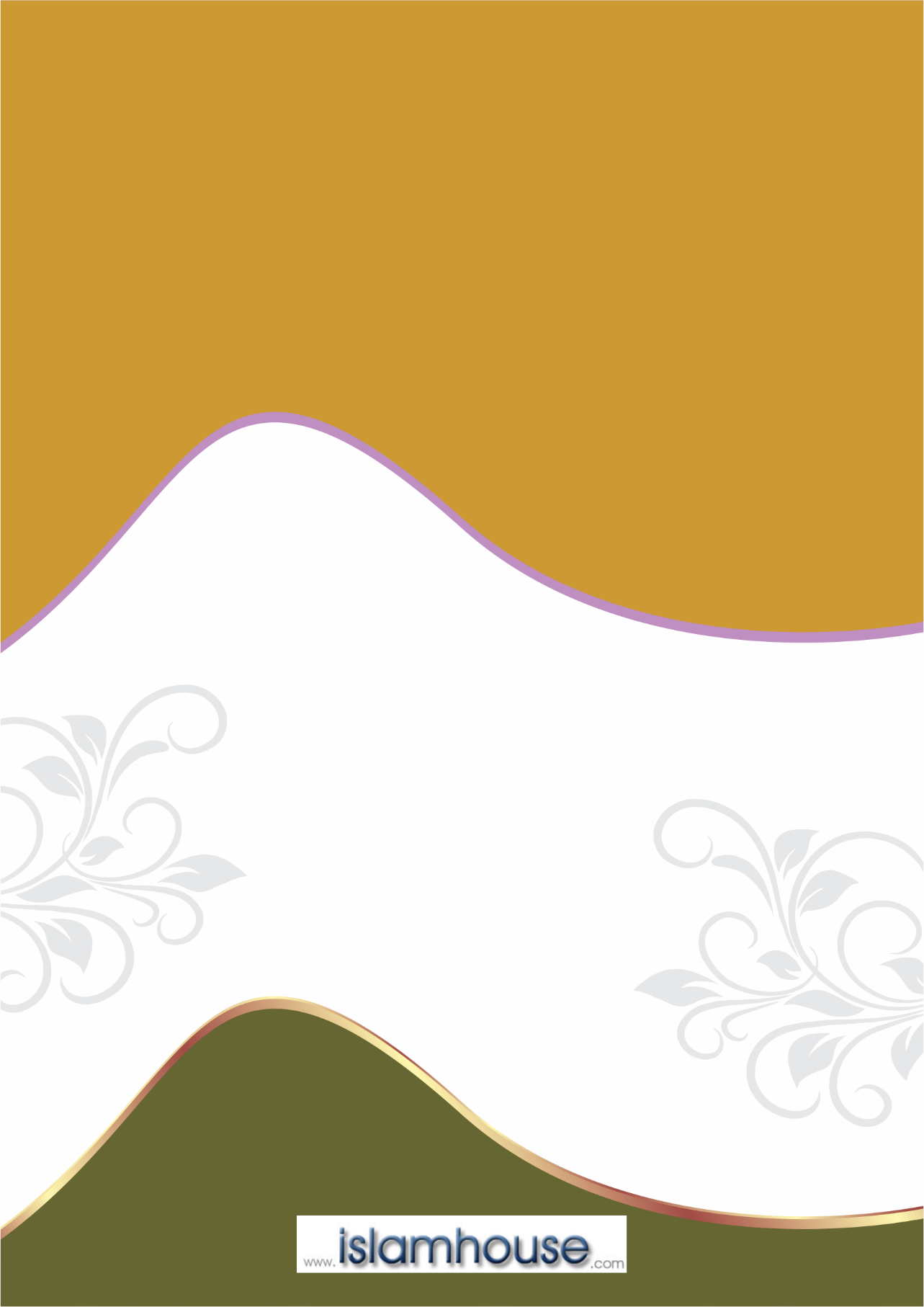 